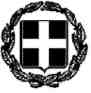 ΠΡΑΚΤΙΚΑ 7ης ΤΑΚΤΙΚΗΣ ΣΥΝΕΔΡΙΑΣΗΣ ΟΙΚΟΝΟΜΙΚΗΣ ΕΠΙΤΡΟΠΗΣ ΔΗΜΟΥ ΛΑΥΡΕΩΤΙΚΗΣΤΗΣ 29ης ΜΑΡΤΙΟΥ 2021Δημήτριος Λουκάς, Δήμαρχος Λαυρεωτικής, Χαράλαμπος Ζαγουρής, Ασπασία Αργεντίνη,
Αθανάσιος Μακροδημήτρης (ως αναπληρωματικό μέλος στη θέση του τακτικού Ηλία Στουραΐτη),
Κωνσταντίνος Λεβαντής, Σταύρος Κρητικός, Αρετούσα Μακρή
Απόντα μέλη	:      -Παρούσας της γραμματέως Γαϊτανιώς ΜαργαρίτηΘΕΜΑ: Λήψη απόφασης περί έγκρισης του 3ου συγκριτικού πίνακα της μελέτης «Κτηματογράφηση – Πολεοδομική Μελέτη Επέκτασης – Αναθεώρησης Σχεδίου και Πράξη Εφαρμογής των περιοχών Οξυγόνο και Πράσινη Αλεπού (Άνω Όρια) του Δήμου Λαυρεωτικής», την έγκριση σύναψης της 3ης Συμπληρωματικής Σύμβασης, την παράταση του καθαρού/μελετητικού χρόνου και του συνολικού χρόνου και την υποκατάσταση μέλους της ΣύμπραξηςΑρ. Απόφ.: 68/2021	Ο κος Πρόεδρος, μετά τη διαπίστωση της νόμιμης απαρτίας (άρθρο 75, παρ.1 του Ν.3852/2010), κήρυξε της έναρξη της συνεδρίασης και εισηγούμενος το θέμα περί «έγκρισης του 3ου συγκριτικού πίνακα της μελέτης «Κτηματογράφηση – Πολεοδομική Μελέτη Επέκτασης – Αναθεώρησης Σχεδίου και Πράξη Εφαρμογής των περιοχών Οξυγόνο και Πράσινη Αλεπού (Άνω Όρια) του Δήμου Λαυρεωτικής», την έγκριση σύναψης της 3ης Συμπληρωματικής Σύμβασης, την παράταση του καθαρού/μελετητικού χρόνου και του συνολικού χρόνου και την υποκατάσταση μέλους της Σύμπραξης», έθεσε υπόψη των μελών της Οικονομικής Επιτροπής την αριθμ. πρωτ: 3673/05.03.2021 εισήγηση της Διεύθυνσης Τεχνικών Υπηρεσιών, σύμφωνα με την οποία:«Για το αντικείμενο του θέματος σας ενημερώνουμε ότι το ΤΣΔΕΠΑ ήδη έχει γνωμοδοτήσει θετικά στην 1η συνεδρία του, της 27ης/01/2021 και σας θέτουμε υπόψη τα εξής:Α. ΙστορικόΗ ως άνω μελέτη προκηρύχθηκε με βάση την παράγραφο 7 του άρθρου 11 του Ν.716/77 και το Π.Δ. 194/79 και με  προεκτίμηση της αμοιβής 22.000.000 δρχ τεύχος 1815/27.06.1994 του Ε.Δ. του Τ.Ε.Ε.). Με την υπ. αριθμ. 23/13.02.1995 το Δ.Σ. Λαυρεωτικής αποφάσισε την ανάθεση της μελέτης στα σύμπράττοντα γραφεία μελετών Γ. Κοζύρη – Μ. Φωσκολάκη και η σύμβαση υπογράφηκε στις 20/07/1995.Με την υπ. αριθμ. 155/03.12.1996 Απόφασή του, το Δ.Σ. καθόρισε την περιοχή μελέτης (695 στρ.).Μέχρι σήμερα:Τοπογραφική μελέτη και Κτηματογράφηση.Έχουν εκπονηθεί εμπρόθεσμα οι εργασίες τοπογράφησης και κτηματογράφησης.Πολεοδομική μελέτη.Η Α’ Φάση της Πολεοδομικής Μελέτης υποβλήθηκε την 12η/03/1999 και εγκρίθηκε την 12η/12/2001. Η Β’ Φάση υποβλήθηκε στις 19/05/2006. Με την υπ. αριθμ. 151/2006 Απόφαση του Δ.Σ. εγκρίθηκε η Β’ Φάση και αποφασίσθηκε η επί 15θήμερον ανάρτησή της Β’ Φάσης των Άνω Ορίων, για την ενημέρωση των δημοτών και την υποβολή τυχόν ενστάσεων.Η Γ’ Φάση των Άνω Ορίων υποβλήθηκε στις 06.06.2008.Με την υπ. αριθμ. 01/2008 Απόφαση το Δ.Σ. γνωμοδότησε επί των ενστάσεων.3. Γεωλογική μελέτηΗ μελέτη εκπονήθηκε εμπρόθεσμα και εγκρίθηκε με την υπ. αριθμ.  21727/1090/2017 Απόφαση της Γενικής Δ/ντριας της Αποκεντρωμένης Διοίκησης Αττικής.Β. Καθορισμός Συμβατικής Αμοιβής και 2ος Συγκριτικός Πίνακας.Καθορισμός Συμβατικής Αμοιβής Στις 26.06.97 εγκρίθηκε ο 1ος Συγκριτικός Πίνακας για περιοχή μελέτης 700 στρ., ο οποίος καθόρισε το Συμβατικό Προυπολογισμό χωρίς λ: 1.250.925 δρχ. ή 51.788.295 δρχ με λ =41,40 και στις 12.11.1998 υπεγράφη η 1η Συμπληρωματική Σύμβαση, συνολικής αμοιβής 60.000.000 (με ΦΠΑ). Ο κ. Γ. Κοζύρης αντικαταστάθηκε από την Εταιρεία Ρούσσος – Γεώργου Ο.Ε., στην οποία, εν τω μεταξύ, είχε προσχωρήσει ο κ. Γ. Κοζύρης και στη Σύμπραξη προστέθηκε η Γεωργούλα Αικατερίνη, Κάτοχος Γ’ Τάξης μελετητητικού πτυχίου, της κατηγορίας 02 (Πολεοδομικές Μελέτες).2ος Συγκριτικός ΠίνακαςΣτις 08/07/2003 εγκρίθηκε ο 2ος Συγκριτικός Πίνακας, με τον οποίο προστέθηκαν η μελέτη οριοθέτησης των ρεμμάτων και η Γεωλογική Μελέτη. Ο νέος προυπολογισμός, χωρίς λ, διαμορφώθηκε σε 1.346.321 δρχ (αύξηση 7,62% σε σχέση με τον καθορισμό της Συμβατικής Αμοιβής 1.250.925 δρχ.) και επικαιροποιημένος (με λ =57,27) 77.103.801 δρχ ή 226.276,71 € (χωρίς ΦΠΑ). Mετά την αφαίρεση της έκπτωσης υπέρ του Δημοσίου (11.313,84 €) και την προσθήκη απροβλέπτων (13.850,65 €) η αμοιβή διαμορφώθηκε σε 228.813,52 €, μη συμπεριλαμβανομένου του ΦΠΑ. Στις 24.06. 2004 υπογράφηκε η 2η Συμπληρωματική Σύμβαση, συνολικής αμοιβής 270.000 € (με ΦΠΑ). Στη Σύμπραξη προστέθηκε η κα Δημακοπούλου – Σωτηροπούλου Αγγελική, Γεωλόγος, έπαψε να συμμετέχει η κα Μ. Φωσκολάκη, της οποίας το μελετητικό πτυχίο δεν ήταν πλέον σε ισχύ. Γ. 3ος Συγκριτικός ΠίνακαςΜε τον παρόντα 3ο Συγκριτικό Πίνακα ο νέος προυπολογισμός, χωρίς λ, διαμορφώθηκε σε 1.869.052 δρχ (αύξηση 49,41 % σε σχέση με τον καθορισμό της Συμβατικής Αμοιβής 1.250.925 δρχ.) και επικαιροποιημένος με λ =0,23368 σε  436.760,01 € (χωρίς ΦΠΑ).Μετά την αφαίρεση της έκπτωσης υπέρ του Δημοσίου και των εισπραχθέντων επικαιροποιημένων, το υπόλοιπο προς είσπραξη ποσόν για την ανασύνταξη της Πολεοδομικής Μελέτης και την Πράξη Εφαρμογής ανέρχεται σε 170.113,56 Ευρώ, απρόβλεπτα 25.517,03 Ευρώ και ΦΠΑ 46.951,34 Ευρώ, ήτοι συνολικά 242.581,94 Ευρώ.Η αύξηση του οικονομικού αντικειμένου οφείλεται:Στην ανασύνταξη της Πολεοδομικής Μελέτης Επέκτασης – Αναθεώρησης του σχεδίου, σε νέα όρια περιοχής μελέτης 367,5 στρ., όπως παρουσιάζονται στους επισυναπτόμενους χάρτες, για τους λόγους που αναλύονται στην Αιτιολογική Έκθεση. Συγκεκριμένα η περιοχή μελέτης των Άνω Ορίων περιλαμβάνει 46,03 στρ. Αμαθεώρηση και 197,03 στρ. Επέκταση, ενώ η περιοχή του Οξυγόνου περιλαμβάνει 124,44 στρ. Αναθεώρηση.Στη διαφοροποίηση των ποσοτήτων της Πράξης Εφαρμογής, λόγω αλλαγής των ορίων της περιοχής μελέτης.Στην παράλειψη της μελέτης οριοθέτησης των ρεμμάτων, δεδομένου ότι, σύμφωνα με την εγκεκριμένη Μελέτη Γεωλογικής Καταλληλότητας (αρ. Απόφασης 21727/1090/2017 της Γενικής Δ/ντριας της Αποκεντρωμένης Διοίκησης Αττικής) και το υπ. αριθμ. ΤΥ2484/26.04.2010  έγγραφο της Δ/νσης Τεχνικών Υπηρεσιών της Ν.Α. Ανατολικής Αττικής, στην περιοχή μελέτης δεν υφίστανται ρέματα.Δ. ΠΡΟΘΕΣΜΙΕΣ - ΧΡΟΝΟΔΙΑΓΡΑΜΜΑ.Με βάση το άρθρο 7 της αρχικής σύμβασης ο μελετητικός χρόνος είχε καθορισθεί σε εννέα (9) μήνες και δεν είχαν καθορισθεί οι ενδιάμεσοι χρόνοι διορθώσεων, διαδικασιών και εγκρίσεων. Στη 2η συμπληρωματική σύμβαση προστέθηκαν 160 ημέρες για την οριοθέτηση των ρεμμάτων και 160 ημέρες για τη γεωλογική μελέτη. Με το συνυποβαλλόμενο Χρονοδιάγραμμα η συνολική προθεσμία ολοκλήρωσης της μελέτης ανέρχεται σε 32  μήνες, εκ των οποίων 12 μήνες είναι οι μελετητικοί και 20 μήνες είναι οι ενδιάμεσοι, διαδικασιών και εγκρίσεων.  Ε.  ΠΡΟΣ ΕΓΚΡΙΣΗ ΔΑΠΑΝΗ.Η προς έγκριση δαπάνη είναι 242.581,94 €,  από τα οποία 170.113,56 € είναι καθαρή αμοιβή, 25.517,03 €  είναι απρόβλεπτα και 46.951,34 € είναι ΦΠΑ.ΣΤ.    Υποκατάσταση των Ρούσσος – Γεώργου Ο.Ε. από την Εταιρεία ΕΛΙΓΜΟΣ Ε.Π.Ε.Λόγω λήξης του μελετητικού πτυχίου της Εταιρείας Ρούσσος –Γεώργου Ο.Ε. το έτος 2004, προτάθηκε η υποκατάστασή τους από την Εταιρεία ΕΛΙΓΜΟΣ Ε.Π.Ε., κάτοχο Δ’ τάξης πτυχίου στην Κατηγορία 16.Κατά τα λοιπά δεν απαιτείται Σύμπραξη με άλλο μελετητικό πτυχίο, καθώς τόσο το πτυχίο της Γεωργούλα Αικατερίνης (Γ’ τάξης στην κατηγορία 02) και της κας  Δημακοπούλου – Σωτηροπούλου Αγγελικής (Β’ Τάξης στη κατηγορία 20) επαρκούν και είναι σε ισχύ.ΜΕ ΒΑΣΗ ΤΑ ΠΑΡΑΠΑΝΩ ΕΙΣΗΓΟΥΜΑΣΤΕ:Α) Την έγκριση του παρόντα 3ου Συγκριτικού Πίνακα, συνολικού ύψους  242.581,94  €,  από τα οποία 170.113,56 €, για εργασίες, 25.517,03 € για απρόβλεπτα και 46.951,34 € € για ΦΠΑ και την έγκριση σύναψης 3ης Συμπληρωματικής Σύμβασης.Β) Την παράταση του καθαρού/μελετητικού χρόνου κατά 12 μήνες και του συνολικού χρόνου  κατά 32 μήνες από την ημερομηνία έναρξης της 3ης Σ.Σ.Ε.Γ) Την υποκατάσταση μέλους της Σύμπραξης και συγκεκριμένα της Εταιρείας Ρούσσος – Γεώργου Ο.Ε.  από την Εταιρεία ΕΛΙΓΜΟΣ, με νόμιμο εκπρόσωπο τον κ. Π. Αποστολίδη»Σύμφωνα με την αιτιολογική έκθεση της Υπηρεσίας για τη μελέτη συντρέχουν οι προϋποθέσεις:1.  της παρ. 1γ. του Άρθρου 132 του Ν. 4412/2016 δηλαδή:                        η ανάγκη τροποποίησης της αρχικής σύμβασης προέκυψε λόγω περιστάσεων που δεν ήταν δυνατόν να προβλεφθούν από μια επιμελή αναθέτουσα αρχή, όπως προαναφέρθηκεη τροποποίηση δεν μεταβάλλει τη συνολική φύση της σύμβασης καιη αύξηση του προϋπολογισμού δεν υπερβαίνει το 50% του συμβατικού προϋπολογισμού και2. του Άρθρου 186 του Ν. 4412/2016, που απαιτεί σε κάθε περίπτωση που η τροποποίηση της σύμβασης αφορά το φυσικό ή οικονομικό αντικείμενο αυτής, να συντάσσεται Συγκριτικός Πίνακας , στον οποίο να αναφέρονται αναλυτικά και κατά συγκρίσιμο τρόπο οι καταβλητέες αμοιβές πριν και μετά από αυτόν και οι αντίστοιχες τροποποιήσεις στο φυσικό αντικείμενο και να υπογράφεται συμπληρωματική σύμβαση με τον Ανάδοχο.	Με βάση τα ανωτέρω, ο κος Πρόεδρος κάλεσε τα μέλη της Οικονομικής Επιτροπής να αποφασίσουν σχετικά.Η Οικονομική ΕπιτροπήΑφού άκουσε την εισήγηση του κου Προέδρου, έλαβε υπόψη:τις διατάξεις του άρθρου 72 του Ν.3852/2010, όπως αντικαταστάθηκε με την παρ.1 του άρθρου 40 του Ν.4735/2020τις διατάξεις των άρθρων 132 και 186 του Ν.4412/2016το πρακτικό της 1ης συνεδρίασης της 27.01.2021 του Τ.Σ.Δ.Ε.Π.Ατην αριθμ. πρωτ: 3673/05.03.2021 εισήγηση της Διεύθυνσης Τεχνικών Υπηρεσιώντην αιτιολογική έκθεση της Διεύθυνσης Τεχνικών Υπηρεσιών και τα συνημμένα αυτήςκαι έπειτα από διαλογική συζήτησηαποφασίζει ομόφωναΑ. Την έγκριση του 3ου Συγκριτικού Πίνακα της μελέτης «Κτηματογράφηση, Πολεοδομική Μελέτη Επέκτασης – Αναθεώρησης και Πράξη Εφαρμογής των περιοχών Οξυγόνο και Πράσινη Αλεπού (‘Ανω Όρια) του Δήμου Λαυρεωτικής’’, συνολικού ύψους 242.581,94 €, από τα οποία 170.113,56 €, για εργασίες, 25.517,03 € για απρόβλεπτα και 46.951,34 € για ΦΠΑ και την έγκριση σύναψης 3ης Συμπληρωματικής Σύμβασης.Β. Την έγκριση του χρονοδιαγράμματος και την παράταση του καθαρού/μελετητικού χρόνου κατά δώδεκα (12) μήνες και του συνολικού χρόνου κατά τριάντα δύο (32) μήνες από την ημερομηνία έναρξης της 3ης Σ.Σ.Ε.Γ. Την υποκατάσταση μέλους της Σύμπραξης και συγκεκριμένα της Εταιρείας ‘’Ρούσσος – Γεώργου Ο.Ε.’’ από την Εταιρεία ‘’ΕΛΙΓΜΟΣ’’, με νόμιμο εκπρόσωπο τον κ. Π. Αποστολίδη.ΘΕΜΑ: Λήψη απόφασης περί έγκρισης τριμηνιαίων εκθέσεων εσόδων – εξόδων του Δ’ τριμήνου έτους 2020 για τον έλεγχο υλοποίησης του προϋπολογισμού του ΝΠΔΔ ‘’ΚΕΦΑΛΟΣ’’ Δήμου ΛαυρεωτικήςΑρ. Απόφ.: 69/2021	Ο κος Πρόεδρος, μετά τη διαπίστωση της νόμιμης απαρτίας (άρθρο 75, παρ.1 του Ν.3852/2010), κήρυξε της έναρξη της συνεδρίασης και εισηγούμενος το θέμα της ημερήσιας διάταξης περί «έγκρισης τριμηνιαίων εκθέσεων εσόδων – εξόδων του Δ’ τριμήνου 2020 για τον έλεγχο υλοποίησης του προϋπολογισμού του ΝΠΔΔ ‘’ΚΕΦΑΛΟΣ’’ Δήμου Λαυρεωτικής», έθεσε υπόψη των μελών της Οικονομικής Επιτροπής τα ακόλουθα: Σύμφωνα με την  περίπτωση γ’ της παραγράφου 1 του άρθρου 72 του Ν. 3852/2010, όπως αντικαταστάθηκε με την παρ.1 του άρθρου 40 του Ν.4735/2020, η Οικονομική Επιτροπή «…γ) Εγκρίνει τον απολογισμό του Δήμου, καθώς και τους προϋπολογισμούς, ισολογισμούς, απολογισμούς, ετήσια προγράμματα δράσης και τις εκθέσεις πεπραγμένων των νομικών προσώπων και επιχειρήσεων του Δήμου.…».Στην παρ.1 του άρθρου 236 του Ν.3463/2006, όπως συμπληρώθηκε από την παρ.2 του άρθρου 44 του Ν.4483/17 ορίζονται τα εξής: «1. Οι διατάξεις που ισχύουν για τους Δήμους και αφορούν τον οργανισμό της εσωτερικής υπηρεσίας, τον προϋπολογισμό, το οικονομικό έτος, τον απολογισμό, τις ετήσιες οικονομικές καταστάσεις, την ταμειακή υπηρεσία, τη διαχείριση, τα δάνεια και την περιουσία, εφαρμόζονται και στα ιδρύματα.» Σύμφωνα με την παρ.2 του άρθρου 240 του Ν.3463/2006, όπως αντικαταστάθηκε με το άρθρο 12 του Ν.4326/2016,ι οι διατάξεις του άρθρου 234 του Ν.3463/2006 και των παρ.1 και 3 του άρθρου 236 του ιδίου νόμου εφαρμόζονται και στα νομικά πρόσωπα. Στην παρ.3 του άρθρου 234 του Ν.3463/2006 ορίζονται τα εξής: «3. Για τις αποφάσεις του διοικητικού συμβουλίου που αφορούν τον προϋπολογισμό, τον απολογισμό, την εκποίηση ή την ανταλλαγή ακινήτων ή την επιβάρυνσή τους με εμπράγματα δικαιώματα, την αποδοχή κληρονομιών και δωρεών που περιέχουν όρο, ή κληροδοσιών, καθώς και τη συνομολόγηση δανείων, απαιτείται προηγούμενη έγκριση του δημοτικού ή κοινοτικού συμβουλίου. Οι αποφάσεις υποβάλλονται στον Γενικό Γραμματέα της Περιφέρειας, αποστέλλονται μέσα δέκα (10) ημέρες, αφότου περιήλθε στο ίδρυμα η εγκριτική απόφαση του δημοτικού ή κοινοτικού συμβουλίου».Σύμφωνα με την παρ.9 του άρθρου 266 του Ν.3852/2010, όπως τροποποιήθηκε από την παρ. 4 του άρθρου 43 του Ν. 3979/2011 και το άρθρο 39 του Ν. 4257/2014 «9. Η οικονομική επιτροπή, έπειτα από εισήγηση του υπευθύνου των οικονομικών υπηρεσιών του οικείου Δήμου, μετά τη λήξη κάθε τριμήνου υποβάλλει στο δημοτικό συμβούλιο έκθεση για τα αποτελέσματα εκτέλεσης του προϋπολογισμού, κατά το χρονικό διάστημα από την αρχή του οικονομικού έτους έως το τέλος του συγκεκριμένου τριμήνου. Στην έκθεση διατυπώνονται και οι τυχόν παρατηρήσεις της μειοψηφίας και επισυνάπτεται σε αυτή η εισήγηση του υπευθύνου οικονομικών υπηρεσιών, καθώς και η έκθεση του προηγούμενου τριμήνου. Η έκθεση μετά των συνημμένων της υποβάλλεται στο δημοτικό συμβούλιο εντός προθεσμίας τριάντα (30) ημερών από τη λήξη κάθε τριμήνου.Εάν, με την ανωτέρω έκθεση του δεύτερου και τρίτου τριμήνου κάθε οικονομικού έτους, διαπιστωθεί από την οικονομική επιτροπή, σύμφωνα με την πορεία και την εκτίμηση είσπραξης των εσόδων, ότι στον προϋπολογισμό έχουν εγγραφεί υπερεκτιμημένα έσοδα ή έσοδα που εκτιμάται ότι δεν θα εισπραχθούν έως το τέλος της χρήσης, το δημοτικό συμβούλιο προβαίνει υποχρεωτικά σε αναμόρφωση αυτού, με απόφασή του που λαμβάνεται εντός προθεσμίας δεκαπέντε (15) ημερών από την υποβολή σε αυτό της έκθεσης από την οικονομική επιτροπή, μειώνοντας τα παραπάνω έσοδα, σύμφωνα με την εισήγησή της και αντιστοίχως το σκέλος των δαπανών, ώστε να μην καταστεί σε καμία περίπτωση ελλειμματικός ο προϋπολογισμός.Σε περιπτώσεις όπου από την έκθεση προκύπτει ότι δεν απαιτείται αναμόρφωση του προϋπολογισμού, αυτό διαπιστώνεται από το δημοτικό συμβούλιο με απόφασή του που λαμβάνεται εντός της ίδιας προθεσμίας, δυνάμενο αυτό να προβεί σε αναμόρφωσή του για τους λόγους που αναφέρονται στο προηγούμενο εδάφιο.Οι ανωτέρω αποφάσεις υποβάλλονται στον Ελεγκτή Νομιμότητας για έλεγχο. Η έκθεση, μετά των συνημμένων της και η απόφαση του δημοτικού συμβουλίου αναρτώνται στην ιστοσελίδα του οικείου Δήμου και στο διαδίκτυο, σύμφωνα με τα οριζόμενα στο Ν. 3861/2010 («Πρόγραμμα Διαύγεια»), γνωστοποιούμενοι οι σχετικοί αριθμοί διαδικτυακής ανάρτησης (ΑΔΑ) στον Ελεγκτή Νομιμότητας και στην οικεία υπηρεσία Επιτρόπου για την εφαρμογή των διατάξεων του άρθρου 277 του ν. 3852/2010.Τα στοιχεία που πρέπει να περιλαμβάνονται στην έκθεση ή και να τη συνοδεύουν, καθώς και κάθε άλλο θέμα για την εφαρμογή της παραγράφου αυτής καθορίζονται με απόφαση του Υπουργού Εσωτερικών.»Κατ’ εξουσιοδότηση της ανωτέρω διάταξης εκδόθηκε η  υπ’ αριθμ. οικ. 40038/09.09.2011 (ΦΕΚ 2007/09.09.2011 τεύχος Β’) «Καθορισμός των στοιχείων τα οποία περιλαμβάνονται στην έκθεση αποτελεσμάτων εκτέλεσης του προϋπολογισμού των Δήμων και Περιφερειών», στην οποία καθορίζονται τα στοιχεία που περιλαμβάνονται στην τριμηνιαία έκθεση, ως προς τα αποτελέσματα εκτέλεσης του προϋπολογισμού, που υποβάλλεται στο δημοτικό συμβούλιο από την οικονομική επιτροπή, μετά από εισήγηση του υπευθύνου οικονομικών υπηρεσιών του οικείου Δήμου. Η τριμηνιαία έκθεση των αποτελεσμάτων εκτέλεσης του προϋπολογισμού των δήμων, συντάσσεται σύμφωνα με τα Υποδείγματα 1 έως και 3, που επισυνάπτονται στην ανωτέρω απόφαση και αποτελούν αναπόσπαστο μέρος αυτής.Με βάση τα ανωτέρω, το Διοικητικό Συμβούλιο του ΝΠΔΔ «ΚΕΦΑΛΟΣ» Δήμου Λαυρεωτικής υπέβαλε στην Οικονομική Επιτροπή την υπ’ αριθμ.88/2020 απόφασή του σχετικά με την έκθεση εκτέλεσης του προϋπολογισμού Δ’ Τριμήνου οικονομικού έτους 2020 του Νομικού Προσώπου.Τα αποτελέσματα εκτέλεσης προϋπολογισμού εσόδων Δ’ τριμήνου έτους 2020 εμφανίζονται στον πίνακα 1.Τα αποτελέσματα εκτέλεσης προϋπολογισμού εξόδων Δ’ τριμήνου έτους 2020 εμφανίζονται στον πίνακα 2.Τα στοιχεία ισολογισμού Δ’ τριμήνου έτους 2020 εμφανίζονται στον πίνακα 3.Σύμφωνα με την αριθμ. 12/2021 απόφαση του Διοικητικού Συμβουλίου του Νομικού Προσώπου:«….Από του ανωτέρω πίνακες για την πορεία εκτέλεσης του προϋπολογισμού του Δ’ τριμήνου έτους 2020 και λαμβάνοντας υπόψη τις διατάξεις του Ν. 4270/14 σύμφωνα με τις οποίες στον προϋπολογισμό πρέπει να εγγράφονται έσοδα σύμφωνα με τις πραγματικές αποδόσεις τους και τις εκτιμήσεις ως προς την είσπραξη των εσόδων για την εναπομένουσα περίοδο, θα πρέπει να επισημανθούν οι κάτωθι παρατηρήσεις:1.   Ως προς το σκέλος των εσόδων:         - Βεβαιώθηκε το 79,10 % του προϋπολογισμού των πραγματικών εσόδων, που  αποτελείται από τις ομάδες 0, 1 & 2 του προϋπολογισμού (1.091.626,09 € /1.379.977,84 €) και το 82,34 % επί του συνολικού προϋπολογισμού των εσόδων.         - Εισπράχθηκε το 79,04 % επί του προϋπολογισμού των πραγματικών εσόδων και της  ομάδας 32 που κάνει αναφορά σε ποσά που βεβαιώθηκαν κατά τα προηγούμενα έτη (1.092.936,09 €/ 1.382.815,34€).               2.    Ως προς το σκέλος των εξόδων:- Υλοποιήθηκε (τιμολογήθηκε) το 75,87 % του προϋπολογισμού των πραγματικών εξόδων, που αποτελείται από τις ομάδες 6 & 7 του προϋπολογισμού (1.119.617,65 €/  1.475.669,89 €) και το 79,05 % επί του συνολικού προϋπολογισμού των εξόδων. - Εξοφλήθηκε το 97,26 % των συνολικών υποχρεώσεων του Ν.Π.Δ.Δ., είτε αυτές δημιουργήθηκαν κατά το Δ’ τρίμηνο του 2020 είτε παλαιότερα (ΠΟΕ). 3.   Ως προς τα στοιχεία Ισολογισμού:Σύμφωνα με τα στοιχεία Ισολογισμού, η οικονομική κατάσταση του Ν.Π.Δ.Δ. κατά το Δ’ τρίμηνο κρίνεται ως καλή καθώς : - Οι υποχρεώσεις του Ν.Π.Δ.Δ. εμφανίζονται μειωμένες συγκριτικά με το προηγούμενο τρίμηνο (30/09/2020), κατά 24.055,67 €. - Τα χρηματικά διαθέσιμα εμφανίζονται αυξημένα κατά το ποσό των 10.569,21 €, συγκριτικά με τις 30/09/2020. - Οι απαιτήσεις του Ν.Π.Δ.Δ. αυξήθηκαν κατά 20,00 €, συγκριτικά με τις 30/09/2020.Συνοψίζοντας, η πορεία εκτέλεσης του προϋπολογισμού του Ν.Π.Δ.Δ. για το έτος 2020 κρίνεται ως καλή, γεγονός που αντικατοπτρίζεται και στα στοιχεία Ισολογισμού της ανωτέρω περιόδου…».Κατόπιν των ανωτέρω, ο κος Πρόεδρος κάλεσε τα μέλη της Οικονομικής Επιτροπής να αποφασίσουν σχετικά.Η Οικονομική Επιτροπήαφού άκουσε την εισήγηση του κου Προέδρου, έλαβε υπόψη:τις διατάξεις του άρθρου 72 του Ν.3852/2010, όπως αντικαταστάθηκε με την παρ.1 του άρθρου 40 του Ν.4735/2020την παρ.9 του άρθρου 266 του Ν.3852/2010, όπως έχει τροποποιηθεί και ισχύειτην αριθμ.12/2021 απόφαση του Δ. Σ. του ΝΠΔΔ ‘’ΚΕΦΑΛΟΣ’’ Δήμου Λαυρεωτικήςκαι έπειτα από διαλογική συζήτησηαποφασίζει κατά πλειοψηφίαεγκρίνει την έκθεση εξόδων – εσόδων Δ’ τριμήνου οικονομικού έτους 2020 του ΝΠΔΔ ‘’ΚΕΦΑΛΟΣ’’ Δήμου Λαυρεωτικής, ως κατωτέρω:Το μέλος της Οικονομικής Επιτροπής και επικεφαλής της Δημοτικής Παράταξης «ΕΝΟΤΗΤΑ – ΔΗΜΙΟΥΡΓΙΑ» κ. Αρετούσα Μακρή, μειοψήφησε για τους κατωτέρω λόγους:Η εικόνα που παρουσιάζει ο προϋπολογισμός κατά το 4ο τρίμηνο είναι καλύτερη από το προηγούμενο αλλά εξακολουθεί να υπάρχει υστέρηση εσόδων. Από τα στοιχεία του ισολογισμού προκύπτει ότι οι υποχρεώσεις παραμένουν αυξημένες. Οι οφειλές ανέρχονται σε ποσό 56.593,82 ευρώ και το μεγαλύτερο μέρος αφορά τους προμηθευτές. Η κατάσταση θα έπρεπε να είναι καλύτερη αφού δεν έγιναν δαπάνες όπως τα προηγούμενα έτη και οι δομές έχουν λειτουργήσει ελάχιστα. Δεν ψηφίζει και επιφυλάσσεται να δει τα αποτελέσματα της χρήσης. ΘΕΜΑ: Λήψη απόφασης περί έγκρισης διενέργειας εργασιών καθαρισμού α) στη Δημοτική Κοινότητα Κερατέας, β) στη Δημοτική Κοινότητα Λαυρεωτικής, γ) στην Τοπική Κοινότητα Αγίου Κωνσταντίνου, με τη διαδικασία σύναψης δημοσίων συμβάσεων Αρ. Απόφ.: 70/2021Ο κος Πρόεδρος, μετά τη διαπίστωση της νόμιμης απαρτίας (άρθρο 75, παρ.1 του Ν.3852/2010), κήρυξε της έναρξη της συνεδρίασης και εισηγούμενος το θέμα περί «έγκρισης διενέργειας εργασιών καθαρισμού α) στη Δημοτική Κοινότητα Κερατέας, β) στη Δημοτική Κοινότητα Λαυρεωτικής, γ) στην Τοπική Κοινότητα Αγίου Κωνσταντίνου, με τη διαδικασία σύναψης δημοσίων συμβάσεων», έθεσε υπόψη των μελών της Οικονομικής Επιτροπής την αριθμ. πρωτ: 3924/10.03.2021 εισήγηση Αντιδημάρχου Οικονομικών, στην οποία αναφέρονται τα ακόλουθα:«Σύμφωνα με τις διατάξεις του άρθρου 61 του Ν.3979/2011, όπως αντικαταστάθηκε από την παρ.1 του άρθρου 117 του Ν.4674/2020 (ΦΕΚ 53/Α/11.03.2020): «1. Η οικονομική επιτροπή, μπορεί κατά την κρίση της, να αποφασίζει για τη σύναψη και ανάθεση δημόσιας σύμβασης, σύμφωνα με τις διατάξεις του ν. 4412/2016 (Α΄ 147) για την εκτέλεση συγκεκριμένων υπηρεσιών συλλογής και μεταφοράς στερεών αποβλήτων και ανακυκλώσιμων υλικών, καθαριότητας κοινόχρηστων χώρων και δημοτικών κτιρίων, καθώς και συντήρησης χώρων πρασίνου και ηλεκτροφωτισμού, εφόσον οι σχετικές πιστώσεις είναι εγγεγραμμένες στον προϋπολογισμό. Με την ως άνω απόφαση της οικονομικής επιτροπής καθορίζονται ιδίως το αντικείμενο των παρεχόμενων υπηρεσιών, η διάρκεια και η περιοχή, εντός της οποίας αυτές παρέχονται.»Στον προϋπολογισμό του Δήμου Λαυρεωτικής οικονομικού έτους 2021 έχουν εγγραφεί ανά Κοινότητα οι κάτωθι πιστώσεις:ΚΑ 20-6262.001: Εργασίες καθαρισμού Δημοτικής Κοινότητας Κερατέας, ποσό 24.800,00 ευρώ. ΚΑ 20-6262.002: Εργασίες καθαρισμού Δημοτικής Κοινότητας Λαυρίου, ποσό 24.800,00 ευρώ. ΚΑ 20-6262.003: Εργασίες καθαρισμού Τοπικής Κοινότητας Αγίου Κωνσταντίνου, ποσό 24.800,00 ευρώ.Με βάση τα ανωτέρω και λαμβάνοντας υπόψη:την έκταση του Καλλικρατικού Δήμου Λαυρεωτικής, ο οποίος προήλθε από τη συνένωση δύο μεγάλων προϋπαρχόντων Δήμων και μίας Κοινότητας και το πλήθος των οικισμών,την έλλειψη επαρκούς τακτικού προσωπικού, τόσο σε εργάτες καθαριότητας όσο και σε οδηγούς απορριμματοφόρων,την έλλειψη επαρκούς μηχανολογικού εξοπλισμού,το γεγονός ότι το υπάρχον εργατοτεχνικό προσωπικό της Διεύθυνσης Καθαριότητας απασχολείται καθημερινά με εντατικό τρόπο (σε 24ωρη βάση) για την κάλυψη πολλών διαφορετικών και επιτακτικών αναγκών, που αφορούν τους νευραλγικούς τομείς της αποκομιδής απορριμμάτων (σύμμεικτων και ανακυκλώσιμων), του οδοκαθαρισμού, του καθαρισμού δημοτικών και λοιπών χώρων (πριν και μετά το πέρας εκδηλώσεων, λαϊκές αγορές, πανηγύρια κ.λ.π.),την ανάγκη εφαρμογής ενός προγράμματος καθαρισμού και ευπρεπισμού του οδικού δικτύου και των κοινοχρήστων χώρωνκαλείται η Οικονομική Επιτροπή να αποφασίσει σχετικά με:τη διαπίστωση της αντικειμενικής αδυναμία του Δήμου Λαυρεωτικής να εκτελέσει με ίδια μέσα τις εργασίες καθαρισμού (α) στη Δημοτική Κοινότητα Κερατέας, (β) στη Δημοτική Κοινότητα Λαυρεωτικής και (γ) στην Τοπική Κοινότητα Αγίου Κωνσταντίνου, για τις οποίες έχουν εγγραφεί πιστώσεις στο δημοτικό προϋπολογισμό οικονομικού έτους 2021.την έγκριση των εργασιών καθαρισμού, όπως αναφέρθηκαν ανωτέρω, με τη διαδικασία σύναψης δημοσίων συμβάσεων, σύμφωνα με τις διατάξεις της κείμενης νομοθεσίας.»Κατόπιν των ανωτέρω, ο κος Πρόεδρος κάλεσε τα μέλη της Οικονομικής Επιτροπής να αποφασίσουν σχετικά.Η Οικονομική Επιτροπή Αφού άκουσε την εισήγηση του κου Προέδρου, έλαβε υπόψη:- τις διατάξεις του άρθρου 72 του Ν.3852/2010, όπως αντικαταστάθηκε με την παρ.1 του άρθρου 40 του Ν.4735/2020τις διατάξεις του άρθρου 61 του Ν.3979/2011, όπως αντικαταστάθηκε από την παρ.1 του άρθρου 117 του Ν.4674/2020 (ΦΕΚ 53/Α/11.03.2020)τις εγγεγραμμένες πιστώσεις στον ΚΑ δαπανών 20-6262.001, 20-6262.002, 20-6262.003 του δημοτικού προϋπολογισμού οικονομικού έτους 2021-	την υπ’ αριθμ. πρωτ: 3924/10.03.2021 εισήγηση του Αντιδημάρχου Οικονομικών
και έπειτα από διαλογική συζήτησηαποφασίζει ομόφωνα Α.  Διαπιστώνει την αδυναμία εκτέλεσης των εργασιών  καθαρισμού  στη  Δημοτική   Κοινότητα Κερατέας, στη Δημοτική Κοινότητα Λαυρεωτικής και στην Τοπική Κοινότητα Αγίου Κωνσταντίνου, από το υπάρχον προσωπικό του Δήμου Λαυρεωτικής.Β. Εγκρίνει την ανάθεση των εργασιών καθαρισμού ανά Δημοτική Κοινότητα όπως αναφέρθηκαν ανωτέρω σε ιδιώτη.Γ. Η χρονική διάρκεια των συμβάσεων και τα σημεία εκτέλεσης των εργασιών θα καθοριστούν στις σχετικές μελέτες της Διεύθυνσης Τεχνικών Υπηρεσιών.Δ. Η δαπάνη θα βαρύνει τον προϋπολογισμό εξόδων οικονομικού έτους 2021, ως κατωτέρω: ΚΑ 20-6262.001: Εργασίες καθαρισμού Δημοτικής Κοινότητας Κερατέας, ποσό 24.800,00 ευρώ. ΚΑ 20-6262.002: Εργασίες καθαρισμού Δημοτικής Κοινότητας Λαυρίου, ποσό 24.800,00 ευρώ. ΚΑ 20-6262.003: Εργασίες καθαρισμού Τοπικής Κοινότητας Αγίου Κωνσταντίνου, ποσό 24.800,00 ευρώ.Ε. Η ανάθεση των παρεχόμενων υπηρεσιών θα γίνει κατ’ εφαρμογή των διατάξεων του άρθρου 118 του Ν.4412/2016.ΘΕΜΑ: Λήψη απόφασης περί έγκρισης διενέργειας εργασιών καθαρισμού (απολύμανσης) δημοτικών κτιρίων με τη διαδικασία σύναψης δημοσίων συμβάσεων Αρ. Απόφ.: 71/2021	Ο κος Πρόεδρος, μετά τη διαπίστωση της νόμιμης απαρτίας (άρθρο 75, παρ.1 του Ν.3852/2010), κήρυξε της έναρξη της συνεδρίασης και εισηγούμενος το θέμα περί «έγκρισης διενέργειας εργασιών καθαρισμού (απολύμανσης) δημοτικών κτιρίων με τη διαδικασία σύναψης δημοσίων συμβάσεων», έθεσε υπόψη των μελών της Οικονομικής Επιτροπής την αριθμ. πρωτ: 3828/09.03.2021 εισήγηση Αντιδημάρχου Οικονομικών, στην οποία αναφέρονται τα κάτωθι:«Έχοντας υπόψη:τις διατάξεις του άρθρου 61 του Ν.3979/2011, όπως αντικαταστάθηκε από την παρ.1 του άρθρου 117 του Ν.4674/2020 (ΦΕΚ 53/Α/11.03.2020): «1. Η οικονομική επιτροπή, μπορεί κατά την κρίση της, να αποφασίζει για τη σύναψη και ανάθεση δημόσιας σύμβασης, σύμφωνα με τις διατάξεις του ν. 4412/2016 (Α΄ 147) για την εκτέλεση συγκεκριμένων υπηρεσιών συλλογής και μεταφοράς στερεών αποβλήτων και ανακυκλώσιμων υλικών, καθαριότητας κοινόχρηστων χώρων και δημοτικών κτιρίων, καθώς και συντήρησης χώρων πρασίνου και ηλεκτροφωτισμού, εφόσον οι σχετικές πιστώσεις είναι εγγεγραμμένες στον προϋπολογισμό. Με την ως άνω απόφαση της οικονομικής επιτροπής καθορίζονται ιδίως το αντικείμενο των παρεχόμενων υπηρεσιών, η διάρκεια και η περιοχή, εντός της οποίας αυτές παρέχονται.»τις διατάξεις του Ν.4682/20 (ΦΕΚ 76/Α/03.04.2020): «Κύρωση: α) της από 25.2.2020 Π.Ν.Π. «Κατεπείγοντα μέτρα αποφυγής και περιορισμού της διάδοσης κορωνοϊού» (Α΄ 42), β) της από 11.3.2020 Π.Ν.Π. «Κατεπείγοντα μέτρα αντιμετώπισης των αρνητικών συνεπειών της εμφάνισης του κορωνοϊού COVID-19 και της ανάγκης περιορισμού της διάδοσής του» (A΄ 55) και γ) της από 14.3.2020 Π.Ν.Π. «Κατεπείγοντα μέτρα αντιμετώπισης της ανάγκης περιορισμού της διασποράς του κορωνοϊού COVID-19» (Α΄ 64) και άλλες διατάξεις»την υπ' αριθμ.122/2020 απόφαση Δημοτικού Συμβουλίου Λαυρεωτικής (ΑΔΑ: 6ΕΗΕΩΛ1-9ΜΨ) με την οποία ψηφίστηκε ο προϋπολογισμός του Δήμου Λαυρεωτικής έτους 2021 και την αριθμ. πρωτ: 20403/22.02.2021 απόφαση Συντονιστή Αποκεντρωμένης Διοίκησης Αττικής, με την οποία επικυρώθηκετην εγγεγραμμένη πίστωση στον ΚΑ δαπανών 15-6274.001 του δημοτικού προϋπολογισμού οικονομικού έτους 2021την υπ’ αριθμ.57/2021 απόφαση Οικονομικής Επιτροπής με θέμα ‘’Εισήγηση 1ης αναμόρφωσης προϋπολογισμού Δήμου Λαυρεωτικής οικονομικού έτους 2021’’, με την οποία προτείνεται η ενίσχυση του ανωτέρω ΚΑ δαπανών με το επιπλέον ποσό των 12.400,00 ευρώτην ανάγκη εφαρμογής προγράμματος απολύμανσης σε κτήρια και εγκαταστάσεις αρμοδιότητας του Δήμου Λαυρεωτικής με σκοπό τον περιορισμό της διάδοσης του κορωνοϊού COVID-19, για την διασφάλιση της δημόσιας υγείας, καθώς εξακολουθεί να υφίσταται άμεσα κίνδυνος διασποράς και εξάπλωσής τουτην αντικειμενική αδυναμία του Δήμου να εκτελέσει τη συγκεκριμένη εργασία, λόγω της ιδιαιτερότητας της φύσης της και λόγω έλλειψης επαρκούς  προσωπικού εισηγούμαιτην έγκριση διενέργειας της εργασίας απολύμανσης κτιρίων και εγκαταστάσεων αρμοδιότητας Δήμου Λαυρεωτικής στα πλαίσια της λήψης μέτρων κατά της διασποράς του κορωνοϊού COVID-19.Ο προγραμματισμός της εργασίας απολύμανσης, τα κτίρια και οι εγκαταστάσεις, στα οποία θα γίνει η εφαρμογή και η  χρονική διάρκεια της σύμβασης  θα προσδιοριστούν στη σχετική μελέτη της Διεύθυνσης Τεχνικών Υπηρεσιών.Η ανάθεση των παρεχόμενων υπηρεσιών θα γίνει σύμφωνα με τις διατάξεις του Ν.4412/2016.»	Κατόπιν των ανωτέρω, ο κος Πρόεδρος κάλεσε τα μέλη της Οικονομικής Επιτροπής να αποφασίσουν σχετικά.Η Οικονομική Επιτροπήαφού έλαβε υπόψη:τις διατάξεις του άρθρου 72 του Ν.3852/2010, όπως αντικαταστάθηκε με την παρ.1 του άρθρου 40 του Ν.4735/2020τις διατάξεις του άρθρου 61 του Ν.3979/2011, όπως αντικαταστάθηκε από την παρ.1 του άρθρου 117 του Ν.4674/2020 (ΦΕΚ 53/Α/11.03.2020)την υπ' αριθμ.122/2020 απόφαση Δημοτικού Συμβουλίου Λαυρεωτικής (ΑΔΑ: 6ΕΗΕΩΛ1-9ΜΨ) με την οποία ψηφίστηκε ο προϋπολογισμός του Δήμου Λαυρεωτικής έτους 2021 και την αριθμ. πρωτ: 20403/22.02.2021 απόφαση Συντονιστή Αποκεντρωμένης Διοίκησης Αττικής, με την οποία επικυρώθηκετην εγγεγραμμένη πίστωση στον ΚΑ δαπανών 15-6274.001 του δημοτικού προϋπολογισμού οικονομικού έτους 2021την υπ’ αριθμ. πρωτ: 3828/09.03.2021 εισήγηση του Αντιδημάρχου Οικονομικώνκαι έπειτα από διαλογική συζήτησηαποφασίζει ομόφωναΑ. Διαπιστώνει την αδυναμία εκτέλεσης των εργασιών απολύμανσης των κτιρίων και εγκαταστάσεων αρμοδιότητας Δήμου Λαυρεωτικής από το υπάρχον προσωπικό.Β. Εγκρίνει την ανάθεση εργασιών απολύμανσης κτιρίων και εγκαταστάσεων αρμοδιότητας Δήμου Λαυρεωτικής σε ιδιώτη.Γ. Η χρονική διάρκεια της σύμβασης και τα κτίρια – εγκαταστάσεις θα καθοριστούν στην σχετική μελέτη της Διεύθυνσης Τεχνικών Υπηρεσιών.Δ. Η δαπάνη για τη συγκεκριμένη εργασία θα βαρύνει τον ΚΑ δαπανών 15-6274.001 του δημοτικού προϋπολογισμού οικονομικού έτους 2021, στον οποίο έχει εγγραφεί πίστωση ποσού 24.800,00 ευρώ.Ε. Η ανάθεση της παρεχόμενης υπηρεσίας θα γίνει κατ’ εφαρμογή των διατάξεων του άρθρου 118 του Ν.4412/2016. ΘΕΜΑ: Λήψη απόφασης περί έγκρισης του πρακτικού Νο3 της Επιτροπής Διαγωνισμού για τη διενέργεια της προμήθειας και τοποθέτησης εξοπλισμού παιδικής χαράς και δαπέδων ασφαλείας για την αναβάθμιση του Ο.Τ. 219 του Δήμου Λαυρεωτικής – κατακύρωση ΑναδόχουΑρ. Απόφ.: 72/2021	Ο κος Πρόεδρος, μετά τη διαπίστωση της νόμιμης απαρτίας (άρθρο 75, παρ.1 του Ν.3852/2010), κήρυξε της έναρξη της συνεδρίασης και εισηγούμενος το θέμα περί «έγκρισης του πρακτικού Νο3 της Επιτροπής Διαγωνισμού για τη διενέργεια της προμήθειας και τοποθέτησης εξοπλισμού παιδικής χαράς και δαπέδων ασφαλείας για την αναβάθμιση του Ο.Τ. 219 του Δήμου Λαυρεωτικής – κατακύρωσης Αναδόχου», έθεσε υπόψη των μελών της Οικονομικής Επιτροπής τα ακόλουθα:Με την υπ’ αριθμ.32/2021 απόφαση Οικονομικής Επιτροπής Δήμου Λαυρεωτικής αποφασίσθηκε:(α) η έγκριση του από 05.01.2021 πρακτικού Νο1 της Επιτροπής Διενέργειας Διαγωνισμού σχετικά με την αξιολόγηση των υποφακέλων «δικαιολογητικά συμμετοχής – τεχνική προσφορά».(β) η έγκριση του από 29.01.2021 πρακτικού Νο2 της Επιτροπής Διενέργειας Διαγωνισμού σχετικά με την αξιολόγηση των υποφακέλων «οικονομική προσφορά».(γ) η κατακύρωση ως προσωρινού μειοδότη της προμήθειας και τοποθέτησης εξοπλισμού παιδικής χαράς και δαπέδων ασφαλείας για την αναβάθμιση του Ο.Τ. 219 Δήμου Λαυρεωτικής του Οικονομικού Φορέα  ‘’ΥΡΙΑ ΤΕΧΝΙΚΗ Ανώνυμη Εταιρεία’’.Η ανωτέρω απόφαση κοινοποιήθηκε στους συμμετέχοντες στο διαγωνισμό Οικονομικούς Φορείς στις 10 Φεβρουαρίου 2021, μέσω της πλατφόρμας του συστήματος ΕΣΗΔΗΣ. Στη συνέχεια, με το υπ’ αριθμ. πρωτ: 2921/23.02.2021 έγγραφο Δημάρχου Λαυρεωτικής  ζητήθηκε από τον προσωρινό Ανάδοχο Οικονομικό Φορέα να υποβάλει τα δικαιολογητικά – αποδεικτικά μέσα, σύμφωνα με το άρθρο 3.2 ‘’Πρόσκληση υποβολής δικαιολογητικών προσωρινού αναδόχου - Δικαιολογητικά προσωρινού αναδόχου’’ της υπ’ αριθμ.1180/2020 διακήρυξης του διαγωνισμού.Μετά την αποσφράγιση των φακέλων «δικαιολογητικά μειοδότη»,  η Επιτροπή Διενέργειας Διαγωνισμού συνέταξε το Πρακτικό Νο3, σχετικά με τον έλεγχο των δικαιολογητικών κατακύρωσης που κατατέθηκαν από τον Οικονομικό Φορέα ‘‘ΥΡΙΑ ΤΕΧΝΙΚΗ Α.Ε.’’, το οποίο απέστειλε μέσω της πλατφόρμας του συστήματος ΕΣΗΔΗΣ, με το αριθμ. πρωτ: 3860/09.03.2021 διαβιβαστικό έγγραφο στην Οικονομική Επιτροπή προς έγκριση και σας θέτω υπόψη:ΠΡΑΚΤΙΚΟ Νο3ΑΞΙΟΛΟΓΗΣΗΣ ΔΙΚΑΙΟΛΟΓΗΤΙΚΩΝ ΠΡΟΣΩΡΙΝΟΥ ΑΝΑΔΟΧΟΥγια την προμηθεια με τιτλο: «ΠΡΟΜΗΘΕΙΑ ΚΑΙ ΤΟΠΟΘΕΤΗΣΗ ΕΞΟΠΛΙΣΜΟΥ παιδικησ χαρασ και δαπεδων ασφαλειασ για την αναβάθμιση του ο.τ 219 ΤΟΥ ΔΗΜΟΥ ΛΑΥΡΕΩΤΙΚΗΣ»Στο Λαύριο και στο Δημοτικό Κατάστημα, σήμερα 9 Μαρτίου  του έτους 2021, ημέρα  Τρίτη  και ώρα 13:30 συνήλθε η Επιτροπή Διενέργειας Διαγωνισμού, η οποία συγκροτήθηκε με την υπ’ αριθμ.85/2020 απόφαση Οικονομικής Επιτροπής Λαυρεωτικής, σε εφαρμογή των διατάξεων του άρθρου 221 του Ν.4412/2016, προκειμένου να προβεί στον έλεγχο των οικονομικών προσφορών που κατατέθηκαν σχετικά με την προμήθεια του θέματος στον ηλεκτρονικό ανοικτό διαγωνισμό που προκηρύχθηκε με την υπ’ αριθμ. 1180/2020 και με αριθμ. πρωτ: 21836/10.12.2020 Διακήρυξη Δημάρχου Λαυρεωτικής.Στη συνεδρίαση της Επιτροπής, ήταν παρόντες οι κατωτέρω αναφερόμενοι υπάλληλοι:1. Ιωάννης Λιέπουρης, ΤΕ Μηχανολόγων Μηχανικών, πρόεδρος της Επιτροπής2. Μαρία Δρογγίτη, ΔΕ Διοικητικού3. Φώτιος Γκίκας, ΤΕ Ηλεκτρονικών ΜηχανικώνΗ Επιτροπή αφού έλαβε υπόψη Την υπ’ αριθμ.1180/2020 Διακήρυξη Δημάρχου Λαυρεωτικής με α/α 103848, Την υπ’ αριθμ. 170/2020 μελέτη της Διεύθυνσης Τεχνικών Υπηρεσιών, καθώς και το νομικό πλαίσιο που διέπει τον εν λόγω διαγωνισμό, Το από 05.01.2021 πρακτικό Νο1 αξιολόγησης δικαιολογητικών – τεχνικών προσφορών,Το από 29.01. 2021 πρακτικό Νο2 αξιολόγησης οικονομικών προσφορώνΤην αριθμ. πρωτ: 2921/23.02.2021,  πρόσκληση κατάθεσης δικαιολογητικών κατακύρωσης, προχώρησε στον έλεγχο των δικαιολογητικών κατακύρωσης που κατατέθηκαν από τον Οικονομικό ΥΡΙΑ ΤΕΧΝΙΚΗ ΑΕ με αρ. πρωτ. 3686/05.03.2021Κατά τον έλεγχο των δικαιολογητικών κατακύρωσης διαπιστώθηκε  ότι ο Οικονομικός Φορέας ΥΡΙΑ ΤΕΧΝΙΚΗ ΑΕ κατέθεσε όλα τα δικαιολογητικά κατακύρωσης νόμιμα και σύμφωνα με τους όρους της παραγράφου 2.2.9.2. της διακήρυξης. Ύστερα από τα ανωτέρω, η Επιτροπή προτείνει την αποδοχή των δικαιολογητικών κατακύρωσης που κατατέθηκαν και κατά συνέπεια την ανάθεση της προμήθειας ΠΡΟΜΗΘΕΙΑ ΚΑΙ ΤΟΠΟΘΕΤΗΣΗ ΕΞΟΠΛΙΣΜΟΥ ΠΑΙΔΙΚΗΣ ΧΑΡΑΣ ΚΑΙ ΔΑΠΕΔΩΝ ΑΣΦΑΛΕΙΑΣ ΓΙΑ ΤΗΝ ΑΝΑΒΑΘΜΙΣΗ ΤΟΥ Ο.Τ 219 ΤΟΥ ΔΗΜΟΥ ΛΑΥΡΕΩΤΙΚΗΣ στον οικονομικό φορέα ΥΡΙΑ ΤΕΧΝΙΚΗ ΑΕ Το παρόν διαβιβάζεται στην Οικονομική Επιτροπή του Δήμου Λαυρεωτικής. Σε αυτό το σημείο η Επιτροπή ολοκλήρωσε το έργο της, συνέταξε το παρόν πρακτικό, το οποίο και υπογράφει σε δύο (2) αντίγραφα.Κατόπιν των ανωτέρω, ο κος Πρόεδρος κάλεσε τα μέλη της Οικονομικής Επιτροπής να αποφασίσουν σχετικά.Η Οικονομική Επιτροπήαφού άκουσε την εισήγηση του κου Προέδρου, έλαβε υπόψη:τις διατάξεις του άρθρου 72 του Ν.3852/2010, όπως έχει τροποποιηθεί και ισχύει,τις διατάξεις του Ν.4412/2016, όπως έχει τροποποιηθεί και ισχύει,την υπ’ αριθμ.1180/2020 διακήρυξη διαγωνισμού και τα παραρτήματα αυτής,την υπ’ αριθμ.32/2021 απόφαση Οικονομικής Επιτροπής, με την οποία έγινε η έγκριση των πρακτικών Νο1 & Νο2 της Επιτροπής Διαγωνισμούτο φάκελο δικαιολογητικών κατακύρωσης που κατατέθηκε από τον Οικονομικό Φορέα ‘‘ΥΡΙΑ ΤΕΧΝΙΚΗ Α.Ε.’’το με ημερομηνία 09.03.2021 πρακτικό Νο3 της Επιτροπής Διενέργειας Διαγωνισμού σχετικά με την αξιολόγηση των δικαιολογητικών (αποδεικτικών μέσων)κάθε νόμιμη διαδικασία που προηγήθηκε του διαγωνισμούκαι έπειτα από διαλογική συζήτησηαποφασίζει ομόφωνα(α) εγκρίνει στο σύνολό του το από 09.03.2021 πρακτικό Νο3 της Επιτροπής Διαγωνισμού σχετικά με τον έλεγχο των δικαιολογητικών κατακύρωσης που υποβλήθηκαν από τον προσωρινό ανάδοχο Οικονομικό Φορέα ‘‘ΥΡΙΑ ΤΕΧΝΙΚΗ Α.Ε.’’.(β) κατακυρώνει ως Ανάδοχο της προμήθειας και τοποθέτησης εξοπλισμού παιδικής χαράς και δαπέδων ασφαλείας για την αναβάθμιση του Ο.Τ. 219 Δήμου Λαυρεωτικής τον Οικονομικό Φορέα  ‘’ΥΡΙΑ ΤΕΧΝΙΚΗ Ανώνυμη Εταιρεία’’, με έδρα στην Αθήνα, Θέτιδος 6, με ΑΦΜ 099364656, Δ.Ο.Υ. ΦΑΕ Αθηνών, με προσφορά ποσού 123.804,98 € + (ΦΠΑ 24%) 29.713,20 € =  153.518,20 €.ΘΕΜΑ: Λήψη απόφασης περί ορισμού πληρεξούσιου δικηγόρου για την εκπροσώπηση του Δήμου Λαυρεωτικής ενώπιον του ΜΠΑ (παράσταση και σημείωμα) ως καθ’ ου αίτησης ασφαλιστικών μέτρων των αιτούντων ΜΠΑΙΖΑΝΟΥ, ΤΣΑΝΑΚΤΣΗ κλπ ΓΑΚ 113231/2019, προσδιορισθείσα για 25.06.2021 και σε κάθε μετ’ αναβολήΑρ. Απόφ.: 73/2021	Ο κος Πρόεδρος, μετά τη διαπίστωση της νόμιμης απαρτίας (άρθρο 75, παρ.1 του Ν.3852/2010), κήρυξε της έναρξη της συνεδρίασης και εισηγούμενος το θέμα περί «ορισμού πληρεξούσιου δικηγόρου για την εκπροσώπηση του Δήμου Λαυρεωτικής ενώπιον του ΜΠΑ (παράσταση και σημείωμα) ως καθ’ ου αίτησης ασφαλιστικών μέτρων των αιτούντων ΜΠΑΙΖΑΝΟΥ, ΤΣΑΝΑΚΤΣΗ κλπ ΓΑΚ 113231/2019, προσδιορισθείσα για 25.06.2021 και σε κάθε μετ’ αναβολή», έθεσε υπόψη των μελών της Οικονομικής Επιτροπής τα ακόλουθα:	Με αριθ. πρωτ. 24479/30-12-2019 κοινοποιήθηκε στο Δήμο η αίτηση των Βασιλικής Μπαϊζάνου, Σουμέλας Τσανακτσή, Εμμανουέλας Σταφανιδάκη και Πολυξένης Καφφετζή,   συμβασιούχων   ενώπιον του  Μονομελούς Πρωτοδικείου Αθηνών, με αίτημα  εκδόσεως προσωρινής διαταγής,  με ημερομηνία εκδίκασης, έπειτα από αναβολή, την 16/1/2020 και με την οποίαν αιτούνται να ρυθμισθεί προσωρινά η εργασιακή τους σχέση με το Δήμο  και να υποχρεωθεί να τους απασχολεί προσωρινά έως την έκδοση τελεσίδικης απόφασης επί της κυρίας αγωγής, με την ειδικότητα και τις αποδοχές πού ίσχυαν πριν από τη λήξη της απασχόλησής τους  κλπ, με απειλή 300 ευρώ ημερησίως για τη μη συμμόρφωση. 	Με την υπ’ αριθμ.5/2020 απόφαση Οικονομικής Επιτροπής Δήμου Λαυρεωτικής αποφασίσθηκε να αρνηθεί ο Δήμος το αίτημα των Βασιλικής Μπαϊζάνου και λοιπών τριών (3) συμβασιούχων ΙΔΟΧ από κοινωφελές πρόγραμμα του ΟΑΕΔ και εξουσιοδοτήθηκε ο Νομικός Σύμβουλος του Δήμου να παραστεί ενώπιον του Μονομελούς Πρωτοδικείου Αθηνών, κατά τη δικάσιμο της 16ης Ιανουαρίου 2020, ή σε κάθε μετ’ αναβολή ή ματαίωση συζήτησης, καθώς και κατά την εκδίκαση της αίτησης ασφαλιστικών μέτρων, για την αντίκρουση της από 16.12.2019 αίτησης, ενεργώντας εν γένει για την υποστήριξη των νομίμων συμφερόντων του Δήμου. 	Η προσωρινή διαταγή εκδικάστηκε στις 4 Φεβρουαρίου 2020 και απορρίφθηκε, ενώ η αίτηση ασφαλιστικών μέτρων έπειτα από αναβολή εκδικάζεται την 26η Μαΐου 2021.	Λόγω συνταξιοδότησης του Νομικού Συμβούλου, από την 1η Ιανουαρίου 2021 στο Δήμο Λαυρεωτικής δεν υπηρετεί Νομικός Σύμβουλος με πάγια αντιμισθία.	Σύμφωνα με τις διατάξεις της παρ.1 του άρθρου 72 του Ν. 3852/2010, όπως αντικαταστάθηκε με την παρ.1 του άρθρου 40 του Ν.4735/2020, η Οικονομική Επιτροπή «…ι) αποφασίζει για την υποβολή προσφυγών στις διοικητικές αρχές και αποφασίζει για την άσκηση ή μη όλων των ένδικων βοηθημάτων και των ένδικων μέσων, καθώς και για την παραίτηση από αυτά, … ιδ) αποφασίζει για την ανάθεση σε δικηγόρο της παροχής γνωμοδοτήσεων, μόνο εφόσον δεν έχουν προσληφθεί στον δήμο δικηγόροι με μηνιαία αντιμισθία. Με απόφασή της, είναι δυνατή η κατ’ εξαίρεση ανάθεση σε δικηγόρο, εξώδικου ή δικαστικού χειρισμού υπόθεσης, η οποία έχει ιδιαίτερη σημασία για τα συμφέροντα του δήμου και απαιτεί εξειδικευμένη γνώση ή εμπειρία. Στις περιπτώσεις αυτές, η αμοιβή του δικηγόρου ορίζεται σύμφωνα με το άρθρο 281 του Κώδικα Δήμων και Κοινοτήτων (ν. 3463/2006, Α΄ 114)..».	Με βάση τα ανωτέρω και λόγω της σπουδαιότητας της υπόθεσης, ο κος Πρόεδρος πρότεινε να ορισθεί πληρεξούσιος δικηγόρος για την εκπροσώπηση του Δήμου Λαυρεωτικής ενώπιον του Μονομελούς Πρωτοδικείου Αθηνών (παράσταση και σημείωμα) κατά τη συζήτηση της αίτησης, ο Δικηγόρος Αθηνών, Γεώργιος Ν. Κατσαμπέρης, έναντι του ποσού των 292,64 ευρώ, σύμφωνα με την κατατεθείσα προσφορά του και κάλεσε τα μέλη της Οικονομικής Επιτροπής να αποφασίσουν σχετικά.Η Οικονομική Επιτροπήαφού άκουσε την εισήγηση του κου Προέδρου, έλαβε υπόψη:τις διατάξεις της παρ.1 του άρθρου 72 του Ν.3852/2010, όπως αντικαταστάθηκε με την παρ.1 του άρθρου 40 του Ν.4735/2020,την αριθμ. πρωτ: 24479/30.12.2019 αίτηση των Βασιλικής Μπαϊζάνου και λοιπών  τριών (3) συμβασιούχων ΙΔΟΧ από κοινωφελές πρόγραμμα του ΟΑΕΔ ενώπιον του Μονομελούς Πρωτοδικείου Αθηνών,την υπ’ αριθμ.5/2020 προηγούμενη απόφαση Οικονομικής Επιτροπής Δήμου Λαυρεωτικήςτην οικονομική προσφορά του κου Γ. Ν. Κατσαμπέρη και έπειτα από διαλογική συζήτησηαποφασίζει ομόφωναΑ. Παρέχει την εντολή και πληρεξουσιότητα στο Δικηγόρο Αθηνών, Γεώργιο Ν. Κατσαμπέρη, με έδρα στην Αθήνα, Λεωφ. Αλεξάνδρας 100, με ΑΦΜ 047705341, Δ.Ο.Υ. Δ’ Αθηνών, να εκπροσωπήσει το Δήμο Λαυρεωτικής (παράσταση και σημείωμα) ως καθ’ ου αίτησης ασφαλιστικών μέτρων των αιτούντων Β. Μπαϊζάνου, Σ. Τσανακτσή, κλπ, ενώπιον του του Μονομελούς Πρωτοδικείου Αθηνών, κατά τη δικάσιμο της 26.05.2021, καθώς και σε κάθε μετ’ αναβολή ή ματαίωση δικάσιμο. Β. Η αμοιβή του ως άνω δικηγόρου ορίζεται συνολικά σε ποσό 292,64 ευρώ και αναλύεται ως εξής:Γραμμάτιο προείσπραξης: ποσό 236,00 ευρώΦΠΑ 24%: ποσό 56,64 ευρώΣύνολο: 292,64 ευρώΗ ανωτέρω αμοιβή είναι σύμφωνη με τις διατάξεις του Κώδικα περί Δικηγόρων (Ν.4194/2013, άρθρο 166, ΠΑΡΑΡΤΗΜΑ Ι).ΘΕΜΑ: Λήψη απόφασης περί έγκρισης διενέργειας εργασιών καθαρισμού υαλοπινάκων Δημοτικού Καταστήματος Κερατέας με τη διαδικασία σύναψης δημοσίων συμβάσεων Αρ. Απόφ.: 74/2021Ο κος Πρόεδρος, μετά τη διαπίστωση της νόμιμης απαρτίας (άρθρο 75, παρ.1 του Ν.3852/2010), κήρυξε της έναρξη της συνεδρίασης και εισηγούμενος το θέμα περί «έγκρισης διενέργειας εργασιών καθαρισμού υαλοπινάκων Δημοτικού Καταστήματος Κερατέας με τη διαδικασία σύναψης δημοσίων συμβάσεων», έθεσε υπόψη των μελών της Οικονομικής Επιτροπής την αριθμ. πρωτ: 4459/23.03.2021 εισήγηση Αντιδημάρχου, σύμφωνα με την οποία:«Αιτούμαστε οι εργασίες καθαρισμού των υαλοπινάκων να γίνονται από επαγγελματικό συνεργείο τρεις φορές το χρόνο, καθώς δεν αναλαμβάνει κανένας εργαζόμενος καθαριότητας να επιμελείται την καθαριότητά τους στο κτίριο του Δημαρχείου Κερατέας.Παρακαλούμε η Οικονομική Επιτροπή να διαπιστώσει την αδυναμία εκτέλεσης των παραπάνω εργασιών από το προσωπικό του Δήμου, προκειμένου να γίνει η ανάθεση σε ιδιώτη».Ακολούθως, ο κος Πρόεδρος γνώρισε στα μέλη της Οικονομικής Επιτροπής ότι σύμφωνα με τις διατάξεις του άρθρου 61 του Ν.3979/2011, όπως αντικαταστάθηκε από την παρ.1 του άρθρου 117 του Ν.4674/2020 (ΦΕΚ 53/Α/11.03.2020): «1. Η οικονομική επιτροπή, μπορεί κατά την κρίση της, να αποφασίζει για τη σύναψη και ανάθεση δημόσιας σύμβασης, σύμφωνα με τις διατάξεις του ν. 4412/2016 (Α΄ 147) για την εκτέλεση συγκεκριμένων υπηρεσιών συλλογής και μεταφοράς στερεών αποβλήτων και ανακυκλώσιμων υλικών, καθαριότητας κοινόχρηστων χώρων και δημοτικών κτιρίων, καθώς και συντήρησης χώρων πρασίνου και ηλεκτροφωτισμού, εφόσον οι σχετικές πιστώσεις είναι εγγεγραμμένες στον προϋπολογισμό. Με την ως άνω απόφαση της οικονομικής επιτροπής καθορίζονται ιδίως το αντικείμενο των παρεχόμενων υπηρεσιών, η διάρκεια και η περιοχή, εντός της οποίας αυτές παρέχονται.»Στον προϋπολογισμό του Δήμου Λαυρεωτικής οικονομικού έτους 2021 έχει εγγραφεί πίστωση για τη συγκεκριμένη εργασία στον ΚΑ δαπανών 10-6261.002 με τίτλο «Συντήρηση και Επισκευή Δημοτικού Καταστήματος Κερατέας».	Με βάση τα ανωτέρω, ο κος Πρόεδρος κάλεσε τα μέλη της Οικονομικής Επιτροπής να αποφασίσουν σχετικά.Η Οικονομική Επιτροπή Αφού άκουσε την εισήγηση του κου Προέδρου, έλαβε υπόψη:τις διατάξεις του άρθρου 72 του Ν.3852/2010, όπως αντικαταστάθηκε με την παρ.1 του άρθρου 40 του Ν.4735/2020τις διατάξεις του άρθρου 61 του Ν.3979/2011, όπως αντικαταστάθηκε από την παρ.1 του άρθρου 117 του Ν.4674/2020 (ΦΕΚ 53/Α/11.03.2020)την εγγεγραμμένη πίστωση στον ΚΑ δαπανών 10-6261.002 του δημοτικού προϋπολογισμού οικονομικού έτους 2021την υπ’ αριθμ. πρωτ: 4459/23.03.2021 εισήγηση της Αντιδημάρχου Λαυρεωτικής, κας Δ. Πάλλη
και έπειτα από διαλογική συζήτησηαποφασίζει ομόφωνα Α. Διαπιστώνει την αδυναμία εκτέλεσης των εργασιών καθαρισμού των υαλοπινάκων στο κτίριο του Δημαρχείου Κερατέας, από το υπάρχον προσωπικό του Δήμου Λαυρεωτικής.Β. Εγκρίνει την ανάθεση της εργασίας σε ιδιώτη, σύμφωνα με τους ειδικότερους όρους που θα καθορισθούν στη σχετική μελέτη της Υπηρεσίας.Γ. Ορίζει τη χρονική διάρκεια της σύμβασης μέχρι την 31.12.2021.Δ. Η δαπάνη θα βαρύνει τον προϋπολογισμό εξόδων οικονομικού έτους 2021, στον ΚΑ δαπανών 10-6261.002 με τίτλο «Συντήρηση και Επισκευή Δημοτικού Καταστήματος Κερατέας».Ε. Η ανάθεση των παρεχόμενων υπηρεσιών θα γίνει κατ’ εφαρμογή των διατάξεων του άρθρου 118 του Ν.4412/2016.ΘΕΜΑ: Καθορισμός όρων διακήρυξης για τη διενέργεια πλειοδοτικής φανερής και προφορικής δημοπρασίας για την εκποίηση εγκαταλελειμμένων οχημάτων Δήμου ΛαυρεωτικήςΑρ. Απόφ.: 75/2021	Ο κος Πρόεδρος, μετά τη διαπίστωση της νόμιμης απαρτίας (άρθρο 75, παρ.1 του Ν.3852/2010), κήρυξε της έναρξη της συνεδρίασης και εισηγούμενος το θέμα περί «καθορισμού όρων διακήρυξης για τη διενέργεια πλειοδοτικής φανερής και προφορικής δημοπρασίας για την εκποίηση εγκαταλελειμμένων οχημάτων Δήμου Λαυρεωτικής», έθεσε υπόψη των μελών της Οικονομικής Επιτροπής τα ακόλουθα:Τις διατάξεις του Ν.3852/2010 (ΦΕΚ 87/07.06.2010), περί «Νέας Αρχιτεκτονικής της Αυτοδιοίκησης και της Αποκεντρωμένης Διοίκησης – Πρόγραμμα Καλλικράτης».Τις διατάξεις του Ν.3463/2006 (ΦΕΚ 114/Α/2006), περί «Κύρωσης του Κώδικα Δήμων & Κοινοτήτων».Τις διατάξεις του Π.Δ. 270/81 (ΦΕΚ Α’ 77/30.03.81), περί «της διαδικασίας και των όρων διενέργειας δημοπρασιών δι’ εκποίησιν ή εκμίσθωσιν πραγμάτων των Δήμων & Κοινοτήτων». Τις διατάξεις του Ν. 3861/2010 (Α’ 112) «Ενίσχυση της διαφάνειας με την υποχρεωτική ανάρτηση νόμων και πράξεων των κυβερνητικών, διοικητικών και αυτοδιοικητικών οργάνων στο διαδίκτυο "Πρόγραμμα Διαύγεια" και άλλες διατάξεις”.Τις διατάξεις του Π.Δ.116/2004 (ΦΕΚ 81 Α’/05-03-2004) «Μέτρα, όροι και πρόγραμμα για την εναλλακτική διαχείριση των οχημάτων στο τέλος του κύκλου ζωής τους, των χρησιμοποιημένων ανταλλακτικών τους και των απενεργοποιημένων καταλυτικών μετατροπέων σε συμμόρφωση με τις διατάξεις της Οδηγίας 2000/53/ ΕΚ ‘’για τα οχήματα στο τέλος του κύκλου ζωής τους’’ του Συμβουλίου της 18ης Σεπτεμβρίου 2000».Τις διατάξεις του άρθρου 64 του Ν.4257/14 (ΦΕΚ 93 Α’/14-04-2014) «Επείγουσες ρυθμίσεις αρμοδιότητας Υπουργείου Εσωτερικών».Τις διατάξεις του Ν. 2939/2001 (ΦΕΚ 179 Α΄/06-08-2001) «Συσκευασίες και εναλλακτική διαχείριση των συσκευασιών και άλλων προϊόντων - Ίδρυση Εθνικού Οργανισμού Εναλλακτικής Διαχείρισης Συσκευασιών και Άλλων Προϊόντων (Ε.Ο.Ε.Δ.Σ.Α.Π.) και άλλες διατάξεις».Την αριθ. οικ. 105136/2004 απόφαση Υπουργού ΠΕΧΩΔΕ (ΦΕΚ 907 Β’/17-6-04) «Έγκριση του συλλογικού συστήματος Εναλλακτικής Διαχείρισης Οχημάτων Ελλάδος ‘’ΕΔΟΕ’’».Την υπ. αριθ. 121/2020 απόφαση Δημοτικού Συμβουλίου Λαυρεωτικής περί ορισμού δύο (2) Δημοτικών Συμβούλων ως τακτικών μελών και ισάριθμων αναπληρωματικών, για την συγκρότηση Επιτροπής Διενέργειας Δημοπρασιών (άρθρο 1 του Π.Δ. 270/1981).Tην υπ’ αριθμ. 25/2021 απόφαση Δημοτικού Συμβουλίου Λαυρεωτικής περί ορισμού δύο (2) δημοτικών συμβούλων με τους αναπληρωτές τους, ως μέλη της Επιτροπής Εκτίμησης του τιμήματος των εκποιούμενων ακινήτων και κινητών πραγμάτων του Δήμου για το έτος 2021.Την υπ’ αριθμ.197/2021 απόφαση Δημάρχου Λαυρεωτικής με την οποία έγινε η συγκρότηση της Επιτροπής Εκτίμησης Τιμήματος, για την εκποίηση ακινήτων και κινητών πραγμάτων του Δήμου Λαυρεωτικής, για το έτος 2021.Την υπ’ αριθμ. 20/2021 απόφαση Δημοτικού Συμβουλίου Λαυρεωτικής περί έγκρισης διενέργειας πλειοδοτικής φανερής και προφορικής δημοπρασίας για την εκποίηση εγκαταλελειμμένων οχημάτων (Ο.Τ.Κ.Ζ)».	Στη συνέχεια ο κος Πρόεδρος ενημέρωσε τα μέλη της Οικονομικής Επιτροπής ότι σύμφωνα με το Π.Δ. 116/2004 κάθε όχημα που εγκαταλείπεται σε δημόσιους, δημοτικούς ή κοινοτικούς ή λιμενικούς κοινόχρηστους ή μη χώρους και οδούς για μεγάλα χρονικά διαστήματα, χαρακτηρίζεται ως εγκαταλελειμμένο. Ένα εγκαταλελειμμένο όχημα που δεν έχει αναζητηθεί από τον ιδιοκτήτη του εντός των χρονικών ορίων του Π.Δ. 116/2004 (άρθρο 9 παρ. 1), είναι όχημα στο τέλος του κύκλου ζωής ( Ο.Τ.Κ.Ζ.) και αποτελεί στερεό απόβλητο. 	Σύμφωνα με την κείμενη νομοθεσία, το εγκαταλελειμμένο όχημα που χαρακτηρίζεται ως στερεό απόβλητο, εφόσον δεν αποσυρθεί από τον ιδιοκτήτη του, περιέρχεται στην κυριότητα του οικείου Δήμου και περισυλλέγεται προκειμένου να ανακυκλωθεί και για το λόγο αυτό εκδίδεται πιστοποιητικό καταστροφής από την Ε.Δ.Ο.Ε. με σκοπό την οριστική διαγραφή του και αποταξινόμηση.	Η Επιτροπή Εκτίμησης, η οποία συγκροτήθηκε με την αριθμ. 197/2021 απόφαση Δημάρχου Λαυρεωτικής, απέστειλε το αριθμ. πρωτ: 4790/29.03.2021 πρακτικό της, σχετικά με τον καθορισμό τιμής εκκίνησης της δημοπρασίας για την εκποίηση των εγκαταλελειμμένων οχημάτων τέλους κύκλου ζωής. Σύμφωνα με το ανωτέρω πρακτικό, έπειτα από έρευνα αγοράς, ορίστηκε αναλυτικά ως ελάχιστο ποσό πρώτης προσφοράς των εκποιούμενων εγκαταλελειμμένων οχημάτων:Για επιβατικά αυτοκίνητα, το ποσό των 100,00 ευρώ,Για φορτηγά έως 3,5tn το ποσό των 150,00 ευρώ, Για δίκυκλα το ποσό των 30,00 ευρώ. Κατόπιν των ανωτέρω, ο κος Πρόεδρος κάλεσε τα μέλη της Οικονομικής Επιτροπής να αποφασίσουν σχετικά.Η Οικονομική Επιτροπή Αφού άκουσε την εισήγηση του κου Προέδρου, έλαβε υπόψη:τις διατάξεις του άρθρου 72 του Ν.3852/2010, όπως αντικαταστάθηκε με την παρ.1 του άρθρου 40 του Ν.4735/2020τις διατάξεις του Π.Δ. 270/1981 (ΦΕΚ 77/τ. Α΄/30-3-1981) τις διατάξεις του Π.Δ. 116/2004 (ΦΕΚ 81/τ. Α΄/5-3-2004) την αριθμ.20/2021 απόφαση Δημοτικού Συμβουλίου Λαυρεωτικής το αριθμ. πρωτ: 4790/29.03.2021 πρακτικό της Επιτροπής Εκτίμησης Τιμήματος για την εκποίηση των εγκαταλελειμμένων οχημάτωνκαι έπειτα από διαλογική συζήτησηαποφασίζει ομόφωνα Α.  Την έγκριση του αριθμ. πρωτ: 4790/29.03.2021 πρακτικού της Επιτροπής Εκτίμησης Τιμήματος για την εκποίηση των εγκαταλελειμμένων οχημάτων τέλους κύκλου ζωής εντός των διοικητικών ορίων του Δήμου Λαυρεωτικής, ως εξής:Για επιβατικά αυτοκίνητα, το ποσό των 100,00 ευρώΓια φορτηγά έως 3,5tn το ποσό των 150,00 ευρώ Για δίκυκλα το ποσό των 30,00 ευρώΒ. Καταρτίζει τους όρους διακήρυξης για τη διενέργεια φανερής πλειοδοτικής και προφορικής δημοπρασίας για την περισυλλογή και εκποίηση του συνόλου των εγκαταλελειμμένων οχημάτων τέλους κύκλου ζωής (Ο.Τ.Κ.Ζ.) που βρίσκονται εντός των διοικητικών ορίων του Δήμου Λαυρεωτικής με τελικό σκοπό την παράδοση τους σε εγκεκριμένο σημείο συλλογής Ο.Τ.Κ.Ζ. ως εξής:ΑΡΘΡΟ 1Η δημοπρασία θα διεξαχθεί στις ….., ημέρα ……… και ώρα …. στο Δημοτικό Κατάστημα Λαυρεωτικής (οδός Κουντουριώτη 1 – Λαύριο), ενώπιον της Επιτροπής Διενέργειας Δημοπρασιών, σύμφωνα με τις διατάξεις του ΠΔ 270/81.Σε περίπτωση που για οποιοδήποτε λόγο η δημοπρασία δεν διεξαχθεί την προαναφερθείσα ημερομηνία, τότε αυτή θα γίνει στις …………. την ίδια ώρα και στον ίδιο τόπο.Οι προσφορές κατατίθενται στο Γραφείο Πρωτοκόλλου στην έδρα του Δήμου Λαυρεωτικής, μέχρι τις ……., ημέρα …… και ώρα ….., σε κλειστό σφραγισμένο φάκελο.ΑΡΘΡΟ 2Η δημοπρασία αφορά όλα τα οχήματα (φορτηγά Ι.Χ. έως 3,5 τόνους, επιβατικά I.X., δίκυκλα Ι.Χ.), τα οποία είναι χαρακτηρισμένα ως εγκαταλελειμμένα, σύμφωνα µε την παρ. 2 άρθρο 2 του Π∆ 116/2004. Εγκαταλελειμμένο χαρακτηρίζεται το όχημα που δεν έχει αναζητηθεί από τον ιδιοκτήτη του εντός των χρονικών ορίων της παρ. 1 άρθρο 9 του Π∆ 116/2004, είναι όχημα στο τέλος κύκλου ζωής (Ο.Τ.Κ.Ζ.) και αποτελεί στερεό απόβλητο. Σύμφωνα με την κείμενη νομοθεσία, το εγκαταλελειμμένο όχημα που χαρακτηρίζεται ως απόβλητο περιέρχεται στην κατοχή του οικείου Δήμου. Περισυλλέγεται δε προκειμένου να ανακυκλωθεί και εκδίδεται για αυτό πιστοποιητικό καταστροφής από την Ε.∆.Ο.Ε. µε σκοπό την οριστική διαγραφή του και αποταξινόμησή του.Η εταιρεία, η οποία θα πλειοδοτήσει στην παρούσα δημοπρασία, θα περισυλλέγει με δικά της μέσα (γερανούς) και προσωπικό εκείνα τα εγκαταλελειμμένα οχήματα που έχουν χαρακτηριστεί ως Ο.Τ.Κ.Ζ. εντός των ορίων του Δήμου Λαυρεωτικής και στη συνεχεία θα τα οδηγεί σε περαιτέρω επεξεργασία, αξιοποίηση, τεμαχισμό και τελική διάθεση, εφόσον έχει ολοκληρωθεί η διαδικασία που προβλέπεται βάσει του Π.Δ. 116/04 και δεν έχει εντοπιστεί ο κάτοχός τους.Σκοπός είναι η πρόληψη δημιουργίας αποβλήτων από τα οχήματα, η επαναχρησιμοποίηση, ανακύκλωση και περαιτέρω αξιοποίηση των Ο.Τ.Κ.Ζ. και των κατασκευαστικών τους στοιχείων. Παράλληλα επιτυγχάνεται η μείωση της ποσότητας των προς διάθεση αποβλήτων. Απώτερος σκοπός είναι η ασφάλεια και η βελτίωση της ποιότητας ζωής των πολιτών, η εξασφάλιση θέσεων στάθμευσης στο Δήμο και η εν γένει προστασία της δημόσιας υγείας και του περιβάλλοντος.ΑΡΘΡΟ 3Η χρονική διάρκεια της σύμβασης θα είναι δύο (2) έτη, με ημερομηνία έναρξης από την υπογραφή της και δυνατότητα παράτασης για ένα (1) επιπλέον έτος, κατόπιν συμφωνίας των συμβαλλόμενων μερών.Δικαίωμα συμμετοχής στο διαγωνισμό έχουν οι εταιρείες – κέντρα επεξεργασίας οχημάτων Ο.Τ.Κ.Ζ. που είναι επίσημα µέλη του δικτύου της Ε.∆.Ο.Ε., οι οποίες πληρούν τους όρους της διακήρυξης και μπορούν να εγγυηθούν την πλήρη και άριστη εκπλήρωση των ειδικότερων όρων αυτής.   ΑΡΘΡΟ 4Ως ελάχιστο όριο πρώτης προσφοράς ορίζεται:(α) Για οχήματα Ι.Χ. το ποσό των 100,00 ευρώ ανά τεμάχιο.(β) Για φορτηγά έως 3,5tn το ποσό των 150,00 ευρώ ανά τεμάχιο.(γ) Για δίκυκλα το ποσό των 30,00 ευρώ ανά τεμάχιοΠροσφορές μικρότερες του ανωτέρω ποσού ανά κατηγορία δεν θα γίνουν αποδεκτές από την Επιτροπή Διενέργειας Δημοπρασιών. Κάθε προσφορά θα αυξάνεται από την αμέσως προηγούμενη κατά τουλάχιστον πέντε (5) ευρώ ανά όχημα για τις κατηγορίες (α), (β) και (γ).Οι οικονομικές προσφορές υποβάλλονται συνολικά για όλες τις κατηγορίες οχημάτων. Τμηματικές προσφορές δεν γίνονται δεκτές.ΑΡΘΡΟ 5Για να γίνει κάποιος δεκτός στη δημοπρασία θα πρέπει να καταθέσει επί ποινή αποκλεισμού σε κλειστό φάκελο τα κατωτέρω δικαιολογητικά:Αντίγραφο πιστοποιητικού μέλους της Ε.Δ.Ο.Ε.Αντίγραφο της άδειας λειτουργίας της επιχείρησης.Αντίγραφο της άδειας συλλογής και μεταφοράς στερεών μη επικινδύνων αποβλήτων ή ιδιωτικό συμφωνητικό μεταξύ της συμμετέχουσας στον διαγωνισμό εταιρείας και νομίμως αδειοδοτημένης εταιρείας για την μεταφορά στερεών μη επικινδύνων αποβλήτων. (άρθρο 10 παρ. 2 ΠΔ 116/04).Αντίγραφα ασφαλιστήριων συμβολαίων σε ισχύ των οχημάτων-γερανών που θα χρησιμοποιεί η εταιρεία για την περισυλλογή των οχημάτων (σε περίπτωση που αυτά λήξουν κατά τη διάρκεια της σύμβασης, θα πρέπει υποχρεωτικά να προσκομισθούν στην υπηρεσία τα ανανεωθέντα ασφαλιστήρια συμβόλαια).Αντίγραφο του καταστατικού της εταιρείας από το οποίο να προκύπτει ο νόμιμος εκπρόσωπός της και αντίγραφο της αστυνομικής του ταυτότητας. Εφόσον οι ενδιαφερόμενοι συμμετέχουν στο διαγωνισμό με εκπροσώπους τους, υποβάλλουν μαζί με την προσφορά, βεβαίωση εκπροσώπησης, βεβαιωμένου του γνήσιου της υπογραφής του εκπροσωπούμενου από αρμόδια δικαστική ή διοικητική Αρχή.Αποδεικτικό φορολογικής ενημερότητας του συμμετέχοντα και του εγγυητή του, που να ισχύουν κατά την ημέρα διενέργειας της δημοπρασίας.Αποδεικτικό ασφαλιστικής ενημερότητας του συμμετέχοντα και του εγγυητή του, που να ισχύουν κατά την ημέρα διενέργειας της δημοπρασίας.Απόσπασμα ποινικού μητρώου έκδοσης τουλάχιστον τελευταίου τριμήνου του φυσικού προσώπου που συμμετέχει στη δημοπρασία ή των διαχειριστών σε περίπτωση ομόρρυθμων (Ο.Ε.), ετερόρρυθμων (Ε.Ε.) και εταιρειών περιορισμένης ευθύνης (Ε.Π.Ε.), ή του Προέδρου και Διευθύνοντα Συμβούλου σε περίπτωση Ανώνυμης Εταιρείας (Α.Ε.).Υπεύθυνη δήλωση του Ν. 1599/1986, θεωρημένη για το γνήσιο της υπογραφής, στην οποία θα δηλώνεται ότι:-έλαβε γνώση των όρων της παρούσας διακήρυξης και αποδέχεται αυτούς πλήρως και ανεπιφύλακτα.- δεν έχει αποκλεισθεί η συμμετοχή από διαγωνισμούς του δημοσίου, των ΟΤΑ και των ΝΠΔΔ.- δεν είναι ένοχος ψευδών δηλώσεων κατά την παροχή πληροφοριών που του ζητούνται με την παρούσα.- δεν υπήρξε ένοχος σοβαρού επαγγελματικού παραπτώματος το οποίο η Αναθέτουσα Αρχή δύναται να διαπιστώσει με οποιοδήποτε τρόπο.Υπεύθυνη δήλωση του Ν. 1599/1986, θεωρημένη για το γνήσιο της υπογραφής, στην οποία θα δηλώνεται ότι: κατέχει, με οποιοδήποτε νόμιμο τρόπο, γερανοφόρο όχημα για την περισυλλογή των οχημάτων.Πιστοποιητικό το οποίο εκδίδεται από το αρμόδιο Πρωτοδικείο της έδρας του συμμετέχοντος ότι δεν τελεί υπό πτώχευση, πτωχευτικό συμβιβασμό ή υπό αναγκαστική διαχείριση ή ότι δεν έχει υπαχθεί σε διαδικασία εξυγίανσης,. Βεβαίωση από την Ταμειακή Υπηρεσία του Δήμου Λαυρεωτικής ότι ο συμμετέχων δεν έχει ληξιπρόθεσμες οφειλές προς το Δήμο ή ότι έχει εισαχθεί σε ρύθμιση και ανταποκρίνεται πλήρως και ανελλιπώς στις υποχρεώσεις του.Εγγυητική επιστολή συμμετοχής από αναγνωρισμένη Τράπεζα ή γραμμάτιο σύστασης παρακαταθήκης του Ταμείου Παρακαταθηκών & Δανείων, η οποία ορίζεται σε ποσοστό δέκα τοις εκατό (10%) επί του ελάχιστου ορίου πρώτης προσφοράς Χ 50 οχήματα. Η εγγύηση συμμετοχής στη δημοπρασία θα έχει ισχύ τουλάχιστον έξι (6) μήνες και θα επιστραφεί στους αποτυχόντες μετά την κατακύρωση του διαγωνισμού. Ο τελευταίος πλειοδότης υποχρεούται εντός δέκα (10) ημερών από την ανακοίνωση σε αυτόν της κατακύρωσης του αποτελέσματος της δημοπρασίας να αντικαταστήσει την εγγυητική επιστολή συμμετοχής με άλλη καλής εκτέλεσης ποσού που αντιστοιχεί σε ποσοστό δέκα τοις εκατό (10%) επί της τελικής τιμής της δημοπρασίας επί 50 οχήματα, αλλιώς ακυρώνεται το αποτέλεσμα της δημοπρασίας υπέρ αυτού και κατακυρώνεται υπέρ του επομένου πλειοδοτήσαντος σε αυτήν.Στην παρούσα διαδικασία τα έγγραφα υποβάλλονται σύμφωνα με τις διατάξεις του Ν.4250/2014 (Α΄ 94).ΑΡΘΡΟ 6Η δημοπρασία είναι πλειοδοτική, φανερή και προφορική και διεξάγεται κατά την καθορισμένη ημέρα και ώρα από την Επιτροπή Διενέργειας Δημοπρασιών σε δημόσια συνεδρίαση. Η δημοπρασία δύναται να συνεχίζεται και πέραν της ώρας λήξης του διαγωνισμού εφόσον εξακολουθούν άνευ διακοπής οι προσφορές. Σχετικά με τη συνέχιση της δημοπρασίας πέραν της οριζόμενης ώρας αποφασίζει η οικεία Επιτροπή και η απόφασή της καταχωρείται στα πρακτικά.Αν κάποιος πλειοδοτεί για λογαριασμό άλλου, οφείλει να δηλώσει τούτο προς την επί της δημοπρασίας Επιτροπή, προ της ενάρξεως του συναγωνισμού, παρουσιάζοντας και το προς τούτο νόμιμο πληρεξούσιο έγγραφο, αλλιώς θεωρείται ότι μετέχει για δικό του λογαριασμό.Πριν την έναρξη της δημοπρασίας η Επιτροπή Διενέργειας Δημοπρασιών παραλαμβάνει τους φακέλους που κατατέθηκαν στο Γραφείο Πρωτοκόλλου του Δήμου και ελέγχει αυτούς ως προς την πληρότητα και την ορθότητα των δικαιολογητικών.Η Επιτροπή καταχωρεί στο πρακτικό διενέργειας της δημοπρασίας τους ενδιαφερόμενους κατά σειρά προσέλευσης καθώς και τα δικαιολογητικά συμμετοχής τους. Μονογραφεί ένα προς ένα τα δικαιολογητικά και ελέγχει την πληρότητα των δικαιολογητικών. Η τυχόν απόφαση της περί αποκλεισμού ενδιαφερομένου να συμμετάσχει στη δημοπρασία ως μη πληρούντος τους όρους της παρούσας διακήρυξης αναγράφεται στα πρακτικά.Ακολούθως, η Επιτροπή κηρύσσει την έναρξη της δημοπρασίας και δέχεται τις προφορικές οικονομικές προσφορές μόνο από εκείνους που έχουν υποβάλλει νομίμως όλα τα δικαιολογητικά. Οι προσφορές των πλειοδοτών αναγράφονται κατά τη σειρά εκφώνησής τους. Κάθε προσφορά είναι δεσμευτική για τον πλειοδότη, η δέσμευση δε αυτή μεταβαίνει διαδοχικά από τον πρώτο στους ακόλουθους και επιβαρύνει οριστικά τον τελευταίο πλειοδότη. Τελευταίος πλειοδότης ανακηρύσσεται αυτός που θα προσφέρει το μεγαλύτερο τίμημα.Ο τελευταίος πλειοδότης υποχρεούται να παρουσιάσει αξιόχρεο εγγυητή, ο οποίος θα συνυπογράψει τα πρακτικά της δημοπρασίας. Μετά την λήξη της δημοπρασίας το πρακτικό διενέργειας της δημοπρασίας υπογράφεται από τα μέλη της Επιτροπής, τον τελευταίο πλειοδότη και τον εγγυητή του, ο οποίος καθίσταται αλληλεγγύως και εις ολόκληρος υπεύθυνος μετά του τελευταίου πλειοδότη για την εκπλήρωση των όρων της σύμβασης, παραιτούμενος της ενστάσεως διαιρέσεως και διζήσεως.Αν ο πλειοδότης αρνηθεί να υπογράψει τα πρακτικά καλείται από τον πρόεδρο της Επιτροπής εγγράφως να συμμορφωθεί εντός προθεσμίας δέκα (10) ημερών.Αν παρέλθει άπρακτη η προθεσμία, η δημοπρασία επαναλαμβάνεται σε βάρος του αναδειχθέντος πλειοδότη και εγγυητή αυτού με ελάχιστο όριο προσφοράς το επ’ ονόματι του κατακυρωθέν ποσό και καταπίπτει σε βάρος του η κατατεθείσα εγγύηση συμμετοχής.Τα πρακτικά της δημοπρασίας συντάσσονται εφ' απλού χάρτου.ΑΡΘΡΟ 7Για την τελική επιλογή της αναδόχου εταιρείας κριτήρια είναι η προσφορά με τη μεγαλύτερη αποζημίωση προς το Δήμο.Σε περίπτωση συμμετοχής μίας μόνο επιχείρησης στη δημοπρασία, η Επιτροπή Διενέργειας της δημοπρασίας θα δέχεται προσφορά οπωσδήποτε ανώτερη από το αρχικό όριο εκκίνησης.ΑΡΘΡΟ 8Μετά το πέρας της δημοπρασίας η Επιτροπή Διαγωνισμού υποβάλει τα δικαιολογητικά συμμετοχής και το πρακτικό διενέργειας του διαγωνισμού στην Οικονομική Επιτροπή, η οποία αποφασίζει περί της κατακυρώσεως ή μη του αποτελέσματος του διαγωνισμού.Η Οικονομική Επιτροπή μπορεί με αιτιολογημένη απόφαση της να μην αποδεχθεί το αποτέλεσμα του διαγωνισμού αν το κρίνει ασύμφορο και να μην το κατακυρώσει στον τελευταίο πλειοδότη ή να ακυρώσει τον διαγωνισμό λόγω παραβάσεως τύπου της διαδικασίας ή για άλλο λόγο. Στις περιπτώσεις αυτές ο πλειοδότης και οι λοιποί συμμετέχοντες στον διαγωνισμό δεν έχουν καμιά αξίωση ή δικαίωμα αποζημίωσης κατά του Δήμου λόγω μη εγκρίσεως του πρακτικού της δημοπρασίας από το κατά το νόμο αρμόδιο όργανο ή την εποπτεύουσα αρχή του.Ο τελευταίος πλειοδότης δεν αποκτά δικαίωμα προς αποζημίωση από τη μη έγκριση των πρακτικών της δημοπρασίας από το αρμόδιο όργανο του δήμου ή της διοικητικής αρχής που έχει αντίστοιχη αρμοδιότητα.ΑΡΘΡΟ 9Ενστάσεις κατά του τρόπου διενέργειας της δημοπρασίας κατατίθενται στη Επιτροπή Διενέργειας Δημοπρασιών μέχρι την επομένη εργάσιμη ημέρα από την ημέρα διεξαγωγής του διαγωνισμού ή την επόμενη της ανακοίνωσης του αποτελέσματος, στις περιπτώσεις εξετάσεως και αξιολογήσεως των προσφορών, και μόνο από εκείνους που συμμετείχαν στο διαγωνισμό ή αποκλείστηκαν από αυτόν σε οποιοδήποτε στάδιο της διαδικασίας του και για λόγους που ανακύπτουν κατά το αντίστοιχο στάδιο, στην αρμόδια για την διενέργεια του διαγωνισμού.ΑΡΘΡΟ 10Ο τελευταίος πλειοδότης υποχρεούται, μέσα σε δέκα (10) μέρες από την κοινοποίηση σ' αυτόν της κατακυρωτικής απόφασης για το αποτέλεσμα της δημοπρασίας, να προσέλθει μαζί με τον εγγυητή του για τη σύνταξη και την υπογραφή της σύμβασης, διαφορετικά η εγγύηση που έχει καταθέσει θα καταπέσει υπέρ του Δήμου χωρίς δικαστική παρέμβαση. Ενεργείται δε αναπλειστηριασμός σε βάρος αυτού και του εγγυητή του και ενέχονται και οι δύο για τη μικρότερη διαφορά του αποτελέσματος της δημοπρασίας από την προηγούμενη όμοια. Πάντως η σύμβαση θεωρείται ότι καταρτίστηκε οριστικά υπό τον όρο της έγκρισης του αποτελέσματος του διαγωνισμού από την Οικονομική επιτροπή. Εάν ο ανάδοχος αποβιώσει ή τεθεί υπό δικαστική αντίληψη ή δικαστική απαγόρευση πριν να υπογραφεί η σύμβαση, ο διαγωνισμός θεωρείται ως μη γενόμενος.ΑΡΘΡΟ 11Ο τελευταίος πλειοδότης κηρύσσεται έκπτωτος με απόφαση του Δημοτικού Συμβουλίου, όταν:α. δεν προσέλθει για την υπογραφή της σύμβασης μέσα στην προκαθορισμένη προθεσμία.β. αρνηθεί να υπογράψει την σύμβαση.ΑΡΘΡΟ 12Η δημοπρασία επαναλαμβάνεται οίκοθεν από το Δήμαρχο εάν δεν παρουσιάσθηκε κατ' αυτήν πλειοδότης, ήτοι:α) Εάν ουδείς εμφανισθείβ) Εάν ουδείς από τους εμφανισθέντες καταθέσει το σύνολο των απαιτούμενων δικαιολογητικών ώστε κανείς να μην περάσει στο δεύτερο στάδιο της δημοπρασίας ήτοι στην πλειοδοτική διαδικασία.Η δημοπρασία επαναλαμβάνεται κατόπιν αποφάσεως του Δημοτικού Συμβουλίου όταν:α) το αποτέλεσμα αυτής δεν εγκριθεί από την Οικονομική Επιτροπή λόγω ασύμφορου του επιτευχθέντος αποτελέσματος ή σφάλματος στη διενέργεια της δημοπρασίαςβ) μετά την κατακύρωση της δημοπρασίας, ο τελευταίος πλειοδότης και ο εγγυητής του αρνούνται να υπογράψουν τα πρακτικά, ή τη σύμβασηγ) όταν μετά την κοινοποίηση στον τελευταίο πλειοδότη της εγκριτικής επί του αποτελέσματος της δημοπρασίας αποφάσεως δεν προσέλθει αυτός εμπροθέσμως για την σύνταξη και υπογραφή της σύμβασης.Στην περίπτωση (β) η δημοπρασία, επαναλαμβάνεται εις βάρος του τελευταίου πλειοδότη και του εγγυητή αυτού, ως ελάχιστον δε όριο προσφοράς ορίζεται το επ' ονόματι τούτου κατακυρωθέν ποσόν, δυνάμενο να μειωθεί με απόφασης του δημοτικού συμβουλίου.Η επαναληπτική δημοπρασία γνωστοποιείται με περιληπτική διακήρυξη του δημάρχου αναφερομένης στους όρους της πρώτης διακήρυξης και δημοσιευόμενης, πέντε (5) τουλάχιστον ημέρας προ της ημέρας της διενέργειας της δημοπρασίας, διεξάγεται δε σύμφωνα με τα όσα αναφέρθηκαν.Η επανάληψη της δημοπρασίας ενεργείται με βάση τη δοθείσα τελευταία προσφορά κατά την προηγούμενη δημοπρασία.ΑΡΘΡΟ 13Απαγορεύεται ρητώς η εκχώρηση μέρους ή του συνόλου των δικαιωμάτων που απορρέουν από την σύμβαση που θα υπογραφεί εκ της διαδικασίας αυτής από τον αντισυμβαλλόμενο σε οποιονδήποτε τρίτο.ΑΡΘΡΟ 14Η αρμόδια Υπηρεσία του Δήμου θα εντοπίζει και θα καταγράφει τα χαρακτηριζόμενα ως “εγκαταλελειμμένα οχήματα” ή “οχήματα στο τέλος κύκλου ζωής”, σύμφωνα με το Π.Δ. 116/2004, τα οποία βρίσκονται εντός των διοικητικών ορίων του Δήμου Λαυρεωτικής. Η αρμόδια Υπηρεσία του Δήμου θα προβαίνει σε όλες τις απαραίτητες ενέργειες (άρθρο 9 παρ.1 έως 3 του Π.Δ. 116/2004), ώστε τα χαρακτηριζόμενα ως “εγκαταλελειμμένα οχήματα” να περιέρχονται στην κατοχή του Δήμου ως οχήματα τέλους κύκλου ζωής μετά την παρέλευση των απαιτούμενων προθεσμιών. Η αρμόδια Υπηρεσία του Δήμου θα υποδεικνύει τα εγκαταλελειμμένα οχήματα προς απομάκρυνση, θα επιβλέπει τις διαδικασίες παράδοσης των οχημάτων και θα εκδίδει εις τριπλούν τα απαραίτητα παραστατικά (εντολή απομάκρυνσης και πρακτικό παράδοσης – παραλαβής του οχήματος). Η περισυλλογή των εγκαταλελειμμένων οχημάτων θα γίνεται το αργότερο σε τρεις (3)  ημερολογιακές ημέρες από την με οποιασδήποτε μορφή ειδοποίηση από το Δήμο, στην οποία θα συμφωνήσουν Δήμος και αντισυμβαλλόμενος (τηλεφωνική επικοινωνία, ηλεκτρονικό ταχυδρομείο, έγγραφη ενημέρωση). Η περισυλλογή μπορεί να αναβληθεί και από τα δύο μέρη όταν συντρέχουν αποδεδειγμένα λόγοι ανωτέρας βίας, όπως απεργίες, θεομηνίες κ.α., υπό την προϋπόθεση ότι υπάρχει έγκαιρη ενημέρωση τουλάχιστον μία (1) ημέρα πριν την προγραμματισμένη περισυλλογή. Τα παραστατικά θα περιέχουν τα ακόλουθα στοιχεία: α) χρόνος και τόπος παράδοσης (οδός, αριθμός), β) στοιχεία οχήματος (είδος, μάρκα, χρώμα, τυχόν αριθμό πινακίδων, καθώς και οποιοδήποτε άλλο στοιχείο μπορεί να διευκολύνει τον εντοπισμό του ΟΤΚΖ), γ) περιγραφή της κατάστασης του οχήματος, δ) στοιχεία του γερανού και του οδηγού της αναδόχου εταιρείας. Τα παραστατικά, αφού συμπληρωθούν από τους αρμόδιους υπαλλήλους, υπογράφονται και σφραγίζονται από τον εκπρόσωπο του Δήμου και τον οδηγό του Αναδόχου. Στη συνέχεια ο Ανάδοχος εκδίδει την προβλεπόμενη στο άρθρο 8 του Π.Δ. 116/2004 Βεβαίωση Παραλαβής Οχήματος και ένα αντίγραφο κοινοποιείται απαραίτητα στην αρμόδια Υπηρεσία του Δήμου εντός αποκλειστικού χρονικού διαστήματος δεκαπέντε (15) ημερών από την παράδοση του οχήματος. Ο Ανάδοχος δεν έχει δικαίωμα να αρνηθεί να μεταφέρει στις εγκαταστάσεις του οχήματα που υποδεικνύει ο Δήμος ως ΟΤΚΖ ανεξαρτήτως αριθμού. Η συλλογή και μεταφορά των εγκαταλελειμμένων οχημάτων στις εγκαταστάσεις του Αναδόχου διενεργείται με δικά του μέσα και χωρίς μεταφόρτωση από χώρο προσωρινής εναπόθεσης οχημάτων του Δήμου. Ουδεμία ευθύνη αναλαμβάνει ο Δήμος έναντι του ιδιοκτήτη του Ο.Τ.Κ.Ζ. για οποιαδήποτε ζημία μπορεί να προκύψει στο όχημα κατά την αποκομιδή – μεταφορά και εκφόρτωση (όπως ατύχημα, υλικές ζημιές σε παρακείμενα οχήματα, τραυματισμός ή θανάτωση προσώπου κλπ.) ούτε για τυχόν ζημιές ή απώλειες εξαρτημάτων του κατά τη διάρκεια της παραμονής του στο χώρο αποθήκευσης της αναδόχου εταιρείας. Η συλλογή, η μεταφορά και η φύλαξη των Ο.Τ.Κ.Ζ., που βρίσκονται εντός των ορίων του Δήμου Λαυρεωτικής, θα πραγματοποιείται με μεταφορικά μέσα που διαθέτει για το σκοπό αυτό ο Ανάδοχος εταιρεία και με δικές του δαπάνες. Η δαπάνη αποκομιδής, μεταφοράς και φύλαξης θα βαρύνει αποκλειστικά τον Ανάδοχο. Ο Ανάδοχος υποχρεούται να διαχειριστεί τα Ο.Τ.Κ.Ζ. από τη στιγμή της συλλογής ή / και παραλαβής τους από το Δήμο και μετά την παρέλευση των απαιτούμενων χρονικών προθεσμιών (τα φυλάσσει σε δικό του ασφαλή χώρο για διάστημα τουλάχιστον 10 ημερών), να εκδώσει το προβλεπόμενο Πιστοποιητικό Καταστροφής του Οχήματος για λογαριασμό του Δήμου από την Ε.Δ.Ο.Ε., το οποίο θα παραδίδεται στην αρμόδια Υπηρεσία του Δήμου εντός ενός (1) μηνός και ενημερώνοντας ταυτόχρονα τις αρμόδιες Δημόσιες Υπηρεσίες. Εφόσον πρόκειται για όχημα με άδεια και πινακίδες κυκλοφορίας, αυτές κατατίθενται από την εταιρεία στην αρμόδια υπηρεσία Μεταφορών και Επικοινωνιών της οικείας Περιφέρειας. Η περισυλλογή των εγκαταλελειμμένων οχημάτων προγραμματίζεται από το Δήμο. Εάν κατά τη διάρκεια της φύλαξης από τον Ανάδοχο το όχημα αναζητηθεί από τον ιδιοκτήτη του, τότε παραδίδεται σε αυτόν, αφού προηγουμένως καταβάλλει τη σχετική δαπάνη απομάκρυνσης και αποθήκευσης. Επίσης θα πρέπει να προσκομίσει τα απαραίτητα έγγραφα που να αποδεικνύουν, για τα οχήματα χωρίς πινακίδες, τον ιδιωτικό χώρο στάθμευσής τους (συμβόλαιο ή μισθωτήριο πάρκινγκ). Μετά την παρέλευση του νόμιμου χρονικού διαστήματος τα οχήματα προωθούνται για τη διαδικασία της ανακύκλωσης. Ο Ανάδοχος θα διασφαλίζει σε κάθε περίπτωση ότι όλα τα υλικά που εξάγονται από τα Ο.Τ.Κ.Ζ. σύμφωνα με τις προϋποθέσεις του Π.Δ. 116/2004, είτε επαναχρησιμοποιούνται, είτε ανακυκλώνονται / ανακτώνται από εξουσιοδοτημένα Συστήματα Εναλλακτικής Διαχείρισης, στις περιπτώσεις στις οποίες υφίστανται τέτοια συστήματα, σύμφωνα με τις νομοθετικές ρυθμίσεις.ΑΡΘΡΟ 15Η εξόφληση του τιμήματος της εκποίησης οχημάτων θα γίνεται από τον Ανάδοχο στο Ταμείο του Δήμου, ο οποίος υποχρεούται χωρίς ειδοποίηση να προσέρχεται στην αρμόδια Υπηρεσία του Δήμου εντός των πέντε (5) πρώτων εργάσιμων ημερών κάθε μήνα με βάση τον αριθμό των οχημάτων που απομακρύνθηκαν στη διάρκεια του προηγούμενου μήνα και που έχουν Πιστοποιητικό Καταστροφής, εξαιρουμένων των οχημάτων που αποδεδειγμένα επιστράφηκαν στους ιδιοκτήτες τους. Για τα οχήματα που επιστρέφονται στους ιδιοκτήτες τους ο Ανάδοχος οφείλει να προσκομίζει στην αρμόδια Υπηρεσία του Δήμου αντίγραφο της δήλωσης παραλαβής οχήματος από τον ιδιοκτήτη εντός των πέντε (5) πρώτων ημερών του επόμενου μήνα της παραλαβής. Στη δήλωση παραλαβής θα πρέπει να αναγράφονται όλα τα στοιχεία του ιδιοκτήτη. Σε περίπτωση μη προσήκουσας καταβολής των οφειλομένων, ήτοι:α. Άνευ προειδοποιήσεως καθυστέρηση πέραν του δεκαπενθημέρου της καταβολής των οφειλομένων,β. Αδικαιολόγητη άρνηση καταβολής των οφειλομένων,γ. Διαφωνία σχετικά με το ύψους του οφειλομένου ποσού ανά μήνα, με αποτέλεσμα τη μη καταβολή των οφειλομένων,ο πλειοδότης κηρύσσεται έκπτωτος και η σύμβαση λύεται αυτοδικαίως, από την ημέρα της επιδόσεως σε αυτόν του σχετικού εγγράφου, χωρίς αυτός να δικαιούται καμίας μορφής αποζημίωση ή τυχόν να δύναται να αίρει άλλη αξίωση κατά του Δήμου.ΑΡΘΡΟ 16Η παράβαση από τον αντισυμβαλλόμενο και ενός μόνον όρου της σύμβασης αποτελεί λόγο έκπτωσής του από τη σύμβαση και κατάπτωση της εγγυήσεως καλής εκτέλεσης χωρίς άλλη διαδικασία ή δικαστική παρέμβαση.ΑΡΘΡΟ 17Η διακήρυξη θα δημοσιευθεί με φροντίδα του Δημάρχου Λαυρεωτικής τουλάχιστον δέκα (10) ημέρες πριν από τη διενέργεια της δημοπρασίας με τοιχοκόλληση αντιγράφου αυτής στον πίνακα ανακοινώσεων του Δημοτικού Καταστήματος Λαυρεωτικής.Περίληψη της διακήρυξης θα δημοσιευθεί σε δύο (2) ημερήσιες εφημερίδες του νομού και θα αναρτηθεί στο πρόγραμμα «ΔΙΑΥΓΙΕΙΑ» και στην ιστοσελίδα του Δήμου Λαυρεωτικής www.lavreotiki.gr.Τα έξοδα της δημοσίευσης της περιληπτικής διακήρυξης, αρχικής και τυχόν επαναληπτικής, βαρύνουν τον πλειοδότη, υπέρ του οποίου θα εγκριθούν τα πρακτικά της δημοπρασίας.ΑΡΘΡΟ 18Πληροφορίες για την δημοπρασία παρέχονται από το Γραφείο Οικονομικής Επιτροπής του Δήμου Λαυρεωτικής, (οδός Κουντουριώτη αριθ. 1, Λαύριο, τηλ: 22923 20147, e-mail: nitsa@lavrio.gr) κατά τις εργάσιμες ώρες και ημέρες. Αντίγραφο της διακήρυξης χορηγείται ή αποστέλλεται στους ενδιαφερόμενους ύστερα από αίτησή τους, που υποβάλλεται στην ανωτέρω διεύθυνση. ΘΕΜΑ: Λήψη απόφασης περί έγκρισης πρωτοκόλλου ταμειακής διαχείρισης μηνός Φεβρουαρίου 2021Αρ. Απόφ.: 76/2021Ο κος Πρόεδρος, μετά τη διαπίστωση της νόμιμης απαρτίας (άρθρο 75, παρ.1 του Ν.3852/2010), κήρυξε της έναρξη της συνεδρίασης και εισηγούμενος το θέμα περί «έγκρισης πρωτοκόλλου ταμειακής διαχείρισης μηνός Φεβρουαρίου 2021», έθεσε υπόψη των μελών της Οικονομικής Επιτροπής τα ακόλουθα:	Σύμφωνα με τις διατάξεις του άρθρου 48 του Β.Δ. της 17 Μαΐου/15 Ιουν. 1959 «Περί οικονομικής διοικήσεως και λογιστικού  των Δήμων και Κοινοτήτων» ο δημοτικός ταμίας έχει την υποχρέωση να υποβάλλει κάθε μήνα για έλεγχο στο Δήμαρχο και την Οικονομική, πλέον, Επιτροπή λογαριασμό των εσόδων και εξόδων του Δήμου. 	Στο μηνιαίο λογαριασμό πρέπει να εμφανίζονται, ως προς το σκέλος των εσόδων τα βεβαιωθέντα έσοδα, οι πραγματοποιηθείσες εισπράξεις και τα απομένοντα προς είσπραξη υπόλοιπα κατ’ είδος εσόδου, και ως προς το σκέλος των δαπανών οι ενταλθείσες και διενεργηθείσες πληρωμές κατ' είδος εξόδου. Επιπλέον, στο λογαριασμό θα πρέπει να περιλαμβάνονται τα υπόλοιπα πληρωτέα και το εναπομένον χρηματικό υπόλοιπο του ταμείου. Η Ειδική Ταμίας υπέβαλε το αριθμ. πρωτ: 3986/10.03.2021 πρωτόκολλο ταμειακής διαχείρισης μηνός Φεβρουαρίου 2021, το οποίο έχει ως κατωτέρω:Συμφωνία πραγματικού ταμιακού υπολοίπου:Σύμφωνα με τα extrait των λογαριασμών που τηρεί ο Δήμος στις τράπεζες, το υπόλοιπο του Δήμου σε λογαριασμούς όψεως την 31/01/2021 ανήλθε στο ποσό των 1.255.443,47 €.Αναλυτικά:Πλέον των ανωτέρω:στην ταμιακή υπηρεσία του δήμου υπήρχε σε μετρητά το ποσό των 1.402,10 €.Αθροιστικά, τα χρήματα που υπήρχαν στο ταμείο του Δήμου και στην τράπεζα ανέρχονταν σε 1.256.845,57 €.Στο δημόσιο λογιστικό το χρηματικό υπόλοιπο του Δήμου ανέρχεται στο ποσό των 1.257.651,69 € και διαμορφώνεται ως ακολούθως:Η διαφορά ανάμεσα στο δημόσιο λογιστικό και στα πραγματικά διαθέσιμα ύψους 806,12 € αναλύεται ως ακολούθως:Μείον (-) 0,01 € : που αφορά διαφορά που έρχεται από το μήνα Οκτώβριο 2017 και η οποία βρίσκεται υπό διερεύνηση.Μείον (-) 859,98 € : που αφορούν το υπ’ αριθμ. Α 118/26-02-2021 ισόποσο γραμμάτιο είσπραξης και συγκεκριμένα αφορούν εισπράξεις από χρεωστικές κάρτες, οι οποίες όμως δεν έχουν αποδοθεί από την τράπεζα κατά το μήνα Φεβρουάριο.Μείον (-) 49,03 €: που αφορούν το υπ’ αριθμ. Α 119/26-02-2021 ισόποσο γραμμάτιο είσπραξης και συγκεκριμένα αφορούν εισπράξεις από χρεωστικές κάρτες, οι οποίες όμως δεν έχουν αποδοθεί από την τράπεζα κατά το μήνα Φεβρουάριο.Μείον (-) 30,00 € : που αφορούν το γραμμάτιο είσπραξης υπ’ αριθμ. Α 46/27-01-2021. Η εν λόγω διαφορά τακτοποιείτε μέσα στον Φεβρουάριο του 2021.Πλέον (+) 22,00 € : που αφορούν είσπραξη που πραγματοποιήθηκε στις 22/01/2021 στον υπ’ αριθμ. 0026.0424.40.0200036773 τραπεζικό λογαριασμό με την αιτιολογία «ΔΟΣΗ ΔΙΑΚΑΝΟΙΣΜΟΥ», για την οποία δεν έχει εκδοθεί αντίστοιχο γραμμάτιο είσπραξης καθώς υπάρχει ελλιπής πληροφόρηση για τον καταθέτη της.Πλέον (+) 90,70 €: που αφορούν την διαφορά ανάμεσα στις εισπράξεις που πραγματοποιήθηκαν κατά την διάρκεια του Ιανουαρίου στον υπ’ αριθμ. 144/003906-30 τραπεζικό λογαριασμό και στο γραμμάτιο είσπραξης Σ 1/29-01-2021. Η εν λόγω διαφορά τακτοποιείτε μέσα στον Φεβρουάριο του 2021.Πλέον (+) 20,20 € : που αφορούν είσπραξη που πραγματοποιήθηκε στις 23/02/2021 στον υπ’ αριθμ. 54004657 τραπεζικό λογαριασμό με την αιτιολογία «035885957», για την οποία δεν έχει εκδοθεί αντίστοιχο γραμμάτιο είσπραξης καθώς υπάρχει ελλιπής πληροφόρηση για τον καταθέτη της.Με βάση τα ανωτέρω, ο κος Πρόεδρος κάλεσε τα μέλη της Οικονομικής Επιτροπής να αποφασίσουν σχετικά.Η Οικονομική Επιτροπήαφού άκουσε την εισήγηση του κου Προέδρου, έλαβε υπόψη:τις διατάξεις του άρθρου 72 του Ν.3852/2010,τις διατάξεις του άρθρου 48 του Β.Δ. της 17 Μαΐου/15 Ιουν. 1959,το υπ’ αριθμ. πρωτ: 3986/10.03.2021 έγγραφο της Ταμειακής Υπηρεσίαςκαι έπειτα από διαλογική συζήτησηαποφασίζει ομόφωναΔιαπιστώνει την ορθή εκτέλεση της ταμειακής διαχείρισης μηνός Φεβρουαρίου 2021.ΘΕΜΑ: Λήψη απόφασης περί διαγραφής ποσών από βεβαιωμένους χρηματικούς καταλόγους και επαναβεβαίωση στους νέους ιδιοκτήτες, που αφορούν ύδρευση, Δ.Τ. & ΤΑΠ περιπτώσεων όπως ηλεκτροδότησης, ημιτελών κτισμάτων, τακτοποίηση με τους Ν.4014/2011, Ν.4178/13, Ν.4495/17, αλλαγής ιδιοκτησίας, διορθώσεις τ.μ. και διαφορές ποσών που προκύπτουν από αυτέςΑρ. Απόφ.: 77/2021Ο κος Πρόεδρος, μετά τη διαπίστωση της νόμιμης απαρτίας (άρθρο 75, παρ.1 του Ν.3852/2010), κήρυξε της έναρξη της συνεδρίασης και εισηγούμενος το θέμα περί «διαγραφής ποσών από βεβαιωμένους χρηματικούς καταλόγους και επαναβεβαίωση στους νέους ιδιοκτήτες, που αφορούν ύδρευση, Δ.Τ. & ΤΑΠ περιπτώσεων όπως ηλεκτροδότησης, ημιτελών κτισμάτων, τακτοποίηση με τους Ν.4014/2011, Ν.4178/13, Ν.4495/17, αλλαγής ιδιοκτησίας, διορθώσεις τ.μ. και διαφορές ποσών που προκύπτουν από αυτές», έθεσε υπόψη των μελών της Οικονομικής Επιτροπής την αριθμ. πρωτ: 4281/17.03.2021 εισήγηση του Τμήματος Εσόδων της Διεύθυνσης Οικονομικών Υπηρεσιών, στην οποία αναφέρονται τα ακόλουθα: Με την υπ’αρ. πρωτ. 7394/18-05-2020 αίτησή της η κ. Π. Θ. του Α., αιτείται την διαγραφή των βεβαιωμένων Δόσεων Β & Γ. για Επ. Σχεδίου στην περιοχή Βρωμοπούσι του ΘΑΝΟΝΤΟΣ συζύγου Π. Ε. του Α. διότι οι δόσεις ήταν οικειοθελούς χαρακτήρα και το Σχέδιο δεν έχει προχωρήσει καθόλου.    Η Υπηρεσία προτείνει (όπως προκύπτει από Α) την Νο 80/2004 απόφαση Δ.Σ. που φαίνεται ότι η καταβολή των δόσεων ήταν προαιρετική και λανθασμένα βεβαιώθηκαν και Β) το ΦΕΚ 204/Β/04-02-2004 αριθμ. 5494/παρ. 5 ‘’Ο οικείος Ο.Τ.Α. πρέπει να ακυρώσει σχετικές βεβαιώσεις είσπραξης στην περίπτωση α. Μη τήρησης (18) μηνών της παρούσας και δ. Μη ολοκλήρωσης των ανατεθεισών μελετών…’’ την διαγραφή των βεβαιωμένων Β’ & Γ’ δόσεων που αφορούν εισφορά λόγω επέκτασης Σ.Π. στην περιοχή ΒΡΩΜΟΠΟΥΣΙ πλέον προσαυξήσεων.     Να γίνει διαγραφή ποσού:  ΑΡ.ΒΕΒ        ΗΜ. ΒΕΒ               ΑΙΤΙΟΛΟΓΙΑ                  ΚΕΦΑΛΑΙΟ    Κατόπιν των ανωτέρω παρακαλούμε για τη λήψη σχετικής απόφασης διαγραφής του ποσού των 280,00 €, καθώς και των προσαυξήσεων, όπως αυτές θα έχουν διαμορφωθεί μέχρι την οριστικοποίηση των διαγραφών, όπως αναφέρεται αναλυτικά παραπάνω - από τους ανωτέρω χρηματικούς καταλόγους σύμφωνα με:1. Την αρ. πρωτ. 21868/27-5-2014 εγκύκλιο του Υπουργείου Περιβάλλοντος Ενέργειας και Κλιματικής Αλλαγής: ‘’Σύμφωνα με τα οριζόμενα στην παρ. 8 του άρθρου 24 του Ν. 4178/2013 και στο εδάφιο 51 της Εγκ. 4/2013 (αρ. πρωτ. 66931/3.12.2013), οι αυθαίρετες κατασκευές και αυθαίρετες αλλαγές χρήσης προ της 28.7.2011 που έχουν υπαχθεί στην αναστολή επιβολής κυρώσεων των Ν.4014/2011 και 4178/2013, δεν οφείλουν αναδρομικά φόρους και οποιασδήποτε μορφής πρόστιμα και τέλη (όπως ύδρευσης, καθαριότητας, αποχετευτικά τέλη, κλπ). Ως χρόνος λήξης της αναδρομικής απαλλαγής των αυθαιρέτων κατασκευών και αλλαγών χρήσης του Ν.4178/2013, είναι η ημερομηνία ισχύος του, δηλ. η 8.8.2013, ενώ για τις ολοκληρωμένες υπαγωγές αυθαιρέτων στο Ν.4014/2011, δηλαδή που έχει καταβληθεί το σύνολο του προστίμου, των σχεδίων και των δικαιολογητικών, ως χρόνος λήξης της αναδρομικής απαλλαγής είναι η ισχύς του Ν.4014/2011, δηλ. η 21.9.2011’’.    Οι ως άνω αναφερόμενες καταληκτικές ημερομηνίες ισχύουν και για τις περιπτώσεις αυθαιρέτων κατασκευών για τις οποίες εκδίδεται οικοδομική άδεια νομιμοποίησης, σύμφωνα με τα άρθρα 26 και 23 των Ν.4014/2011 και Ν.4178/2013 αντίστοιχα.Τις διατάξεις του άρθρου 174 παρ. 1 περίπτωση δ΄ του Ν. 3463/06, όπου ορίζεται ότι γίνεται διαγραφή χρεών όταν η εγγραφή στους οριστικούς βεβαιωτικούς καταλόγους δημοτικών τελών, έγινε κατά τρόπο προφανώς λανθασμένο ως προς τη φορολογητέα ύλη ή το πρόσωπο του φορολογούμενου, καθώς και των προσαυξήσεων, όπως αυτές θα έχουν διαμορφωθεί μέχρι την οριστικοποίηση των διαγραφών, σύμφωνα με τις διατάξεις του άρθρου 174 παρ. 3 περίπτωση γ΄ του Ν. 3463/06, λόγω υπαιτιότητα της υπηρεσίας.	Με βάση τα ανωτέρω, ο κος Πρόεδρος κάλεσε τα μέλη της Οικονομικής Επιτροπής να αποφασίσουν σχετικά.Η Οικονομική Επιτροπήαφού άκουσε την εισήγηση του κου Προέδρου, έλαβε υπόψη:τις διατάξεις του άρθρου 72 του Ν.3852/2010, όπως έχει τροποποιηθεί και ισχύειτις διατάξεις του άρθρου 174 παρ. 1 περίπτωση δ΄ του Ν. 3463/06,την αρ. πρωτ. 21868/27-5-2014 εγκύκλιο του Υπουργείου Περιβάλλοντος Ενέργειας και Κλιματικής Αλλαγής,την αριθμ. πρωτ: 7394/18.05.2020 αίτηση της κας Θ. Π.,την υπ’ αριθμ. πρωτ: 4281/17.03.2021 εισήγηση του Γραφείου Εσόδων της Διεύθυνσης Οικονομικών Υπηρεσιών και έπειτα από διαλογική συζήτησηαποφασίζει ομόφωναΤη διαγραφή του ποσού των 280,00 ευρώ, καθώς και των σχετικών προσαυξήσεων, όπως αυτές θα έχουν διαμορφωθεί μέχρι την οριστικοποίηση των διαγραφών και αναλυτικά αναφέρθηκαν στο εισηγητικό μέρος της παρούσας.ΘΕΜΑ: Έγκριση ισολογισμού και απολογισμού έτους 2020 κληροδοτήματος ‘’Λαμπίας Μουσαγιά’’Αρ. Απόφ.: 78/2021Ο κος Πρόεδρος, μετά τη διαπίστωση της νόμιμης απαρτίας (άρθρο 75, παρ.1 του Ν.3852/2010), κήρυξε της έναρξη της συνεδρίασης και εισηγούμενος το θέμα περί «έγκρισης ισολογισμού και απολογισμού έτους 2020 κληροδοτήματος ‘’Λαμπίας Μουσαγιά’’», έθεσε υπόψη των μελών της Οικονομικής Επιτροπής την από 22.03.2021 εισήγηση της Διεύθυνσης Οικονομικών Υπηρεσιών, στην οποία αναφέρονται τα ακόλουθα:«Ο Δήμος Λαυρεωτικής τυγχάνει διαχειριστής του κληροδοτήματος «Λαμπίας Μουσαγιά», το οποίο περιλαμβάνει ως μόνο περιουσιακό στοιχείο ένα οροφοδιαμέρισμα στην Καλλιθέα Αττικής, επί της οδού Ρήγα Φεραίου 55-57.Η σύσταση του κληροδοτήματος έγινε το 1975, διέπεται από τις διατάξεις του Α.Ν 2039/1939 και αποτελεί σύμφωνα με το άρθρο 96 του ως άνω Α.Ν. ‘’Κεφάλαιο αυτοτελούς διαχείρισης’’ διακεκριμένο περιουσιακό στοιχείο της λοιπής περιουσίας του Δήμου.Η διαχείριση του κληροδοτήματος και η βούληση της κληρονομηθείσας, υλοποιούνται από το Δημοτικό Συμβούλιο και η εποπτεία της διαχειρίσεως ασκείται από το ΥΠΟΙΚ, από τη Διεύθυνση Εθνικών Κληροδοτημάτων.Σύμφωνα  µε  το  άρθρο  59,  παρ.2  του  Ν.4182/2013  (ΦΕΚ  185/Α/10.09.2013): «…Μαζί µε τον απολογισμό καταρτίζεται και υποβάλλεται γενικός ισολογισμός της περιουσίας του ιδρύματος, στον οποίο περιλαμβάνεται η γενική κατάσταση του ενεργητικού και παθητικού κατά τη λήξη του οικονομικού έτους και όλες οι μεταβολές στα περιουσιακά στοιχεία του ιδρύματος κατά τη διάρκεια του οικονομικού έτους, που αναγράφονται σε ιδιαίτερες απολογιστικές καταστάσεις. Ο προϋπολογισμός, ισολογισμός και απολογισμός αναρτώνται στο διαδικτυακό τόπο του ιδρύματος, εφόσον υπάρχει και αποστέλλονται για ανάρτηση στο διαδικτυακό τόπο της αρμόδιας αρχής. Παρακαλούμε όπως η Οικονομική επιτροπή εγκρίνει τον Ισολογισμό και Απολογισμό της οικονομικής χρήσης 2020 προκειμένου  να ενημερωθεί σχετικά η Διεύθυνση Κοινωφελών Περιουσιών.»	Στη συνέχεια, ο κος Πρόεδρος ενημέρωσε τα μέλη της Οικονομικής Επιτροπής ότι σύμφωνα με τις διατάξεις του άρθρου 72 του Ν.3852/2010, όπως αντικαταστάθηκε με την παρ.1 του άρθρου 40 του Ν.4735/2020, η Οικονομική Επιτροπή είναι αρμόδιο όργανο για τον έλεγχο και την παρακολούθηση της οικονομικής λειτουργίας του Δήμου Λαυρεωτικής, στη διαχείριση του οποίου υπάγεται και το εν λόγω κληροδότημα.Κατόπιν των ανωτέρω, ο κος Πρόεδρος κάλεσε τα μέλη της Οικονομικής Επιτροπής να αποφασίσουν σχετικά.Η Οικονομική Επιτροπήαφού άκουσε την εισήγηση του κου Προέδρου, έλαβε υπόψη:τις διατάξεις του άρθρου 72 του Ν.3852/2010, όπως αντικαταστάθηκε με την παρ.1 του άρθρου 40 του Ν.4735/2020 και ισχύει,τις διατάξεις του άρθρου 59, παρ.2 του Ν.4182/2013,την από 22.03.2021 εισήγηση της Διεύθυνσης Οικονομικών Υπηρεσιώνκαι έπειτα από διαλογική συζήτησηαποφασίζει ομόφωνατην έγκριση του ισολογισμού και απολογισμού του κληροδοτήματος «Λαμπίας Μουσαγιά» οικονομικής χρήσης 2020, ως κατωτέρω:ΘΕΜΑ: Λήψη απόφασης περί ορισμού πληρεξούσιου δικηγόρου για την εκπροσώπηση του Δήμου Λαυρεωτικής ενώπιον του ΜΠΑ (παράσταση και προτάσεις) σε ασκηθείσα από 21.03.2011 αγωγή των Ι. Ανδρέου, Γ. Λιάπη, Ι. Πετρολιάγκη, δικάσιμος 01.04.2021 και σε κάθε μετ’ αναβολήΑρ. Απόφ.: 79/2021	Ο κος Πρόεδρος, μετά τη διαπίστωση της νόμιμης απαρτίας (άρθρο 75, παρ.1 του Ν.3852/2010), κήρυξε της έναρξη της συνεδρίασης και εισηγούμενος το θέμα περί «ορισμού πληρεξούσιου δικηγόρου για την εκπροσώπηση του Δήμου Λαυρεωτικής ενώπιον του ΜΠΑ (παράσταση και προτάσεις) σε ασκηθείσα από 21.03.2011 αγωγή των Ι. Ανδρέου, Γ. Λιάπη, Ι. Πετρολιάγκη, δικάσιμος 01.04.2021 και σε κάθε μετ’ αναβολή», έθεσε υπόψη των μελών της Οικονομικής Επιτροπής τα ακόλουθα:	Την από 21.03.2011 τακτική εργατική αγωγή των κ.κ. Ιωάννη Α. Ανδρέου, Γεωργίου Αν. Λιάπη και Ιωάννη Στ. Πετρολιάγκη ενώπιον του Μονομελούς Πρωτοδικείου Αθηνών (διαδικασία εργατικών διαφορών) με την οποία ζητείται αφενός να αναγνωρισθεί ότι συνδέονταν με το Δήμο Λαυρεωτικής με έννομη σχέση συμβάσεως εξαρτημένης εργασίας αορίστου χρόνου, ώστε να επανέλθουν στην Υπηρεσία και αφετέρου να καταδικασθεί ο Δήμος σε καταβολή των αναφερόμενων σε αυτήν ποσών, συνολικά 14.578,10 ευρώ. 	Την υπ’ αριθμ.174/2015 απόφαση Οικονομικής Επιτροπής Δήμου Λαυρεωτικής, με την οποία αποφασίσθηκε «…ο Δήμος να παρασταθεί ενώπιον του Μονομελούς Πρωτοδικείου Αθηνών κατά τη δικάσιμο τις 5 Οκτωβρίου 2015 και να συνομολογήσει τις απόψεις των κ.κ. Ιωάννη Α. Ανδρέου, Γεωργίου Αν. Λιάπη και Ιωάννη Στ. Πετρολιάγκη περί ύπαρξης έννομης σχέσης συμβάσεως εξαρτημένης εργασίας αορίστου χρόνου υπό την προϋπόθεση ότι θα παραιτηθούν ρητώς από οποιαδήποτε χρηματική αξίωσή τους έναντι του Δήμου.»	Η αγωγή, αρχικώς προσδιορισθείσα για την 07.06.2013, ύστερα από κλήση μετά από αναβολές, ορίσθηκε για τη δικάσιμο της 01.04.2021.	Λόγω συνταξιοδότησης του Νομικού Συμβούλου, από την 1η Ιανουαρίου 2021 στο Δήμο Λαυρεωτικής δεν υπηρετεί Νομικός Σύμβουλος με πάγια αντιμισθία.	Σύμφωνα με τις διατάξεις της παρ.1 του άρθρου 72 του Ν. 3852/2010, όπως αντικαταστάθηκε με την παρ.1 του άρθρου 40 του Ν.4735/2020, η Οικονομική Επιτροπή «…ι) αποφασίζει για την υποβολή προσφυγών στις διοικητικές αρχές και αποφασίζει για την άσκηση ή μη όλων των ένδικων βοηθημάτων και των ένδικων μέσων, καθώς και για την παραίτηση από αυτά, … ιδ) αποφασίζει για την ανάθεση σε δικηγόρο της παροχής γνωμοδοτήσεων, μόνο εφόσον δεν έχουν προσληφθεί στον δήμο δικηγόροι με μηνιαία αντιμισθία. Με απόφασή της, είναι δυνατή η κατ’ εξαίρεση ανάθεση σε δικηγόρο, εξώδικου ή δικαστικού χειρισμού υπόθεσης, η οποία έχει ιδιαίτερη σημασία για τα συμφέροντα του δήμου και απαιτεί εξειδικευμένη γνώση ή εμπειρία. Στις περιπτώσεις αυτές, η αμοιβή του δικηγόρου ορίζεται σύμφωνα με το άρθρο 281 του Κώδικα Δήμων και Κοινοτήτων (ν. 3463/2006, Α΄ 114)..».	Με βάση τα ανωτέρω, ο κος Πρόεδρος πρότεινε να ορισθεί πληρεξούσιος δικηγόρος για την εκπροσώπηση του Δήμου Λαυρεωτικής ενώπιον του Μονομελούς Πρωτοδικείου Αθηνών (παράσταση και προτάσεις) κατά την εκδίκαση της αγωγής, ο Δικηγόρος Αθηνών, Γεώργιος Ν. Κατσαμπέρης, έναντι του ποσού των 252,96 ευρώ, σύμφωνα με την κατατεθείσα προσφορά του και κάλεσε τα μέλη της Οικονομικής Επιτροπής να αποφασίσουν σχετικά.Η Οικονομική Επιτροπήαφού άκουσε την εισήγηση του κου Προέδρου, έλαβε υπόψη:τις διατάξεις της παρ.1 του άρθρου 72 του Ν.3852/2010, όπως αντικαταστάθηκε με την παρ.1 του άρθρου 40 του Ν.4735/2020,την από 21.03.2011 τακτική εργατική αγωγή των κ.κ. Ι. Ανδρέου, Γ. Λιάπη, Ι. Πετρολιάγκη,την υπ’ αριθμ.174/2015 προηγούμενη απόφαση Οικονομικής Επιτροπής Δήμου Λαυρεωτικήςτην οικονομική προσφορά του κου Γ. Ν. Κατσαμπέρη και έπειτα από διαλογική συζήτησηαποφασίζει ομόφωναΑ. Παρέχει την εντολή και πληρεξουσιότητα στο Δικηγόρο Αθηνών, Γεώργιο Ν. Κατσαμπέρη, με έδρα στην Αθήνα, Λεωφ. Αλεξάνδρας 100, με ΑΦΜ 047705341, Δ.Ο.Υ. Δ’ Αθηνών, να εκπροσωπήσει το Δήμο Λαυρεωτικής (παράσταση και προτάσεις) ενώπιον του του Μονομελούς Πρωτοδικείου Αθηνών, κατά την εκδίκαση της από 21.03.2011 αγωγής των  κ.κ. Ι. Ανδρέου, Γ. Λιάπη, Ι. Πετρολιάγκη, στη δικάσιμο της 01.04.2021, καθώς και σε κάθε μετ’ αναβολή ή ματαίωση δικάσιμο. Β. Η αμοιβή του ως άνω δικηγόρου ορίζεται συνολικά σε ποσό 252,96 ευρώ και αναλύεται ως εξής:Γραμμάτιο προείσπραξης: ποσό 206,00 ευρώΦΠΑ 24%: ποσό 48,96 ευρώΣύνολο: 252,96 ευρώΗ ανωτέρω αμοιβή είναι σύμφωνη με τις διατάξεις του Κώδικα περί Δικηγόρων (Ν.4194/2013, άρθρο 166, ΠΑΡΑΡΤΗΜΑ Ι).ΘΕΜΑ: Λήψη απόφασης περί έγκρισης τριμηνιαίων εκθέσεων εσόδων – εξόδων Δ’ τριμήνου 2020 για τον έλεγχο υλοποίησης του προϋπολογισμού του ΝΠΔΔ ‘’ΘΟΡΙΚΟΣ’’ Δήμου ΛαυρεωτικήςΑρ. Απόφ.: 80/2021	Ο κος Πρόεδρος, μετά τη διαπίστωση της νόμιμης απαρτίας (άρθρο 75, παρ.1 του Ν.3852/2010), κήρυξε της έναρξη της συνεδρίασης και εισηγούμενος το θέμα περί «έγκρισης τριμηνιαίων εκθέσεων εσόδων – εξόδων Δ’ τριμήνου 2020 για τον έλεγχο υλοποίησης του προϋπολογισμού του ΝΠΔΔ ‘’ΘΟΡΙΚΟΣ’’ Δήμου Λαυρεωτικής», έθεσε υπόψη των μελών της Οικονομικής Επιτροπής τα ακόλουθα:Σύμφωνα με την  περίπτωση γ’ της παραγράφου 1 του άρθρου 72 του Ν. 3852/2010, όπως αντικαταστάθηκε με την παρ.1 του άρθρου 40 του Ν.4735/2020, η Οικονομική Επιτροπή «…γ) Εγκρίνει τον απολογισμό του Δήμου, καθώς και τους προϋπολογισμούς, ισολογισμούς, απολογισμούς, ετήσια προγράμματα δράσης και τις εκθέσεις πεπραγμένων των νομικών προσώπων και επιχειρήσεων του Δήμου.…».Στην παρ.1 του άρθρου 236 του Ν.3463/2006, όπως συμπληρώθηκε από την παρ.2 του άρθρου 44 του Ν.4483/17 ορίζονται τα εξής: «1. Οι διατάξεις που ισχύουν για τους Δήμους και αφορούν τον οργανισμό της εσωτερικής υπηρεσίας, τον προϋπολογισμό, το οικονομικό έτος, τον απολογισμό, τις ετήσιες οικονομικές καταστάσεις, την ταμειακή υπηρεσία, τη διαχείριση, τα δάνεια και την περιουσία, εφαρμόζονται και στα ιδρύματα.» Σύμφωνα με την παρ.2 του άρθρου 240 του Ν.3463/2006, όπως αντικαταστάθηκε με το άρθρο 12 του Ν.4326/2016, οι διατάξεις του άρθρου 234 του Ν.3463/2006 και των παρ.1 και 3 του άρθρου 236 του ιδίου νόμου εφαρμόζονται και στα νομικά πρόσωπα. Στην παρ.3 του άρθρου 234 του Ν.3463/2006 ορίζονται τα εξής: «3. Για τις αποφάσεις του διοικητικού συμβουλίου που αφορούν τον προϋπολογισμό, τον απολογισμό, την εκποίηση ή την ανταλλαγή ακινήτων ή την επιβάρυνσή τους με εμπράγματα δικαιώματα, την αποδοχή κληρονομιών και δωρεών που περιέχουν όρο, ή κληροδοσιών, καθώς και τη συνομολόγηση δανείων, απαιτείται προηγούμενη έγκριση του δημοτικού ή κοινοτικού συμβουλίου. Οι αποφάσεις υποβάλλονται στον Γενικό Γραμματέα της Περιφέρειας, αποστέλλονται μέσα δέκα (10) ημέρες, αφότου περιήλθε στο ίδρυμα η εγκριτική απόφαση του δημοτικού ή κοινοτικού συμβουλίου».Σύμφωνα με την παρ.9 του άρθρου 266 του Ν.3852/2010, όπως τροποποιήθηκε από την παρ. 4 του άρθρου 43 του Ν. 3979/2011 και το άρθρο 39 του Ν. 4257/2014 «9. Η οικονομική επιτροπή, έπειτα από εισήγηση του υπευθύνου των οικονομικών υπηρεσιών του οικείου Δήμου, μετά τη λήξη κάθε τριμήνου υποβάλλει στο δημοτικό συμβούλιο έκθεση για τα αποτελέσματα εκτέλεσης του προϋπολογισμού, κατά το χρονικό διάστημα από την αρχή του οικονομικού έτους έως το τέλος του συγκεκριμένου τριμήνου. Στην έκθεση διατυπώνονται και οι τυχόν παρατηρήσεις της μειοψηφίας και επισυνάπτεται σε αυτή η εισήγηση του υπευθύνου οικονομικών υπηρεσιών, καθώς και η έκθεση του προηγούμενου τριμήνου. Η έκθεση μετά των συνημμένων της υποβάλλεται στο δημοτικό συμβούλιο εντός προθεσμίας τριάντα (30) ημερών από τη λήξη κάθε τριμήνου.Εάν, με την ανωτέρω έκθεση του δεύτερου και τρίτου τριμήνου κάθε οικονομικού έτους, διαπιστωθεί από την οικονομική επιτροπή, σύμφωνα με την πορεία και την εκτίμηση είσπραξης των εσόδων, ότι στον προϋπολογισμό έχουν εγγραφεί υπερεκτιμημένα έσοδα ή έσοδα που εκτιμάται ότι δεν θα εισπραχθούν έως το τέλος της χρήσης, το δημοτικό συμβούλιο προβαίνει υποχρεωτικά σε αναμόρφωση αυτού, με απόφασή του που λαμβάνεται εντός προθεσμίας δεκαπέντε (15) ημερών από την υποβολή σε αυτό της έκθεσης από την οικονομική επιτροπή, μειώνοντας τα παραπάνω έσοδα, σύμφωνα με την εισήγησή της και αντιστοίχως το σκέλος των δαπανών, ώστε να μην καταστεί σε καμία περίπτωση ελλειμματικός ο προϋπολογισμός.Σε περιπτώσεις όπου από την έκθεση προκύπτει ότι δεν απαιτείται αναμόρφωση του προϋπολογισμού, αυτό διαπιστώνεται από το δημοτικό συμβούλιο με απόφασή του που λαμβάνεται εντός της ίδιας προθεσμίας, δυνάμενο αυτό να προβεί σε αναμόρφωσή του για τους λόγους που αναφέρονται στο προηγούμενο εδάφιο.Οι ανωτέρω αποφάσεις υποβάλλονται στον Ελεγκτή Νομιμότητας για έλεγχο. Η έκθεση, μετά των συνημμένων της και η απόφαση του δημοτικού συμβουλίου αναρτώνται στην ιστοσελίδα του οικείου Δήμου και στο διαδίκτυο, σύμφωνα με τα οριζόμενα στο Ν. 3861/2010 («Πρόγραμμα Διαύγεια»), γνωστοποιούμενοι οι σχετικοί αριθμοί διαδικτυακής ανάρτησης (ΑΔΑ) στον Ελεγκτή Νομιμότητας και στην οικεία υπηρεσία Επιτρόπου για την εφαρμογή των διατάξεων του άρθρου 277 του ν. 3852/2010.Τα στοιχεία που πρέπει να περιλαμβάνονται στην έκθεση ή και να τη συνοδεύουν, καθώς και κάθε άλλο θέμα για την εφαρμογή της παραγράφου αυτής καθορίζονται με απόφαση του Υπουργού Εσωτερικών.»Κατ’ εξουσιοδότηση της ανωτέρω διάταξης εκδόθηκε η υπ’ αριθμ. οικ. 40038/09.09.2011 (ΦΕΚ 2007/09.09.2011 τεύχος Β’) «Καθορισμός των στοιχείων τα οποία περιλαμβάνονται στην έκθεση αποτελεσμάτων εκτέλεσης του προϋπολογισμού των Δήμων και Περιφερειών», στην οποία καθορίζονται τα στοιχεία που περιλαμβάνονται στην τριμηνιαία έκθεση, ως προς τα αποτελέσματα εκτέλεσης του προϋπολογισμού, που υποβάλλεται στο δημοτικό συμβούλιο από την οικονομική επιτροπή, μετά από εισήγηση του υπευθύνου οικονομικών υπηρεσιών του οικείου Δήμου. Η τριμηνιαία έκθεση των αποτελεσμάτων εκτέλεσης του προϋπολογισμού των δήμων, συντάσσεται σύμφωνα με τα Υποδείγματα 1 έως και 3, που επισυνάπτονται στην ανωτέρω απόφαση και αποτελούν αναπόσπαστο μέρος αυτής.Με βάση τα ανωτέρω, το Διοικητικό Συμβούλιο του ΝΠΔΔ «ΘΟΡΙΚΟΣ» Δήμου Λαυρεωτικής υπέβαλε στην Οικονομική Επιτροπή την υπ’ αριθμ.21/2021 απόφασή του σχετικά με την έκθεση εκτέλεσης του προϋπολογισμού Δ’ Τριμήνου οικονομικού έτους 2020 του Νομικού Προσώπου.Τα αποτελέσματα εκτέλεσης προϋπολογισμού εσόδων Δ’ τριμήνου έτους 2020 εμφανίζονται στον πίνακα 1.Τα αποτελέσματα εκτέλεσης προϋπολογισμού εξόδων Δ’ τριμήνου έτους 2020 εμφανίζονται στον πίνακα 2.Τα στοιχεία ισολογισμού Δ’ τριμήνου έτους 2020 εμφανίζονται στον πίνακα 3.Σύμφωνα με την αριθμ. 21/2021 απόφαση του Διοικητικού Συμβουλίου του Νομικού Προσώπου:   «… Από τους ανωτέρω πίνακες της πορείας εκτέλεσης του προϋπολογισμού του Δ’ τριμήνου έτους 2020 και λαμβάνοντας υπόψη τις διατάξεις του Ν. 4270/14 σύμφωνα με τις οποίες στον προϋπολογισμό πρέπει να εγγράφονται έσοδα σύμφωνα με τις πραγματικές αποδόσεις τους και εκτιμήσεις ως προς την είσπραξη των εσόδων για την εναπομένουσα περίοδο, θα πρέπει να επισημανθούν οι κάτωθι παρατηρήσεις.Ως προς το σκέλος των εσόδων:  Κατά το Δ΄ τρίμηνο έτους 2020 βεβαιώθηκε ποσοστό 68,30% επί του προϋπολογισμού εσόδων του Ν.Π.Δ.Δ, μη συμπεριλαμβανομένου του χρηματικού υπολοίπου και των κρατήσεων (655.164,56€ / 959.231,41€) ή 71,03% επί του συνολικού προϋπολογισμού εσόδων, συμπεριλαμβανομένου του χρηματικού υπολοίπου και των κρατήσεων (851.429,79€ / 1.198.575,34€).  Το συνολικό ποσό των εισπραχθέντων κατά το Δ΄ τρίμηνο μη συμπεριλαμβανομένου του χρηματικού υπολοίπου, ανήλθε στο ύψος των 792.800,83 ευρώ, ενώ συμπεριλαμβανομένου και του χρηματικού υπολοίπου το συνολικό ποσό των εισπράξεων ανήλθε στο ύψος των 851.429,79 ευρώ. Ο στόχος ο οποίος είχε τεθεί με την υπ’ αριθμ. 44/2020 απόφαση του Δ.Σ. του Ν.Π.Δ.Δ. περί αναμόρφωσης του Ο.Π.Δ. έτους 2020 για τις εισπράξεις του Δ΄ τριμήνου ήταν οι συνολικές εισπράξεις να ανέλθουν στο ύψος των 1.105.005,00 ευρώ και οι εισπράξεις μόνο των εσόδων άνευ του χρηματικού υπολοίπου στο ύψος των 1.046.376,00 ευρώ.Ως προς το σκέλος των εξόδων:Κατά το Δ΄ τρίμηνο έτους 2020 τιμολογήθηκε ποσοστό 82,77% του προϋπολογισμού δαπανών του Ν.Π.Δ.Δ., μη συμπεριλαμβανομένου του αποθεματικού και των πληρωμών ΠΟΕ και αποδόσεων (711.919,94 € / 860.104,77 €) ή 84,67 % επί του συνολικού προϋπολογισμού των δαπανών.Εξοφλήθηκε ποσοστό 83,84% των συνολικά τιμολογημένων υποχρεώσεων του Ν.Π.Δ.Δ., υποχρεώσεων παρελθόντων ετών αλλά και υποχρεώσεων του Δ΄ τρίμηνου έτους 2020.Ως προς τα στοιχεία Ισολογισμού:Σύμφωνα με τα στοιχεία Ισολογισμού, η οικονομική κατάσταση του Ν.Π.Δ.Δ. κατά το Δ’ τρίμηνο έχει ως εξής:- Οι υποχρεώσεις του Ν.Π.Δ.Δ. εμφανίζονται αυξημένες κατά 194,95 ευρώ συγκριτικά με αυτές του προηγούμενου (τρίτου) τριμήνου 2020. - Τα χρηματικά διαθέσιμα εμφανίζονται μειωμένα κατά 102.577,30 ευρώ συγκριτικά με αυτά του προηγούμενου (τρίτου) τριμήνου 2020.- Οι απαιτήσεις του Ν.Π.Δ.Δ. παρουσιάζουν μία αύξηση ύψους 504,46 ευρώ συγκριτικά με αυτές του προηγούμενου (τρίτου) τριμήνου.Στον πίνακα των στοιχείων του Ισολογισμού τα ποσά των στηλών θα εμφανίσουν τα πραγματικά δεδομένα όπως θα διαμορφωθούν με τις εγγραφές κλεισίματος του έτους 2020.»	Με βάση τα ανωτέρω, ο κος Πρόεδρος κάλεσε τα μέλη της Οικονομικής Επιτροπής να αποφασίσουν σχετικά.Η Οικονομική Επιτροπή Αφού άκουσε την εισήγηση του κου Προέδρου, έλαβε υπόψη:τις διατάξεις του άρθρου 72 του Ν.3852/2010, όπως αντικαταστάθηκε με την παρ.1 του άρθρου 40 του Ν.4735/2020την παρ.9 του άρθρου 266 του Ν.3852/2010, όπως έχει τροποποιηθεί και ισχύειτην αριθμ.21/2021 απόφαση του Δ. Σ. του ΝΠΔΔ ‘’ΘΟΡΙΚΟΣ’’ Δήμου Λαυρεωτικήςκαι έπειτα από διαλογική συζήτησηαποφασίζει κατά πλειοψηφίαεγκρίνει την έκθεση εξόδων – εσόδων Δ’ τριμήνου οικονομικού έτους 2020 του ΝΠΔΔ ‘’ΘΟΡΙΚΟΣ’’ Δήμου Λαυρεωτικής, ως κατωτέρω:Το μέλος της Οικονομικής Επιτροπής και επικεφαλής της Δημοτικής Παράταξης «ΕΝΟΤΗΤΑ – ΔΗΜΙΟΥΡΓΙΑ» κ. Αρετούσα Μακρή, μειοψήφησε, κάνοντας τις εξής παρατηρήσεις: Υπάρχει υστέρηση εσόδων, επειδή στα Νομικά Πρόσωπα δεν δόθηκε επιχορήγηση για τις ληξιπρόθεσμες οφειλές. Όπως προκύπτει από τα στοιχεία του Ισολογισμού, η εικόνα ως προς τις οφειλές είναι ίδια με του έτους 2019 και χωρίς να έχουν γίνει δαπάνες εκδηλώσεων. Εφόσον δεν έγιναν τέτοιου είδους δαπάνες, θα έπρεπε τα έσοδα – έξοδα να είναι ισοσκελισμένα. Εάν χρειαστεί να πραγματοποιηθούν εκδηλώσεις εντός του έτους 2021, το Νομικό Πρόσωπο θα έχει μεγάλο πρόβλημα.ΘΕΜΑ: Λήψη απόφασης περί έγκρισης 1ης αναμόρφωσης προϋπολογισμού οικονομικού έτους 2021 του ΝΠΔΔ ‘’ΘΟΡΙΚΟΣ’’ Δήμου ΛαυρεωτικήςΑρ. Απόφ.: 81/2021	Ο κος Πρόεδρος, μετά τη διαπίστωση της νόμιμης απαρτίας (άρθρο 75, παρ.1 του Ν.3852/2010), κήρυξε της έναρξη της συνεδρίασης και εισηγούμενος το θέμα της ημερήσιας διάταξης περί «έγκρισης 1ης αναμόρφωσης προϋπολογισμού οικονομικού έτους 2021 του ΝΠΔΔ ‘’ΘΟΡΙΚΟΣ’’ Δήμου Λαυρεωτικής», έθεσε υπόψη των μελών της Οικονομικής Επιτροπής τα ακόλουθα:Σύμφωνα με το άρθρο 8 του Β.Δ. 17-5/15-6-59 (ΦΕΚ 114/59 τεύχος Α'): «1. Διαρκούντος του οικονομικού έτους απαγορεύεται μεταφορά πιστώσεως από κεφαλαίου εις κεφάλαιον και από άρθρου εις άρθρον. 2. Εξαιρετικώς πλην των εν τω προϋπολογισμώ εγγεγραμμένων πιστώσεων δι' εκτέλεσιν έργων, περί ών το άρθρον 161 του δημοτικού και κοινοτικού κώδικος, επιτρέπεται η μεταφορά πιστώσεως ως εκπληρωθέντος του σκοπού ή καταστάντος ανεφίκτου προς επαύξησιν άλλης πιστώσεως αναγεγραμμένης εν τω προϋπολογισμώ του αυτού ή άλλου κεφαλαίου ή προς δημιουργία πιστώσεων δι' εκτάκτους και επειγούσας ανάγκας μη προβλεπομένας εν τω προϋπολογισμώ. 3. Η κατά μεταφοράν διάθεσις των κατά την προηγουμένην παράγραφον πιστώσεων πραγματοποιείται δι' ειδικών αποφάσεων του δημοτικού συμβουλίου εγκρινομένων κατά τας διατάξεις του άρθρου 1 του Ν.Δ. 3777/1957. Αι αποφάσεις δέον να κατονομάζουν τα κεφάλαια και άρθρα, προς αύξησιν των πιστώσεων των οποίων μεταφέρονται τα αναλαμβανόμενα ποσά ή να καθορίζουν τα νέα κεφάλαια και άρθρα, άτινα δέον να δημιουργηθούν οσάκις πρόκειται περί απροόπτου δαπάνης. 4. Προς πρόληψιν ενδεχομένης ανεπαρκείας των πιστώσεων δι' απροόπτους δαπάνας, αναγράφεται εν τω προϋπολογισμώ του δήμου πίστωσις υπό ίδιον κεφάλαιον υπό τίτλον «Αποθεματικόν» και άρθρον υπό τον τίτλον «Ποσόν διαθέσιμον προς αναπλήρωσιν των πιστώσεων, αίτινες ήθελον ευρεθή εν ανεπαρκεία, ως και δι' εκτάκτους και επειγούσας ανάγκας μη προβλεπομένας εν τω προϋπολογισμώ». 5. Δια την πληρεστέραν από πλευράς λογιστικής τάξεως παρακολούθησιν και εμφάνισιν της κινήσεως των δια μεταφοράς πραγματοποιουμένων κατά την παράγραφο 2 του παρόντος άρθρου αυξομειώσεων των πιστώσεων, η μεταφορά τούτων ενεργείται μέσω του εν τη παραγράφω 4 του παρόντος προβλεπομένου Κεφαλαίου του προϋπολογισμού».Σύμφωνα με το Υπουργείο Εσωτερικών, η αναμόρφωση του προϋπολογισμού αποτελεί κατ’ ουσίαν τροποποίηση της απόφασης με την οποία ψηφίστηκε αυτός. Συνεπώς, για την έκδοση της τροποποιητικής του προϋπολογισμού απόφασης, απαιτείται η τήρηση του ίδιου τύπου και διαδικασίας, όπως ορίζεται στην κείμενη νομοθεσία (ΥΠ.ΕΣ. 28376/18.07.2012). Σύμφωνα πάντα με το ως άνω έγγραφο, με τις διατάξεις της παρ. 5 του άρθρου 23 του Ν. 3536/2007 ο νομοθέτης θέλει να ρυθμίσει ένα επιμέρους ζήτημα με τρόπο διαφορετικό από τα εν γένει ισχύοντα- και δη την προθεσμία εντός της οποίας η εποπτεύουσα αρχή ολοκληρώνει τον έλεγχο νομιμότητας της απόφασης αναμόρφωσης.Από τα ανωτέρω συνάγεται ότι εκτός από την εισήγηση των αρμόδιων υπηρεσιών απαιτείται και η τήρηση του ίδιου τύπου και διαδικασίας, όπως ορίζεται στην κείμενη νομοθεσία, για τον προϋπολογισμό.Σύμφωνα με τις διατάξεις της παραγράφου 1 του άρθρου 72 του Ν.3852/2010 (ΦΕΚ 87Α) «Νέα Αρχιτεκτονική της Αυτοδιοίκησης και της Αποκεντρωμένης Διοίκησης − Πρόγραμμα Καλλικράτης», όπως αντικαταστάθηκε με την παρ.1 του άρθρου 40 του Ν.4735/2020 και ισχύει, η Οικονομική Επιτροπή «…γ) Εγκρίνει τον απολογισμό του Δήμου, καθώς και τους προϋπολογισμούς, ισολογισμούς, απολογισμούς, ετήσια προγράμματα δράσης και τις εκθέσεις πεπραγμένων των νομικών προσώπων και επιχειρήσεων του Δήμου.…».Στη συνέχεια ο κος Πρόεδρος γνώρισε στα μέλη της Οικονομικής Επιτροπής:Την υπ’ αριθμ.73/2020 απόφαση Διοικητικού Συμβουλίου του ΝΠΔΔ ‘’ΘΟΡΙΚΟΣ’’, με την οποία έγινε η κατάρτιση του σχεδίου του προϋπολογισμού του Νομικού Προσώπου για το οικονομικό έτος 2021, σύμφωνα με τις οδηγίες της υπ’ αριθμ. 46735 (ΦΕΚ 3170/τ.Β’/01.08.2020) Κοινής Απόφασης των Υπουργών Οικονομικών και Εσωτερικών.Την υπ’ αριθμ.74/2020 απόφαση Διοικητικού Συμβουλίου του ΝΠΔΔ ‘’ΘΟΡΙΚΟΣ’’ περί έγκρισης και ψήφισης προϋπολογισμού του Ν.Π.Δ.Δ «ΘΟΡΙΚΟΣ» του Δήμου Λαυρεωτικής οικονομικού έτους 2021, μετά τη γνώμη του παρατηρητηρίου.Την υπ’ αριθμ. 326/2020 Απόφαση Οικονομικής Επιτροπής Δήμου Λαυρεωτικής με την οποία εγκρίθηκε ο προϋπολογισμός του ΝΠΔΔ ‘’ΘΟΡΙΚΟΣ’’ έτους 2021 και την Α.Π.  20405/22.02.2021 απόφαση Συντονιστή Αποκεντρωμένης Διοίκησης Αττικής, με την οποία επικυρώθηκε.Την υπ’ 22/2021 απόφαση του Διοικητικού Συμβουλίου του ΝΠΔΔ ‘’ΘΟΡΙΚΟΣ’’ περί έγκρισης της 1ης αναμόρφωσης του προϋπολογισμού του Νομικού Προσώπου οικονομικού έτους 2021, με τις κάτωθι μεταβολές:Ι. Αύξηση των παρακάτω Κ.Α Εσόδων1. Αυξάνεται ο Κ.Α. 0718.001 που αφορά τη λήψη της Επιχορήγησης από το Δήμο Λαυρεωτικής κατά 50.000,00 ευρώ. 2.  Αυξάνεται ο Κ.Α. 5129 που αφορά «Χρηματικό υπόλοιπο προερχόμενο από έκτακτα έσοδα για την κάλυψη εν γένει δαπανών του Δήμου» κατά 68,04 ευρώ, ώστε να αποτυπωθεί το πραγματικό χρηματικό υπόλοιπο στο συγκεκριμένο Κ.Α. εσόδων κατά την 31.12.2020.II. Μείωση των παρακάτω Κ.Α. ΕσόδωνΜειώνεται ο Κ.Α. 5111 που αφορά «Χρηματικό υπόλοιπο προερχόμενο από τακτικά έσοδα για την κάλυψη υποχρεώσεων παρελθόντων ετών» κατά 56.522,72 ευρώΜειώνεται ο Κ.Α. 5119 που αφορά « Χρηματικό υπόλοιπο προερχόμενο από τακτικά έσοδα για την κάλυψη εν γένει δαπανών του δήμου» κατά 6.482,74 ευρώ.    Μειώνεται ο Κ.Α. 4131.001 που αφορά «Εισφορές σε ασφαλιστικούς οργανισμούς και ταμεία» κατά 6.150,64 ευρώ. Αντίστοιχη μείωση παρατηρείται και στον Κ.Α. δαπανών 15-8231.001.      Οι μειώσεις (1) και (2) πραγματοποιούνται, προκειμένου να μεταβληθούν τα ποσά τα οποία είχαν εγγραφεί στον Π/Υ του έτους 2021 ώστε να αποτυπωθεί το πραγματικό χρηματικό υπόλοιπο του Ν.Π.Δ.Δ. της 31.12.2020.IIL. Αύξηση των παρακάτω Κ.Α ΕξόδωνΑυξάνεται ο Κ.Α.00-6073 που αφορά «Δαπάνες επιμόρφωσης προσωπικού και συμμετοχής σε συνέδρια και σεμινάρια» κατά 500,00 ευρώ.Αυξάνεται ο Κ.Α.00-6312.001 που αφορά «Φόρο Εισοδήματος» κατά 339,74 ευρώ.Αυξάνεται ο Κ.Α.15-6115 που αφορά «Αμοιβές λογιστών» κατά 355,00 ευρώ.Αυξάνεται ο Κ.Α.15-6142.002 που αφορά «Παροχή υπηρεσιών τεχνικού συμβούλου οργάνωσης της λειτουργίας – αξιολόγηση δομών του Ν.Π.Δ.Δ. «ΘΟΡΙΚΟΣ» Δήμου Λαυρεωτικής σύμφωνα με το αριθμ. 4 του Ν. 4440/2016» κατά 4.000,00 ευρώ.Αυξάνεται ο Κ.Α.15-8115 που αφορά «Διάφορα έξοδα» κατά 101.453,23 ευρώ, για να καλυφθούν οι δαπάνες Π.Ο.Ε.IV. Μείωση των παρακάτω Κ.Α. ΕξόδωνΜειώνεται ο Κ.Α.00-6222 που αφορά «Τηλεφωνικά, τηλεγραφικά και τηλετυπία εσωτερικού» κατά 500,00 ευρώ.Μειώνεται ο Κ.Α. 00-6311 που αφορά «Φόροι Τόκων» κατά 355,00 ευρώ.        Μειώνεται ο Κ.Α.15-6041.001 που αφορά «Τακτικές αποδοχές εκτάκτου προσωπικού» κατά 14.799,40 ευρώ.Μειώνεται ο Κ.Α.15-6054.001 που αφορά «Εργοδοτικές εισφορές εκτάκτου προσωπικού» κατά 3.671,72 ευρώ.Μειώνεται ο Κ.Α.15-6117.001 που αφορά «Αμοιβ. εκτελ. υπηρ. με ιδιότ. ελευθ. επαγγελματία» κατά 800,00 ευρώ. Μειώνεται ο Κ.Α.15-6117.003 που αφορά «Αμοιβές εκτελεστών μουσικών οργάνων» κατά 4.870,00 ευρώ.Μειώνεται ο Κ.Α.15-6117.008 που αφορά «Αμοιβές ιατρών για ιατρική κάλυψη αθλητικών εκδηλώσεων του Ν.Π.Δ.Δ.» κατά 1.000,00 ευρώ. Μειώνεται ο Κ.Α.15-6117.011 που αφορά «Αμοιβή ιατρού καρδιολόγου για έκδοση βεβαιώσεων υγείας» κατά 1.000,00 ευρώ.Μειώνεται ο Κ.Α.15-6265.001 που αφορά «Συντήρηση επίπλων και λοιπού εξοπλισμού» κατά 1.000,00 ευρώ.Μειώνεται ο Κ.Α.15-6471.001 που αφορά «Έξοδα πολιτιστικών δραστηριοτήτων» κατά 14.000,00 ευρώ.Μειώνεται ο Κ.Α.15-6471.007 που αφορά «Έξοδα πολιτιστικών εκδηλώσεων για ηχητική και φωτιστική κάλυψη» κατά 12.400,00 ευρώ.Μειώνεται ο Κ.Α.15-6471.013 που αφορά «Παροχή υπηρεσιών Δημοτικής Φιλαρμονικής και λοιπών τμημάτων μουσικής» κατά 10.200,00 ευρώ.Μειώνεται ο Κ.Α.15-6472.001 που αφορά «Δαπάνες διοργάνωσης 21ου Φεστιβάλ γενικής γυμναστικής» κατά 15.000,00 ευρώ.Μειώνεται ο Κ.Α.15-6472.002 που αφορά «Δαπάνες σχολικών πρωταθλημάτων» κατά 3.000,00 ευρώ.Μειώνεται ο Κ.Α.15-6472.005 που αφορά «Διοργάνωση αθλητικών ενασχόλησης Λαυρίου- Κερατέας» κατά 10.000,00 ευρώ.Μειώνεται ο Κ.Α.15-6612 που αφορά «Προμήθεια γραφικής ύλης και λοιπά υλικά γραφείων» κατά 2.000,00 ευρώ.Μειώνεται ο Κ.Α.15-6613 που αφορά «Προμήθεια εντύπων και υλικών μηχανογράφησης και πολλαπλών εκτυπώσεων» κατά 2.000,00 ευρώ.Μειώνεται ο Κ.Α.15-6615 που αφορά «Εκτυπώσεις, εκδόσεις, βιβλιοδετήσεις» κατά 3.000,00 ευρώ.Μειώνεται ο Κ.Α.15-6661 που αφορά «Υλικά συντήρησης και επισκευής κτιρίων» κατά 3.500,00 ευρώ.Μειώνεται ο Κ.Α.15-6699.001 που αφορά «Προμήθεια αθλητικού υλικού» κατά 1.500,00 ευρώ.Μειώνεται ο Κ.Α.15-7135.001 που αφορά «Λοιπός εξοπλισμός» κατά 2.000,00 ευρώ.Μειώνεται ο Κ.Α.15-7135.002 που αφορά «Προμήθεια μουσικών οργάνων» κατά 5.000,00 ευρώ.Μειώνεται ο Κ.Α.15-7135.003 που αφορά «Προμήθεια αθλητικού εξοπλισμού» κατά 2.000,00 ευρώ.Μειώνεται ο Κ.Α.15-7135.004 που αφορά «Προμήθεια πλαστικού χλοοτάπητα» κατά 1.000,00 ευρώ.Μειώνεται ο Κ.Α.15-7135.007 που αφορά «Προμήθεια εξοπλισμού Δημοτικής Βιβλιοθήκης» κατά 1.000,00 ευρώ.		Μετά την έγκριση της 1ης αναμόρφωσης, το αποθεματικό του προϋπολογισμού έτους 2021 του Ν.Π.Δ.Δ. ‘’ΘΟΡΙΚΟΣ’’, μειώνεται κατά 3.989,27 ευρώ και διαμορφώνεται στο ποσό 2.166,42 ευρώ.Κατόπιν των ανωτέρω, ο κος Πρόεδρος κάλεσε τα μέλη της Οικονομικής Επιτροπής να αποφασίσουν σχετικά.Η Οικονομική Επιτροπήαφού άκουσε την εισήγηση του κου Προέδρου, έλαβε υπόψη:Τις διατάξεις του άρθρου 72 του Ν.3852/2010 όπως τροποποιήθηκε και ισχύειτην υπ’ αριθμ. 326/2020 Απόφαση Οικονομικής Επιτροπής Δήμου Λαυρεωτικήςτην υπ’ αριθμ. 22/2021 απόφαση του Διοικητικού Συμβουλίου του ΝΠΔΔ ‘’ΘΟΡΙΚΟΣ’’και έπειτα από διαλογική συζήτησηαποφασίζει ομόφωναΕγκρίνει την πρώτη (1η) Αναμόρφωση του Προϋπολογισμού του Ν.Π.Δ.Δ. του Δήμου Λαυρεωτικής με την επωνυμία «ΘΟΡΙΚΟΣ» οικονομικού έτους 2021, όπως αυτή εμφανίζεται αναλυτικά κατωτέρω:ΕΛΛΗΝΙΚΗ ΔΗΜΟΚΡΑΤΙΑ	ΧΡΗΣΗ : 2021ΝΟΜΟΣ ΑΤΤΙΚΗΣΝ.Π.Δ.Δ. ‘’ΘΟΡΙΚΟΣ’’  ΔΗΜΟΥ ΛΑΥΡΕΩΤΙΚΗΣ	1Η ΑΝΑΜΟΡΦΩΣΗ ΠΡΟΫΠΟΛΟΓΙΣΜΟΥ ΠΡΟΣ ΕΓΚΡΙΣΗ	ΑΠΟΘΕΜΑΤΙΚΟ ΠΡΟ ΤΗΣ ΤΡΕΧΟΥΣΑΣ ΑΝΑΜΟΡΦΩΣΗΣ :	6.155,69	Α/Α	Κ.Α.  	ΠΕΡΙΓΡΑΦΗ Κ.Α. ΕΣΟΔΩΝ	ΜΕΤΑΒΟΛΗ 	Κ.Α. ΕΞΟΔΩΝ	ΠΕΡΙΓΡΑΦΗ Κ.Α. ΕΞΟΔΩΝ	ΜΕΤΑΒΟΛΗ 	ΕΣΟΔΩΝ	ΕΣΟΔΩΝ	ΕΞΟΔΩΝ	1	ΑΥΞΗΣΕΙΣ ΕΣΟΔΩΝ	1	0718.001	 Επιχορήγηση Δήμου	50.000,00	0,00	2	5129.	Χρηματικό Υπόλοιπο προερχόμενο από έκτακτα 	68,04	0,00	έσοδα για την κάλυψη εν γένει δαπανών του 	δήμου.	50.068,04	2	ΜΕΙΩΣΕΙΣ ΕΣΟΔΩΝ	3	4131.001	Εισφορές σε ασφαλιστικούς οργανισμούς και 	-6.150,64	0,00	ταμεία	4	5111.	Χρηματικό υπόλοιπο προερχόμενο από τακτικά 	-56.522,72	0,00	έσοδα για την κάλυψη υποχρεώσεων 	παρελθόντων ετών	5	5119.	Χρηματικό Υπόλοιπο προερχόμενο από τακτικά 	-6.482,74	0,00	έσοδα για την κάλυψη εν γένει δαπανών του 	δήμου.	-69.156,10	3	ΑΥΞΗΣΕΙΣ ΕΞΟΔΩΝ	6	0,00	00-6073.	Δαπάνες επιμόρφωσης προσωπικού και συμμετοχής σε 	500,00	συνέδρια και σεμινάρια	7	0,00	00-6312.001	Φόρος Εισοδήματος	339,74	8	0,00	15-6115.	Αμοιβές λογιστών	355,00	9	0,00	15-6142.002	Παροχή υπηρεσιών τεχνικού συμβούλου οργάνωσης της 	4.000,00	λειτουργίας - αξιολόγηση δομών του Ν.Π.Δ.Δ ¨ΘΟΡΙΚΟΣ¨ Δήμου 	Λαυρεωτικής σύμφωνα με το αρθ.4 του Ν.4440/2016.	10	0,00	15-8115.	ΔΙΑΦΟΡΑ ΕΞΟΔΑ	101.453,23	106.647,97	4	ΜΕΙΩΣΕΙΣ ΕΞΟΔΩΝ	11	0,00	00-6222.	Τηλεφωνικά, τηλεγραφικά και τηλετυπία τέλη εσωτερικού	-500,00	12	0,00	00-6311.	Φόροι τόκων	-355,00	13	0,00	15-6041.001	Τακτικές αποδοχές εκτάκτου προσωπικού	-14.799,40	14	0,00	15-6054.001	Εργοδοτικές εισφορές εκτάκτου προσωπικού	-3.671,72	15	0,00	15-6117.001	Αμοιβ.εκτελ.υπηρ με ιδιότ.ελευθ.επαγγελματία	-800,00	16	0,00	15-6117.003	Αμοιβές εκτελεστών μουσικών οργάνων	-4.870,00	17	0,00	15-6117.008	Αμοιβές ιατρών για ιατρική κάλυψη αθλητικών εκδηλώσεων του 	-1.000,00	Ν.Π.Δ.Δ.	18	0,00	15-6117.011	Αμοιβή ιατρού καρδιολόγου για έκδοση βεβαιώσεων υγείας	-1.000,00	19	0,00	15-6265.001	Συντήρηση επίπλων και λοιπού εξοπλισμού	-1.000,00	20	0,00	15-6471.001	Έξοδα πολιτιστικών δραστηριοτήτων	-14.000,00	21	0,00	15-6471.007	Έξοδα πολιτιστικών εκδηλώσεων για ηχητική και φωτιστική κάλυψη	-12.400,00	22	0,00	15-6471.013	Παροχή υπηρεσιών Δημοτικής Φιλαρμονικής και λοιπών 	-10.200,00	τμημάτων μουσικής	23	0,00	15-6472.001	Δαπάνες διοργάνωσης 21ου Φεστιβάλ γενικής γυμναστικής	-15.000,00	24	0,00	15-6472.002	Δαπάνες σχολικών πρωταθλημάτων	-3.000,00	25	0,00	15-6472.005	Διοργάνωση αθλητικών ενασχόλησης Λαυρίου -Κερατέας	-10.000,00	26	0,00	15-6612.	Προμήθεια γραφικής ύλης και λοιπά υλικά γραφείων	-2.000,00	27	0,00	15-6613.	Προμήθεια εντύπων και υλικών μηχανογράφησης και πολλαπλών 	-2.000,00	εκτυπώσεων	28	0,00	15-6615.	Εκτυπώσεις, εκδόσεις, βιβλιοδετήσεις	-3.000,00	29	0,00	15-6661.	Υλικά συντήρησης και επισκευής κτιρίων	-3.500,00	30	0,00	15-6699.001	Προμήθεια αθλητικού υλικού	-1.500,00	31	0,00	15-7135.001	Λοιπός εξοπλισμός	-2.000,00	32	0,00	15-7135.002	Προμήθεια μουσικών οργάνων	-5.000,00	33	0,00	15-7135.003	Προμήθεια αθλητικού εξοπλισμού	-2.000,00	34	0,00	15-7135.004	Προμήθεια πλαστικού χλοοτάπητα	-1.000,00	35	0,00	15-7135.007	Προμήθεια εξοπλισμού Δημοτικής Βιβλιοθήκης	-1.000,00	36	0,00	15-8231.001	Εισφορές σε ασφαλιστικούς οργανισμούς	-6.150,64	-121.746,76	5	ΜΕΤΑΒΟΛΗ ΑΠΟΘΕΜΑΤΙΚΟΥ	37	0,00	  -9111.	ΑΠΟΘΕΜΑΤΙΚΟ	-3.989,27	-3.989,27	ΣΥΝΟΛΑ ΤΡΕΧΟΥΣΑΣ ΑΝΑΜΟΡΦΩΣΗΣ 	-19.088,06	-19.088,06	:	ΑΠΟΘΕΜΑΤΙΚΟ ΜΕΤΑ ΤΗΝ ΤΡΕΧΟΥΣΑ ΑΝΑΜΟΡΦΩΣΗ :	2.166,42	ΑΝΑΚΕΦΑΛΑΙΩΣΗ :	 ΑΡΧΙΚΟ 	6.155,69	ΑΠΟΘΕΜΑΤΙΚΟ:	 ΕΣΟΔΑ (+) :	50.068,04	 ΕΣΟΔΑ (-) :	-69.156,10	 ΕΞΟΔΑ (+) :	106.647,97	 ΕΞΟΔΑ (-) :	-121.746,76	 ΑΠΟΘΕΜΑΤΙΚΟ	-3.989,27	 (+/-) :	ΤΕΛΙΚΟ	2.166,42	 ΑΠΟΘΕΜΑΤΙΚΟ :Το αποθεματικό, μετά την έγκριση της 1ης αναμόρφωσης, μειώνεται κατά 3.989,27 ευρώ και διαμορφώνεται στο ποσό 2.166,42 ευρώ.ΘΕΜΑ: Λήψη απόφασης περί ανάκλησης των υπ’ αριθμ. 289/2020 και 305/2020 αποφάσεων Οικονομικής Επιτροπής Δήμου ΛαυρεωτικήςΑρ. Απόφ.: 82/2021	Ο κος Πρόεδρος, μετά τη διαπίστωση της νόμιμης απαρτίας (άρθρο 75, παρ.1 του Ν.3852/2010), κήρυξε της έναρξη της συνεδρίασης και εισηγούμενος το 1ο θέμα εκτός ημερήσιας διάταξης περί «ανάκλησης των υπ’ αριθμ. 289/2020 και 305/2020 αποφάσεων Οικονομικής Επιτροπής Δήμου Λαυρεωτικής», έθεσε υπόψη των μελών της Οικονομικής Επιτροπής ότι το θέμα συζητείται εκτάκτως μετά την έκδοση της 2ης τροποποίησης της πρόσκλησης ΑΤ09 (ΑΔΑ: 686Ρ46ΜΤΛ6-Σ1Υ), σύμφωνα με την οποία ως ημερομηνία λήξης της προθεσμίας υποβολής των αιτημάτων ορίζεται η 30η Απριλίου 2021.	Με βάση την ανωτέρω τροποποίηση, η Διεύθυνση Τεχνικών Υπηρεσιών απέστειλε το ΔΥ/29.03.2021 έγγραφό της, σύμφωνα με το οποίο: ‘’Εισηγούμαστε την ανάκληση των αποφάσεων 289/2020 και 305/2020 προκειμένου να διευρυνθεί η επιφάνεια εφαρμογής των τριών προτεινόμενων μελετών των έργων. Κατά συνέπεια θα υπάρχει αύξηση των προεκτιμώμενων αμοιβών των μελετών  και επομένως θα επηρεαστεί η επιλεξιμότητά τους.Θα ακολουθήσουν  νέες εισηγήσεις  έτσι ώστε να καλυφθούν όλα τα κριτήρια πληρότητας και επιλεξιμότητας της πρότασης.’’	Σύμφωνα με την παρ. 3 του άρθρου 75 του Ν.3852/2010:  «Ο Πρόεδρος καταρτίζει την ημερήσια διάταξη. Στην ημερήσια διάταξη αναγράφονται υποχρεωτικά και όλα τα θέματα που προτείνει ο Δήμαρχος. Η Επιτροπή μπορεί να αποφασίζει με την απόλυτη πλειοψηφία του συνολικού αριθμού των μελών της ότι συγκεκριμένο θέμα το οποίο δεν έχει εγγραφεί στην ημερήσια διάταξη είναι κατεπείγον να το συζητά και να λαμβάνει απόφαση γι’ αυτό με την ίδια πλειοψηφία, πριν από την έναρξη της συζήτησης των θεμάτων της ημερήσιας διάταξης».Με βάση τα ανωτέρω, ο κος Πρόεδρος κάλεσε τα μέλη της Οικονομικής Επιτροπής να ψηφίσουν σχετικά με την συζήτηση του εν λόγω θέματος, το οποίο δεν περιλαμβάνεται στην ημερήσια διάταξη. Τα μέλη της Οικονομικής Επιτροπής αποφάσισαν ομόφωνα ότι το συγκεκριμένο θέμα μπορεί να συζητηθεί πριν την έναρξη της συζήτησης των θεμάτων της ημερήσιας διάταξης.	Ακολούθως, ο κος Πρόεδρος έθεσε υπόψη των μελών της Οικονομικής Επιτροπής τα ακόλουθα: Με την υπ’ αριθμ.289/2020 απόφαση Οικονομικής Επιτροπής Δήμου Λαυρεωτικής εγκρίθηκε η υποβολή πρότασης στο πρόγραμμα Ανάπτυξης και Αλληλεγγύης για την Τοπική Αυτοδιοίκηση «ΑΝΤΩΝΗΣ ΤΡΙΤΣΗΣ» ΣΤΟN ΑΞΟΝA ΠΡΟΤΕΡΑΙΟΤΗΤΑΣ: «Πολιτική Προστασία-Προστασία της Δημόσιας Υγείας-Τεχνική Βοήθεια», στο πλαίσιο της υπ’ αριθμ. 14577/24.07.2020 πρόσκλησης ΑΤ09, με τίτλο: «Ωρίμανση έργων και δράσεων για την υλοποίηση του Προγράμματος», για τη χρηματοδότηση  των μελετών:Β’ φάση ανάπλασης Ιστορικού Κέντρου πόλης Λαυρίου, ποσού 250.000,00 ευρώΜελέτη ανέγερσης Πολυδυνάμου Δημοτικού Κτιρίου στην πόλη της Κερατέας, ποσού 150.000,00 ευρώΜελέτες ανάδειξης και ανάπλασης του Μητροπολιτικού Πάρκου Κερατέας (Ο.Τ. 195), ποσού 100.000,00 ευρώ 	Με την υπ’ αριθμ.305/2020 απόφαση Οικονομικής Επιτροπής Δήμου Λαυρεωτικής εγκρίθηκε η σύναψη προγραμματικής σύμβασης μεταξύ του Δήμου Λαυρεωτικής και του Αναπτυξιακού Οργανισμού ΟΤΑ ‘’ΕΥΔΗΜΟΣ Α.Ε.’’, με αντικείμενο:  «Υπηρεσίες Τεχνικής Υποστήριξης για τη σύνταξη προετοιμασίας φακέλου στην πρόσκληση ΑΤ09 για την υποβολή αιτήσεων χρηματοδότησης στο Πρόγραμμα Ανάπτυξης και Αλληλεγγύης για την Τοπική Αυτοδιοίκηση «ΑΝΤΩΝΗΣ ΤΡΙΤΣΗΣ» στον άξονα Προτεραιότητας «Πολιτική Προστασία-Προστασία της Δημόσιας Υγείας – Τεχνική Βοήθεια», με τίτλο «Ωρίμανση έργων και δράσεων για την υλοποίηση του Προγράμματος», προϋπολογισμού 6.200,00 ευρώ (συμπεριλαμβανομένου του ΦΠΑ).	Η Διεύθυνση Τεχνικών Υπηρεσιών εισηγείται την ανάκληση των δύο (2) ανωτέρω αναφερόμενων αποφάσεων Οικονομικής Επιτροπής προκειμένου να διευρυνθεί η επιφάνεια εφαρμογής των τριών (3) προτεινόμενων μελετών των έργων.	Με βάση τα ανωτέρω, ο κος Πρόεδρος κάλεσε τα μέλη της Οικονομικής Επιτροπής να αποφασίσουν σχετικά.Η Οικονομική Επιτροπήαφού άκουσε την εισήγηση του κου Προέδρου, έλαβε υπόψη:τις διατάξεις του άρθρου 72 του Ν.3852/2010, όπως αντικαταστάθηκε με την παρ.1 του άρθρου 40 του Ν.4735/2020την αρ. πρωτ. 5449/29.03.2021 2η τροποποίηση της πρόσκλησης ΑΤ09 για την υποβολή αιτήσεων χρηματοδότησης στο πρόγραμμα ανάπτυξης & αλληλεγγύης για την Τοπική Αυτοδιοίκηση ‘’Αντώνης Τρίτσης’’την αριθμ. πρωτ: ΔΤ/29.03.2021 εισήγηση της Διεύθυνσης Τεχνικών Υπηρεσιώντις προηγούμενες αριθμ.289/2020 και 305/2020 αποφάσεις Οικονομικής Επιτροπής Δήμου Λαυρεωτικήςκαι έπειτα από διαλογική συζήτησηαποφασίζει ομόφωναΤην ανάκληση των υπ’ αριθμ. 289/2020 και 305/2020 αποφάσεων Οικονομικής Επιτροπής Δήμου Λαυρεωτικής, προκειμένου να διευρυνθεί η επιφάνεια εφαρμογής των τριών (3) προτεινόμενων μελετών των έργων. Το παρόν πρακτικό αφού συντάχθηκε, διαβάσθηκε και βεβαιώθηκε, υπογράφεται ως ακολούθως.ΕΛΛΗΝΙΚΗ ΔΗΜΟΚΡΑΤΙΑΝΟΜΟΣ ΑΤΤΙΚΗΣΔΗΜΟΣ ΛΑΥΡΕΩΤΙΚΗΣΗμερομηνία συνεδρίασης:29 Μαρτίου 2021Ημέρα και ώρα συνεδρίασης:Δευτέρα, ώρα 14:00 (δια τηλεδιάσκεψης)Ημερομ. επίδοσης πρόσκλησης:24.03.2021Αριθμός μελών:7Παρόντα μέλη:7ΑΠΟΤΕΛΕΣΜΑΤΑ ΕΚΤΕΛΕΣΗΣ ΠΡΟΫΠΟΛΟΓΙΣΜΟΥ ΕΣΟΔΩΝ 4ου ΤΡΙΜΗΝΟΥ 2020ΑΠΟΤΕΛΕΣΜΑΤΑ ΕΚΤΕΛΕΣΗΣ ΠΡΟΫΠΟΛΟΓΙΣΜΟΥ ΕΣΟΔΩΝ 4ου ΤΡΙΜΗΝΟΥ 2020ΑΠΟΤΕΛΕΣΜΑΤΑ ΕΚΤΕΛΕΣΗΣ ΠΡΟΫΠΟΛΟΓΙΣΜΟΥ ΕΣΟΔΩΝ 4ου ΤΡΙΜΗΝΟΥ 2020ΑΠΟΤΕΛΕΣΜΑΤΑ ΕΚΤΕΛΕΣΗΣ ΠΡΟΫΠΟΛΟΓΙΣΜΟΥ ΕΣΟΔΩΝ 4ου ΤΡΙΜΗΝΟΥ 2020ΑΠΟΤΕΛΕΣΜΑΤΑ ΕΚΤΕΛΕΣΗΣ ΠΡΟΫΠΟΛΟΓΙΣΜΟΥ ΕΣΟΔΩΝ 4ου ΤΡΙΜΗΝΟΥ 2020ΑΠΟΤΕΛΕΣΜΑΤΑ ΕΚΤΕΛΕΣΗΣ ΠΡΟΫΠΟΛΟΓΙΣΜΟΥ ΕΣΟΔΩΝ 4ου ΤΡΙΜΗΝΟΥ 2020ΑΠΟΤΕΛΕΣΜΑΤΑ ΕΚΤΕΛΕΣΗΣ ΠΡΟΫΠΟΛΟΓΙΣΜΟΥ ΕΣΟΔΩΝ 4ου ΤΡΙΜΗΝΟΥ 2020ΑΠΟΤΕΛΕΣΜΑΤΑ ΕΚΤΕΛΕΣΗΣ ΠΡΟΫΠΟΛΟΓΙΣΜΟΥ ΕΣΟΔΩΝ 4ου ΤΡΙΜΗΝΟΥ 2020ΠΕΡΙΟΔΟΣ 1/1/2020 - 31/12/2020ΠΕΡΙΟΔΟΣ 1/1/2020 - 31/12/2020ΠΕΡΙΟΔΟΣ 1/1/2020 - 31/12/2020ΠΕΡΙΟΔΟΣ 1/1/2020 - 31/12/2020ΠΕΡΙΟΔΟΣ 1/1/2020 - 31/12/2020ΠΕΡΙΟΔΟΣ 1/1/2020 - 31/12/2020ΠΕΡΙΟΔΟΣ 1/1/2020 - 31/12/2020ΠΕΡΙΟΔΟΣ 1/1/2020 - 31/12/2020Κ.Α.ΑΝΑΚΕΦΑΛΑΙΩΣΗ ΕΣΟΔΩΝΠροϋπ/σμόςΒεβαιωθέντα%Εισπραχθέντα%%Κ.Α.ΑΝΑΚΕΦΑΛΑΙΩΣΗ ΕΣΟΔΩΝ122/133/13/20Τακτικά έσοδα674.226,63 €484.388,79 €71,84%483.508,79 €71,71%99,82%1Πρόσοδοι από ακίνητη περιούσια-   €-   €--   €--2Πρόσοδοι από κινητή περιούσια4.626,63 €643,79 €13,91%643,79 €13,91%100,00%3Έσοδα από ανταποδοτικά τέλη και δικαιώματα-   €-   €--   €--4Έσοδα από λοιπά τέλη - δικαιώματα και παροχή υπηρεσιών-   €-   €--   €--5Φόροι και εισφορές34.100,00 €13.745,00 €40,31%12.865,00 €37,73%93,60%6Έσοδα από επιχορηγήσεις-   €-   €--   €--7Λοιπά τακτικά έσοδα635.500,00 €470.000,00 €73,96%470.000,00 €73,96%100,00%1Έκτακτα έσοδα705.751,21 €607.237,30 €86,04%607.237,30 €86,04%100,00%11Έσοδα από την εκποίηση κινητής και ακίνητης περιούσιας-   €-   €--   €--12Επιχορηγήσεις για κάλυψη λειτουργικών δαπανών587.252,25 €591.481,33 €100,72%591.481,33 €100,72%100,00%13Επιχορηγήσεις για επενδυτικές δαπάνες117.405,32 €15.688,78 €13,36%15.688,78 €13,36%100,00%14Δωρεές - κληρονομιές - κληροδοσίες250,00 €-   €0,00%-   €0,00%-15Προσαυξήσεις - πρόστιμα - παράβολα-   €-   €--   €--16Λοιπά έκτακτα έσοδα843,64 €67,19 €7,96%67,19 €7,96%100,00%2Έσοδα παρελθόντων οικονομικών ετών-   €-   €--   €--21Τακτικά έσοδα-   €-   €--   €--22Έκτακτα έσοδα-   €-   €--   €--3Εισπράξεις από δάνεια και απαιτήσεις από Π.Ο.Ε.2.837,50 €2.527,50 €89,07%2.190,00 €77,18%86,65%31Εισπράξεις από δάνεια-   €-   €--   €--32Εισπρακτέα υπόλοιπα προηγούμενων οικονομικών ετών2.837,50 €2.527,50 €89,07%2.190,00 €77,18%86,65%4Εισπράξεις υπέρ Δημοσίου και τρίτων398.200,00 €349.477,76 €87,76%349.470,32 €87,76%100,00%41Εισπράξεις υπέρ του δημόσιου393.400,00 €345.477,76 €87,82%345.470,32 €87,82%100,00%42Εισπράξεις υπέρ τρίτων4.800,00 €4.000,00 €83,33%4.000,00 €83,33%100,00%43ΕΣΟΔΑ ΠΡΟΣ ΑΠΟΔΟΣΗ ΣΕ ΤΡΙΤΟΥΣ-   €-   €--   €--5Χρηματικό υπόλοιπο προηγούμενου Έτους129.095,85 €129.095,85 €100,00%129.095,85 €100,00%100,00%Σύνολα εσόδων1.910.111,19 €1.572.727,20 €82,34%1.571.502,26 €82,27%99,92%ΑΠΟΤΕΛΕΣΜΑΤΑ ΕΚΤΕΛΕΣΗΣ ΠΡΟΫΠΟΛΟΓΙΣΜΟΥ ΔΑΠΑΝΩΝ 4ου ΤΡΙΜΗΝΟΥ 2020ΑΠΟΤΕΛΕΣΜΑΤΑ ΕΚΤΕΛΕΣΗΣ ΠΡΟΫΠΟΛΟΓΙΣΜΟΥ ΔΑΠΑΝΩΝ 4ου ΤΡΙΜΗΝΟΥ 2020ΑΠΟΤΕΛΕΣΜΑΤΑ ΕΚΤΕΛΕΣΗΣ ΠΡΟΫΠΟΛΟΓΙΣΜΟΥ ΔΑΠΑΝΩΝ 4ου ΤΡΙΜΗΝΟΥ 2020ΑΠΟΤΕΛΕΣΜΑΤΑ ΕΚΤΕΛΕΣΗΣ ΠΡΟΫΠΟΛΟΓΙΣΜΟΥ ΔΑΠΑΝΩΝ 4ου ΤΡΙΜΗΝΟΥ 2020ΑΠΟΤΕΛΕΣΜΑΤΑ ΕΚΤΕΛΕΣΗΣ ΠΡΟΫΠΟΛΟΓΙΣΜΟΥ ΔΑΠΑΝΩΝ 4ου ΤΡΙΜΗΝΟΥ 2020ΑΠΟΤΕΛΕΣΜΑΤΑ ΕΚΤΕΛΕΣΗΣ ΠΡΟΫΠΟΛΟΓΙΣΜΟΥ ΔΑΠΑΝΩΝ 4ου ΤΡΙΜΗΝΟΥ 2020ΑΠΟΤΕΛΕΣΜΑΤΑ ΕΚΤΕΛΕΣΗΣ ΠΡΟΫΠΟΛΟΓΙΣΜΟΥ ΔΑΠΑΝΩΝ 4ου ΤΡΙΜΗΝΟΥ 2020ΑΠΟΤΕΛΕΣΜΑΤΑ ΕΚΤΕΛΕΣΗΣ ΠΡΟΫΠΟΛΟΓΙΣΜΟΥ ΔΑΠΑΝΩΝ 4ου ΤΡΙΜΗΝΟΥ 2020ΑΠΟΤΕΛΕΣΜΑΤΑ ΕΚΤΕΛΕΣΗΣ ΠΡΟΫΠΟΛΟΓΙΣΜΟΥ ΔΑΠΑΝΩΝ 4ου ΤΡΙΜΗΝΟΥ 2020ΑΠΟΤΕΛΕΣΜΑΤΑ ΕΚΤΕΛΕΣΗΣ ΠΡΟΫΠΟΛΟΓΙΣΜΟΥ ΔΑΠΑΝΩΝ 4ου ΤΡΙΜΗΝΟΥ 2020ΑΠΟΤΕΛΕΣΜΑΤΑ ΕΚΤΕΛΕΣΗΣ ΠΡΟΫΠΟΛΟΓΙΣΜΟΥ ΔΑΠΑΝΩΝ 4ου ΤΡΙΜΗΝΟΥ 2020ΑΠΟΤΕΛΕΣΜΑΤΑ ΕΚΤΕΛΕΣΗΣ ΠΡΟΫΠΟΛΟΓΙΣΜΟΥ ΔΑΠΑΝΩΝ 4ου ΤΡΙΜΗΝΟΥ 2020ΑΠΟΤΕΛΕΣΜΑΤΑ ΕΚΤΕΛΕΣΗΣ ΠΡΟΫΠΟΛΟΓΙΣΜΟΥ ΔΑΠΑΝΩΝ 4ου ΤΡΙΜΗΝΟΥ 2020ΑΠΟΤΕΛΕΣΜΑΤΑ ΕΚΤΕΛΕΣΗΣ ΠΡΟΫΠΟΛΟΓΙΣΜΟΥ ΔΑΠΑΝΩΝ 4ου ΤΡΙΜΗΝΟΥ 2020ΑΠΟΤΕΛΕΣΜΑΤΑ ΕΚΤΕΛΕΣΗΣ ΠΡΟΫΠΟΛΟΓΙΣΜΟΥ ΔΑΠΑΝΩΝ 4ου ΤΡΙΜΗΝΟΥ 2020ΑΠΟΤΕΛΕΣΜΑΤΑ ΕΚΤΕΛΕΣΗΣ ΠΡΟΫΠΟΛΟΓΙΣΜΟΥ ΔΑΠΑΝΩΝ 4ου ΤΡΙΜΗΝΟΥ 2020ΑΠΟΤΕΛΕΣΜΑΤΑ ΕΚΤΕΛΕΣΗΣ ΠΡΟΫΠΟΛΟΓΙΣΜΟΥ ΔΑΠΑΝΩΝ 4ου ΤΡΙΜΗΝΟΥ 2020ΠΕΡΙΟΔΟΣ 1/1/2020 - 31/12/2020ΠΕΡΙΟΔΟΣ 1/1/2020 - 31/12/2020ΠΕΡΙΟΔΟΣ 1/1/2020 - 31/12/2020ΠΕΡΙΟΔΟΣ 1/1/2020 - 31/12/2020ΠΕΡΙΟΔΟΣ 1/1/2020 - 31/12/2020ΠΕΡΙΟΔΟΣ 1/1/2020 - 31/12/2020ΠΕΡΙΟΔΟΣ 1/1/2020 - 31/12/2020ΠΕΡΙΟΔΟΣ 1/1/2020 - 31/12/2020ΠΕΡΙΟΔΟΣ 1/1/2020 - 31/12/2020ΠΕΡΙΟΔΟΣ 1/1/2020 - 31/12/2020ΠΕΡΙΟΔΟΣ 1/1/2020 - 31/12/2020ΠΕΡΙΟΔΟΣ 1/1/2020 - 31/12/2020ΠΕΡΙΟΔΟΣ 1/1/2020 - 31/12/2020ΠΕΡΙΟΔΟΣ 1/1/2020 - 31/12/2020ΠΕΡΙΟΔΟΣ 1/1/2020 - 31/12/2020ΠΕΡΙΟΔΟΣ 1/1/2020 - 31/12/2020ΠΕΡΙΟΔΟΣ 1/1/2020 - 31/12/2020Κ.Α.Κ.Α.ΑΝΑΚΕΦΑΛΑΙΩΣΗ ΕΞΟΔΩΝΠροϋπ/σμόςΠροϋπ/σμόςΔεσμευθέντα%%Τιμολογηθέντα%%ΕνταλθένταΕνταλθένταΠληρωθένταΠληρωθέντα%%Κ.Α.Κ.Α.ΑΝΑΚΕΦΑΛΑΙΩΣΗ ΕΞΟΔΩΝ1122/12/133/13/144555/15/366Έξοδα1.349.970,76 €1.349.970,76 €1.063.505,92 €78,78%78,78%1.096.207,73 €81,20%81,20%1.063.505,92 €1.063.505,92 €1.063.505,92 €1.063.505,92 €78,78%97,02%6060Αμοιβές και έξοδα προσωπικού1.021.688,04 €1.021.688,04 €901.314,58 €88,22%88,22%902.764,01 €88,36%88,36%901.314,58 €901.314,58 €901.314,58 €901.314,58 €88,22%99,84%6161Αμοιβές αιρετών και τρίτων53.400,00 €53.400,00 €28.633,02 €53,62%53,62%37.053,20 €69,39%69,39%28.633,02 €28.633,02 €28.633,02 €28.633,02 €53,62%77,28%6262Παροχές τρίτων82.850,00 €82.850,00 €56.877,65 €68,65%68,65%61.925,69 €74,74%74,74%56.877,65 €56.877,65 €56.877,65 €56.877,65 €68,65%91,85%6363Φόροι - τέλη900,00 €900,00 €272,96 €30,33%30,33%272,96 €30,33%30,33%272,96 €272,96 €272,96 €272,96 €30,33%100,00%6464Λοιπά Γενικά έξοδα105.730,72 €105.730,72 €35.801,39 €33,86%33,86%40.833,50 €38,62%38,62%35.801,39 €35.801,39 €35.801,39 €35.801,39 €33,86%87,68%6565Πληρωμές για την εξυπηρέτηση δημοσίας πίστεως500,00 €500,00 €367,74 €73,55%73,55%367,74 €73,55%73,55%367,74 €367,74 €367,74 €367,74 €73,55%100,00%6666Δαπάνες προμήθειας αναλωσίμων83.902,00 €83.902,00 €40.238,58 €47,96%47,96%52.990,63 €63,16%63,16%40.238,58 €40.238,58 €40.238,58 €40.238,58 €47,96%75,94%6767Πληρωμές - Μεταβιβάσεις σε τρίτους0,00 €0,00 €0,00 €--0,00 €--0,00 €0,00 €0,00 €0,00 €--6868Λοιπά Έξοδα1.000,00 €1.000,00 €0,00 €0,00%0,00%0,00 €0,00%0,00%0,00 €0,00 €0,00 €0,00 €0,00%-77Επενδύσεις125.699,13 €125.699,13 €18.342,04 €14,59%14,59%23.409,92 €18,62%18,62%18.342,04 €18.342,04 €18.342,04 €18.342,04 €14,59%78,35%7171Αγορές κτιρίων, τεχνικών έργων και προμήθειες παγίων125.699,13 €125.699,13 €18.342,04 €14,59%14,59%23.409,92 €18,62%18,62%18.342,04 €18.342,04 €18.342,04 €18.342,04 €14,59%78,35%7373Έργα0,00 €0,00 €0,00 €--0,00 €--0,00 €0,00 €0,00 €0,00 €--7474Μελέτες, έρευνες, πειραματικές εργασίες κλπ0,00 €0,00 €0,00 €--0,00 €--0,00 €0,00 €0,00 €0,00 €--7575Τίτλοι πάγιας επένδυσης (συμμετοχές σε επιχειρήσεις)0,00 €0,00 €0,00 €--0,00 €--0,00 €0,00 €0,00 €0,00 €--88Πληρωμές Π.Ο.Ε., αποδόσεις και προβλέψεις433.818,02 €433.818,02 €386.668,36 €89,13%89,13%390.264,12 €89,96%89,96%386.668,36 €386.668,36 €386.668,36 €386.668,36 €89,13%99,08%8181Πληρωμές Π.Ο.Ε.35.505,52 €35.505,52 €35.505,52 €100,00%100,00%35.505,52 €100,00%100,00%35.505,52 €35.505,52 €35.505,52 €35.505,52 €100,00%100,00%8282Αποδόσεις398.200,00 €398.200,00 €351.162,84 €88,19%88,19%354.758,60 €89,09%89,09%351.162,84 €351.162,84 €351.162,84 €351.162,84 €88,19%98,99%8383Επιχορηγούμενες πληρωμές υποχρεώσεων Π.Ο.Ε.0,00 €0,00 €0,00 €--0,00 €--0,00 €0,00 €0,00 €0,00 €--8585Προβλέψεις μη είσπραξης112,50 €112,50 €0,00 €0,00%0,00%0,00 €0,00%0,00%0,00 €0,00 €0,00 €0,00 €0,00%-99Αποθεματικό623,28 €623,28 €0,00%0,00%0,00%0,00%0,00%-Σύνολα δαπανών1.910.111,19 €1.910.111,19 €1.468.516,32 €76,88%76,88%1.509.881,77 €79,05%79,05%1.468.516,32 €1.468.516,32 €1.468.516,32 €1.468.516,32 €76,88%97,26%ΣΤΟΙΧΕΙΑ ΙΣΟΛΟΓΙΣΜΟΥ 4ου ΤΡΙΜΗΝΟΥ 2020ΣΤΟΙΧΕΙΑ ΙΣΟΛΟΓΙΣΜΟΥ 4ου ΤΡΙΜΗΝΟΥ 2020ΣΤΟΙΧΕΙΑ ΙΣΟΛΟΓΙΣΜΟΥ 4ου ΤΡΙΜΗΝΟΥ 2020ΣΤΟΙΧΕΙΑ ΙΣΟΛΟΓΙΣΜΟΥ 4ου ΤΡΙΜΗΝΟΥ 2020ΣΤΟΙΧΕΙΑ ΙΣΟΛΟΓΙΣΜΟΥ 4ου ΤΡΙΜΗΝΟΥ 2020ΣΤΟΙΧΕΙΑ ΙΣΟΛΟΓΙΣΜΟΥ 4ου ΤΡΙΜΗΝΟΥ 2020ΣΤΟΙΧΕΙΑ ΙΣΟΛΟΓΙΣΜΟΥ 4ου ΤΡΙΜΗΝΟΥ 2020ΣΤΟΙΧΕΙΑ ΙΣΟΛΟΓΙΣΜΟΥ 4ου ΤΡΙΜΗΝΟΥ 2020ΣΤΟΙΧΕΙΑ ΙΣΟΛΟΓΙΣΜΟΥ 4ου ΤΡΙΜΗΝΟΥ 2020ΣΤΟΙΧΕΙΑ ΙΣΟΛΟΓΙΣΜΟΥ 4ου ΤΡΙΜΗΝΟΥ 2020ΣΤΟΙΧΕΙΑ ΙΣΟΛΟΓΙΣΜΟΥ 4ου ΤΡΙΜΗΝΟΥ 2020ΣΤΟΙΧΕΙΑ ΙΣΟΛΟΓΙΣΜΟΥ 4ου ΤΡΙΜΗΝΟΥ 2020ΣΤΟΙΧΕΙΑ ΙΣΟΛΟΓΙΣΜΟΥ 4ου ΤΡΙΜΗΝΟΥ 2020ΣΤΟΙΧΕΙΑ ΙΣΟΛΟΓΙΣΜΟΥ 4ου ΤΡΙΜΗΝΟΥ 2020ΣΤΟΙΧΕΙΑ ΙΣΟΛΟΓΙΣΜΟΥ 4ου ΤΡΙΜΗΝΟΥ 2020ΣΤΟΙΧΕΙΑ ΕΝΕΡΓΗΤΙΚΟΥΣΤΟΙΧΕΙΑ ΕΝΕΡΓΗΤΙΚΟΥΣΤΟΙΧΕΙΑ ΕΝΕΡΓΗΤΙΚΟΥΣΤΟΙΧΕΙΑ ΕΝΕΡΓΗΤΙΚΟΥΣΤΟΙΧΕΙΑ ΕΝΕΡΓΗΤΙΚΟΥΤέλος προηγούμενου έτουςΤέλος προηγούμενου έτουςΤέλος προηγούμενου έτουςΠροηγούμενο τρίμηνοΠροηγούμενο τρίμηνοΠροηγούμενο τρίμηνο4ο Τρίμηνο 20204ο Τρίμηνο 2020Μεταβολή %Μεταβολή %ΣΤΟΙΧΕΙΑ ΕΝΕΡΓΗΤΙΚΟΥΣΤΟΙΧΕΙΑ ΕΝΕΡΓΗΤΙΚΟΥΣΤΟΙΧΕΙΑ ΕΝΕΡΓΗΤΙΚΟΥΣΤΟΙΧΕΙΑ ΕΝΕΡΓΗΤΙΚΟΥΣΤΟΙΧΕΙΑ ΕΝΕΡΓΗΤΙΚΟΥ111222333\23\2Α.Α.ΑΠΑΙΤΗΣΕΙΣΑΠΑΙΤΗΣΕΙΣΑΠΑΙΤΗΣΕΙΣ5.009,90 €5.009,90 €5.009,90 €2.655,25 €2.655,25 €2.655,25 €2.675,25 €2.675,25 €100,75%100,75%1.1.Απαιτήσεις από φόρους, τέλη κλπΑπαιτήσεις από φόρους, τέλη κλπΑπαιτήσεις από φόρους, τέλη κλπ3.357,50 €3.357,50 €3.357,50 €937,50 €937,50 €937,50 €957,50 €957,50 €102,13%102,13%2.2.Απαιτήσεις από Ελληνικό ΔημόσιοΑπαιτήσεις από Ελληνικό ΔημόσιοΑπαιτήσεις από Ελληνικό Δημόσιο1.563,57 €1.563,57 €1.563,57 €1.628,92 €1.628,92 €1.628,92 €1.628,92 €1.628,92 €100,00%100,00%3.3.Λοιπές απαιτήσειςΛοιπές απαιτήσειςΛοιπές απαιτήσεις88,83 €88,83 €88,83 €88,83 €88,83 €88,83 €88,83 €88,83 €100,00%100,00%Β.Β.ΔΙΑΘΕΣΙΜΑΔΙΑΘΕΣΙΜΑΔΙΑΘΕΣΙΜΑ128.576,75 €128.576,75 €128.576,75 €92.576,73 €92.576,73 €92.576,73 €103.145,94 €103.145,94 €111,42%111,42%1.1.ΤαμείοΤαμείοΤαμείο-   €-   €-   €-   €-   €-   €-   €-   €--2.2.Καταθέσεις όψεως και προθεσμίαςΚαταθέσεις όψεως και προθεσμίαςΚαταθέσεις όψεως και προθεσμίας128.576,75 €128.576,75 €128.576,75 €92.576,73 €92.576,73 €92.576,73 €103.145,94 €103.145,94 €111,42%111,42%ΓΓΜΕΤΑΒΑΤΙΚΟΙ ΛΟΓΑΡΙΑΣΜΟΙ ΕΝΕΡΓΗΤΙΚΟΥΜΕΤΑΒΑΤΙΚΟΙ ΛΟΓΑΡΙΑΣΜΟΙ ΕΝΕΡΓΗΤΙΚΟΥΜΕΤΑΒΑΤΙΚΟΙ ΛΟΓΑΡΙΑΣΜΟΙ ΕΝΕΡΓΗΤΙΚΟΥ75.152,56 €75.152,56 €75.152,56 €-   €-   €-   €-   €-   €--1.1.Έξοδα επόμενων χρήσεωνΈξοδα επόμενων χρήσεωνΈξοδα επόμενων χρήσεων-   €-   €-   €-   €-   €-   €-   €-   €--2.2.Έσοδα χρήσεως εισπρακτέαΈσοδα χρήσεως εισπρακτέαΈσοδα χρήσεως εισπρακτέα75.152,56 €75.152,56 €75.152,56 €-   €-   €-   €-   €-   €--3.3.Λοιποί μεταβατικοί λογαριασμοί ενεργητικούΛοιποί μεταβατικοί λογαριασμοί ενεργητικούΛοιποί μεταβατικοί λογαριασμοί ενεργητικού-   €-   €-   €-   €-   €-   €-   €-   €--ΣΤΟΙΧΕΙΑ ΠΑΘΗΤΙΚΟΥΣΤΟΙΧΕΙΑ ΠΑΘΗΤΙΚΟΥΣΤΟΙΧΕΙΑ ΠΑΘΗΤΙΚΟΥΣΤΟΙΧΕΙΑ ΠΑΘΗΤΙΚΟΥΣΤΟΙΧΕΙΑ ΠΑΘΗΤΙΚΟΥ111222333\23\2Α.Α.ΥΠΟΧΡΕΩΣΕΙΣ ΑΠΌ ΔΑΝΕΙΑΥΠΟΧΡΕΩΣΕΙΣ ΑΠΌ ΔΑΝΕΙΑΥΠΟΧΡΕΩΣΕΙΣ ΑΠΌ ΔΑΝΕΙΑ-   €-   €-   €-   €-   €-   €-   €-   €--1.1.Μακροπρόθεσμες υποχρεώσεις σε τράπεζεςΜακροπρόθεσμες υποχρεώσεις σε τράπεζεςΜακροπρόθεσμες υποχρεώσεις σε τράπεζες-   €-   €-   €-   €-   €-   €-   €-   €--2.2.Βραχυπρόθεσμες υποχρεώσεις σε τράπεζεςΒραχυπρόθεσμες υποχρεώσεις σε τράπεζεςΒραχυπρόθεσμες υποχρεώσεις σε τράπεζες-   €-   €-   €-   €-   €-   €-   €-   €--Β.Β.ΛΟΙΠΕΣ ΥΠΟΧΡΕΩΣΕΙΣΛΟΙΠΕΣ ΥΠΟΧΡΕΩΣΕΙΣΛΟΙΠΕΣ ΥΠΟΧΡΕΩΣΕΙΣ52.840,66 €52.840,66 €52.840,66 €80.649,49 €80.649,49 €80.649,49 €56.593,82 €56.593,82 €70,17%70,17%1.1.ΠρομηθευτέςΠρομηθευτέςΠρομηθευτές35.325,79 €35.325,79 €35.325,79 €67.431,21 €67.431,21 €67.431,21 €37.663,88 €37.663,88 €55,86%55,86%3.3.Υποχρεώσεις από φόρους τέληΥποχρεώσεις από φόρους τέληΥποχρεώσεις από φόρους τέλη6.948,97 €6.948,97 €6.948,97 €2.761,55 €2.761,55 €2.761,55 €5.936,71 €5.936,71 €214,98%214,98%4.4.Ασφαλιστικοί οργανισμοίΑσφαλιστικοί οργανισμοίΑσφαλιστικοί οργανισμοί10.301,12 €10.301,12 €10.301,12 €10.301,12 €10.301,12 €10.301,12 €12.753,26 €12.753,26 €123,80%123,80%5.5.Λοιπές βραχυπρόθεσμες υποχρεώσειςΛοιπές βραχυπρόθεσμες υποχρεώσειςΛοιπές βραχυπρόθεσμες υποχρεώσεις264,78 €264,78 €264,78 €155,61 €155,61 €155,61 €239,97 €239,97 €154,21%154,21%ΓΓΜΕΤΑΒΑΤΙΚΟΙ ΛΟΓΑΡΙΑΣΜΟΙ ΠΑΘΗΤΙΚΟΥΜΕΤΑΒΑΤΙΚΟΙ ΛΟΓΑΡΙΑΣΜΟΙ ΠΑΘΗΤΙΚΟΥΜΕΤΑΒΑΤΙΚΟΙ ΛΟΓΑΡΙΑΣΜΟΙ ΠΑΘΗΤΙΚΟΥ47.304,21 €47.304,21 €47.304,21 €-   €-   €-   €-   €-   €--1.1.Έσοδα επόμενων χρήσεωνΈσοδα επόμενων χρήσεωνΈσοδα επόμενων χρήσεων-   €-   €-   €-   €-   €-   €-   €-   €--2.2.Έξοδα χρήσεως δουλευμένα (πληρωτέα)Έξοδα χρήσεως δουλευμένα (πληρωτέα)Έξοδα χρήσεως δουλευμένα (πληρωτέα)47.304,21 €47.304,21 €47.304,21 €-   €-   €-   €-   €-   €--3.3.Λοιποί μεταβατικοί λογαριασμοί παθητικούΛοιποί μεταβατικοί λογαριασμοί παθητικούΛοιποί μεταβατικοί λογαριασμοί παθητικού-   €-   €-   €-   €-   €-   €-   €-   €--Υπόλοιπο της 31/01/2021 στις τράπεζες και στο ταμείο:1.220.136,56 €Πλέον εισπράξεις Φεβρουαρίου:638.897,45 €Μείον πληρωμές Φεβρουαρίου:-602.188,44 €Διαφορά (πραγματικό χρηματικό υπόλοιπο 28/02/2021):1.256.845,57 €Εθνική ΤράπεζαΑρ. Λογ. 144/540046-57186.875,53 €Εθνική ΤράπεζαΑρ. Λογ. 144/540073-2078.673,86 €Εθνική ΤράπεζαΑρ. Λογ. 144/535309-2636.044,46 €Εθνική ΤράπεζαΑρ. Λογ. 144/003147-050,00 €Εθνική ΤράπεζαΑρ. Λογ. 144/004247-1032.980,33 €Εθνική ΤράπεζαΑρ. Λογ. 144/003906-30772,69 €Εθνική ΤράπεζαΑρ. Λογ. 144/003352-961,16 €Εθνική ΤράπεζαΑρ. Λογ. 144/003353-7916,37 €Εθνική ΤράπεζαΑρ. Λογ. 144/003354-5239,11 €Εθνική ΤράπεζαΑρ. Λογ. 144/003965-9567.856,40 €Εθνική ΤράπεζαΑρ. Λογ. 144/003355-362,91 €Εθνική ΤράπεζαΑρ. Λογ. 144/004490-300,00 €Τράπεζα AlphaΑρ. Λογ. 433.00.2001.0000359.542,28 €Τράπεζα AlphaΑρ. Λογ. 433.00.2001.000086600.133,68 €Τράπεζα AlphaΑρ. Λογ. 802.002.203.000.3300,00 €Τράπεζα EurobankΑρ. Λογ. 0026.0424.40.02000367732.229,01 €Τράπεζα EurobankΑρ. Λογ. 0026.0040.60.02006614210,00 €Τράπεζα EurobankΑρ. Λογ. 0026.0424.47.02000480450,00 €Τράπεζα της ΕλλάδοςΑρ. Λογ. 7031055000058500,00 €Ταμείο Παρακαταθηκών και ΔανείωνGR 550970001133050170596130,00 €Ταμείο Παρακαταθηκών και ΔανείωνGR 550970001133080174000090060.062,73 €Ταμείο Παρακαταθηκών και ΔανείωνGR 5209700011335300010048700180.212,95 €Σύνολα:1.255.443,47 €ΚΑΤΗΓΟΡΙΑΠΟΣΑΤΑΚΤΙΚΑ630.096,98 €ΕΚΤΑΚΤΑ ΑΝΕΙΔΙΚΕΥΤΑ        364,90 €ΕΚΤΑΚΤΑ ΕΙΔΙΚΕΥΜΕΝΑ627.189,81 €ΣΥΝΟΛΑ1.257.651,69 €2704-Μαρ-05Εισφορά λόγω επέκτασης Σ.Π. οικ. Καλοπηγαδο (07) ΑΡ. ΔΙΚ. 0217 Β΄ΔΟΣΗ140,002704-Μαρ-05Εισφορά λόγω επέκτασης Σ.Π. οικ. Καλοπηγαδο (07) ΑΡ. ΔΙΚ. 0217 Γ΄ΔΟΣΗ140,00Συνολικό ποσό διαγραφών280,00€ΚΕΦΑΛΑΙΟ ΑΥΤΟΤΕΛΟΥΣ ΔΙΑΧΕΙΡΙΣΗΣ "ΚΛΗΡΟΔΟΤΗΜΑ ΛΑΜΠΙΑΣ  ΜΟΥΣΑΓΙΑ"ΚΕΦΑΛΑΙΟ ΑΥΤΟΤΕΛΟΥΣ ΔΙΑΧΕΙΡΙΣΗΣ "ΚΛΗΡΟΔΟΤΗΜΑ ΛΑΜΠΙΑΣ  ΜΟΥΣΑΓΙΑ"ΚΕΦΑΛΑΙΟ ΑΥΤΟΤΕΛΟΥΣ ΔΙΑΧΕΙΡΙΣΗΣ "ΚΛΗΡΟΔΟΤΗΜΑ ΛΑΜΠΙΑΣ  ΜΟΥΣΑΓΙΑ"ΚΕΦΑΛΑΙΟ ΑΥΤΟΤΕΛΟΥΣ ΔΙΑΧΕΙΡΙΣΗΣ "ΚΛΗΡΟΔΟΤΗΜΑ ΛΑΜΠΙΑΣ  ΜΟΥΣΑΓΙΑ"ΚΕΦΑΛΑΙΟ ΑΥΤΟΤΕΛΟΥΣ ΔΙΑΧΕΙΡΙΣΗΣ "ΚΛΗΡΟΔΟΤΗΜΑ ΛΑΜΠΙΑΣ  ΜΟΥΣΑΓΙΑ"ΚΕΦΑΛΑΙΟ ΑΥΤΟΤΕΛΟΥΣ ΔΙΑΧΕΙΡΙΣΗΣ "ΚΛΗΡΟΔΟΤΗΜΑ ΛΑΜΠΙΑΣ  ΜΟΥΣΑΓΙΑ"ΚΕΦΑΛΑΙΟ ΑΥΤΟΤΕΛΟΥΣ ΔΙΑΧΕΙΡΙΣΗΣ "ΚΛΗΡΟΔΟΤΗΜΑ ΛΑΜΠΙΑΣ  ΜΟΥΣΑΓΙΑ"ΚΕΦΑΛΑΙΟ ΑΥΤΟΤΕΛΟΥΣ ΔΙΑΧΕΙΡΙΣΗΣ "ΚΛΗΡΟΔΟΤΗΜΑ ΛΑΜΠΙΑΣ  ΜΟΥΣΑΓΙΑ"ΚΕΦΑΛΑΙΟ ΑΥΤΟΤΕΛΟΥΣ ΔΙΑΧΕΙΡΙΣΗΣ "ΚΛΗΡΟΔΟΤΗΜΑ ΛΑΜΠΙΑΣ  ΜΟΥΣΑΓΙΑ"ΚΕΦΑΛΑΙΟ ΑΥΤΟΤΕΛΟΥΣ ΔΙΑΧΕΙΡΙΣΗΣ "ΚΛΗΡΟΔΟΤΗΜΑ ΛΑΜΠΙΑΣ  ΜΟΥΣΑΓΙΑ"ΚΕΦΑΛΑΙΟ ΑΥΤΟΤΕΛΟΥΣ ΔΙΑΧΕΙΡΙΣΗΣ "ΚΛΗΡΟΔΟΤΗΜΑ ΛΑΜΠΙΑΣ  ΜΟΥΣΑΓΙΑ"ΚΕΦΑΛΑΙΟ ΑΥΤΟΤΕΛΟΥΣ ΔΙΑΧΕΙΡΙΣΗΣ "ΚΛΗΡΟΔΟΤΗΜΑ ΛΑΜΠΙΑΣ  ΜΟΥΣΑΓΙΑ"ΚΕΦΑΛΑΙΟ ΑΥΤΟΤΕΛΟΥΣ ΔΙΑΧΕΙΡΙΣΗΣ "ΚΛΗΡΟΔΟΤΗΜΑ ΛΑΜΠΙΑΣ  ΜΟΥΣΑΓΙΑ"ΚΕΦΑΛΑΙΟ ΑΥΤΟΤΕΛΟΥΣ ΔΙΑΧΕΙΡΙΣΗΣ "ΚΛΗΡΟΔΟΤΗΜΑ ΛΑΜΠΙΑΣ  ΜΟΥΣΑΓΙΑ"ΙΣΟΛΟΓΙΣΜΟΣ ΤΗΣ 31/12/2020ΙΣΟΛΟΓΙΣΜΟΣ ΤΗΣ 31/12/2020ΙΣΟΛΟΓΙΣΜΟΣ ΤΗΣ 31/12/2020ΙΣΟΛΟΓΙΣΜΟΣ ΤΗΣ 31/12/2020ΙΣΟΛΟΓΙΣΜΟΣ ΤΗΣ 31/12/2020ΕΝΕΡΓΗΤΙΚΟ1/1/2020-31/12/20201/1/2020-31/12/20201/1/2020-31/12/2020ΠΑΘΗΤΙΚΟ1/1/2020-31/12/2020Αξία κτήσης ΑποσβέσειςΑναπ.αξίαΓ.ΠΑΓΙΟ ΕΝΕΡΓΗΤΙΚΟΑ.ΙΔΙΑ ΚΕΦΑΛΑΙΑΙΙ.Ενσώµατες ακινητοποιήσειςΙ.Κεφάλαιο56.753,673.Κτίρια & τεχνικά έργα 35043,3535043,34         0,01 V.Aποτελέσµατα εις νέοΣύνολο Ακινητοποιήσεων35043,3535043,34         0,01 Υπόλοιπο ζημιών εις νέο-738,50Αποτέλεσµα προηγ.χρήσεων-58.275,71ΣΥΝΟΛΟ ΠΑΓΙΟΥ ΕΝΕΡΓΗΤΙΚΟΥ(ΓΙΙ)0,01ΣΥΝΟΛΟ ΙΔΙΩΝ ΚΕΦΑΛΑΙΩΝ(Α)-2.260,54Δ.ΚΥΚΛΟΦΟΡΟΥΝ ΕΝΕΡΓΗΤΙΚΟΓ.ΥΠΟΧΡΕΩΣΕΙΣIV.∆ιαθέσιµαΙΙ. Βραχυπρόθεσμες Υποχρεώσεις 3.Καταθέσεις όψεως7,00Πιστωτές 1.427,55ΣΥΝΟΛΟ ΥΠΟΧΡΕΩΣΕΩΝ1427,55ΣΥΝΟΛΟ ΚΥΚΛΟΦΟΡΟΥΝΤΟΣ ΕΝΕΡΓΗΤΙΚΟΥ(Δ)7,00Δ. ΜΕΤ/ΚΟΙ ΛΟΓ/ΣΜΟΙ ΠΑΘΗΤΙΚΟΥ    2. Έξοδα χρήσεως δουλευμένα 840,00ΓΕΝΙΚΟ ΣΥΝΟΛΟ ΕΝΕΡΓΗΤΙΚΟΥ(Γ+Δ)7,01ΓΕΝΙΚΟ ΣΥΝΟΛΟ ΠΑΘΗΤΙΚΟΥ(Α+Γ+Δ)7,01ΚΑΤΑΣΤΑΣΗ ΛΟΓ/ΣΜΟΥ ΑΠΟΤΕΛΕΣΜΑΤΩΝ ΧΡΗΣΕΩΣΚΑΤΑΣΤΑΣΗ ΛΟΓ/ΣΜΟΥ ΑΠΟΤΕΛΕΣΜΑΤΩΝ ΧΡΗΣΕΩΣΚΑΤΑΣΤΑΣΗ ΛΟΓ/ΣΜΟΥ ΑΠΟΤΕΛΕΣΜΑΤΩΝ ΧΡΗΣΕΩΣΚΑΤΑΣΤΑΣΗ ΛΟΓ/ΣΜΟΥ ΑΠΟΤΕΛΕΣΜΑΤΩΝ ΧΡΗΣΕΩΣ31ης ΔΕΚΕΜΒΡΙΟΥ (1/1/2020 -31/12/2020)31ης ΔΕΚΕΜΒΡΙΟΥ (1/1/2020 -31/12/2020)31ης ΔΕΚΕΜΒΡΙΟΥ (1/1/2020 -31/12/2020)31ης ΔΕΚΕΜΒΡΙΟΥ (1/1/2020 -31/12/2020)Ι.ΑΠΟΤΕΛΕΣΜΑΤΑ ΕΚΜΕΤΑΛΛΕΥΣΕΩΣ1.Εσοδα από ενοίκια0,00Μείον έξοδα λειτουργίας738,55Μερικά αποτ/τα εκμετάλλευσης-738,55Πλέον πιστωτικοί τόκοι0,05Ολικά αποτ/τα εκμετάλλευσης-738,5ΙΙ. ΠΛΕΟΝ : EKTAKTA  ΑΠΟΤΕΛΕΣΜΑΤΑ              1. Έκτακτα & ανόργ. έσοδα0,00           3. Έσοδα προηγ. χρήσεων0,00Μείον:   1. Έκτακτα & ανόργ. Έξοδα0,00              2. Έκτακτες ζημίες0,00              3. Έξοδα προηγ. χρήσεων0,00 Οργανικά & έκτακτα  αποτ/τα (ζημιές)-738,5Υπόλοιπο ζημιών εις νέο-738,5ΑΠΟΛΟΓΙΣΜΟΣ 2020ΕΣΟΔΑΤΑΜΕΙΑΚΑ ΔΙΑΘΕΣΙΜΑ ΑΡΧΗΣ ΕΤΟΥΣ6,95ΠΛΕΟΝ ΠΙΣΤΩΤΙΚΟΙ ΤΟΚΟΙ0,05ΣΥΝΟΛΟ7ΕΞΟΔΑΚΑΤΑΒΟΛΗ ΚΟΙΝΟΧΡΗΣΤΩΝ0ΤΑΜΕΙΑΚΑ ΔΙΑΘΕΣΙΜΑ 31/12/20207,00ΥΠΟΔΕΙΓΜΑ 1ΥΠΟΔΕΙΓΜΑ 1ΥΠΟΔΕΙΓΜΑ 1ΥΠΟΔΕΙΓΜΑ 1ΥΠΟΔΕΙΓΜΑ 1ΥΠΟΔΕΙΓΜΑ 1ΥΠΟΔΕΙΓΜΑ 1ΥΠΟΔΕΙΓΜΑ 1ΥΠΟΔΕΙΓΜΑ 1ΥΠΟΔΕΙΓΜΑ 1ΥΠΟΔΕΙΓΜΑ 1ΥΠΟΔΕΙΓΜΑ 1ΥΠΟΔΕΙΓΜΑ 1ΥΠΟΔΕΙΓΜΑ 1ΥΠΟΔΕΙΓΜΑ 1ΥΠΟΔΕΙΓΜΑ 1ΥΠΟΔΕΙΓΜΑ 1ΕΛΛΗΝΙΚΗ ΔΗΜΟΚΡΑΤΙΑ ΕΛΛΗΝΙΚΗ ΔΗΜΟΚΡΑΤΙΑ ΕΛΛΗΝΙΚΗ ΔΗΜΟΚΡΑΤΙΑ ΕΛΛΗΝΙΚΗ ΔΗΜΟΚΡΑΤΙΑ ΝΟΜΟΣ ΑΤΤΙΚΗΣΝΟΜΟΣ ΑΤΤΙΚΗΣΝΟΜΟΣ ΑΤΤΙΚΗΣΝΟΜΟΣ ΑΤΤΙΚΗΣΝ.Π.Δ.Δ.  ΘΟΡΙΚΟΣ - ΔΗΜΟΥ ΛΑΥΡΕΩΤΙΚΗΣΝ.Π.Δ.Δ.  ΘΟΡΙΚΟΣ - ΔΗΜΟΥ ΛΑΥΡΕΩΤΙΚΗΣΝ.Π.Δ.Δ.  ΘΟΡΙΚΟΣ - ΔΗΜΟΥ ΛΑΥΡΕΩΤΙΚΗΣΝ.Π.Δ.Δ.  ΘΟΡΙΚΟΣ - ΔΗΜΟΥ ΛΑΥΡΕΩΤΙΚΗΣΝ.Π.Δ.Δ.  ΘΟΡΙΚΟΣ - ΔΗΜΟΥ ΛΑΥΡΕΩΤΙΚΗΣΝ.Π.Δ.Δ.  ΘΟΡΙΚΟΣ - ΔΗΜΟΥ ΛΑΥΡΕΩΤΙΚΗΣΤΡΙΜΗΝΙΑΙΑ ΕΚΘΕΣΗΤΡΙΜΗΝΙΑΙΑ ΕΚΘΕΣΗΤΡΙΜΗΝΙΑΙΑ ΕΚΘΕΣΗΤΡΙΜΗΝΙΑΙΑ ΕΚΘΕΣΗΤΡΙΜΗΝΙΑΙΑ ΕΚΘΕΣΗΤΡΙΜΗΝΙΑΙΑ ΕΚΘΕΣΗΤΡΙΜΗΝΙΑΙΑ ΕΚΘΕΣΗΤΡΙΜΗΝΙΑΙΑ ΕΚΘΕΣΗΤΡΙΜΗΝΙΑΙΑ ΕΚΘΕΣΗΤΡΙΜΗΝΙΑΙΑ ΕΚΘΕΣΗΤΡΙΜΗΝΙΑΙΑ ΕΚΘΕΣΗΤΡΙΜΗΝΙΑΙΑ ΕΚΘΕΣΗΤΡΙΜΗΝΙΑΙΑ ΕΚΘΕΣΗΤΡΙΜΗΝΙΑΙΑ ΕΚΘΕΣΗΤΡΙΜΗΝΙΑΙΑ ΕΚΘΕΣΗΤΡΙΜΗΝΙΑΙΑ ΕΚΘΕΣΗΤΡΙΜΗΝΙΑΙΑ ΕΚΘΕΣΗΑΠΟΤΕΛΕΣΜΑΤΑ ΕΚΤΕΛΕΣΗΣ ΠΡΟΫΠΟΛΟΓΙΣΜΟΥ ΕΣΟΔΩΝ 4ου ΤΡΙΜΗΝΟΥ 2020ΑΠΟΤΕΛΕΣΜΑΤΑ ΕΚΤΕΛΕΣΗΣ ΠΡΟΫΠΟΛΟΓΙΣΜΟΥ ΕΣΟΔΩΝ 4ου ΤΡΙΜΗΝΟΥ 2020ΑΠΟΤΕΛΕΣΜΑΤΑ ΕΚΤΕΛΕΣΗΣ ΠΡΟΫΠΟΛΟΓΙΣΜΟΥ ΕΣΟΔΩΝ 4ου ΤΡΙΜΗΝΟΥ 2020ΑΠΟΤΕΛΕΣΜΑΤΑ ΕΚΤΕΛΕΣΗΣ ΠΡΟΫΠΟΛΟΓΙΣΜΟΥ ΕΣΟΔΩΝ 4ου ΤΡΙΜΗΝΟΥ 2020ΑΠΟΤΕΛΕΣΜΑΤΑ ΕΚΤΕΛΕΣΗΣ ΠΡΟΫΠΟΛΟΓΙΣΜΟΥ ΕΣΟΔΩΝ 4ου ΤΡΙΜΗΝΟΥ 2020ΑΠΟΤΕΛΕΣΜΑΤΑ ΕΚΤΕΛΕΣΗΣ ΠΡΟΫΠΟΛΟΓΙΣΜΟΥ ΕΣΟΔΩΝ 4ου ΤΡΙΜΗΝΟΥ 2020ΑΠΟΤΕΛΕΣΜΑΤΑ ΕΚΤΕΛΕΣΗΣ ΠΡΟΫΠΟΛΟΓΙΣΜΟΥ ΕΣΟΔΩΝ 4ου ΤΡΙΜΗΝΟΥ 2020ΑΠΟΤΕΛΕΣΜΑΤΑ ΕΚΤΕΛΕΣΗΣ ΠΡΟΫΠΟΛΟΓΙΣΜΟΥ ΕΣΟΔΩΝ 4ου ΤΡΙΜΗΝΟΥ 2020ΑΠΟΤΕΛΕΣΜΑΤΑ ΕΚΤΕΛΕΣΗΣ ΠΡΟΫΠΟΛΟΓΙΣΜΟΥ ΕΣΟΔΩΝ 4ου ΤΡΙΜΗΝΟΥ 2020ΑΠΟΤΕΛΕΣΜΑΤΑ ΕΚΤΕΛΕΣΗΣ ΠΡΟΫΠΟΛΟΓΙΣΜΟΥ ΕΣΟΔΩΝ 4ου ΤΡΙΜΗΝΟΥ 2020ΑΠΟΤΕΛΕΣΜΑΤΑ ΕΚΤΕΛΕΣΗΣ ΠΡΟΫΠΟΛΟΓΙΣΜΟΥ ΕΣΟΔΩΝ 4ου ΤΡΙΜΗΝΟΥ 2020ΑΠΟΤΕΛΕΣΜΑΤΑ ΕΚΤΕΛΕΣΗΣ ΠΡΟΫΠΟΛΟΓΙΣΜΟΥ ΕΣΟΔΩΝ 4ου ΤΡΙΜΗΝΟΥ 2020ΑΠΟΤΕΛΕΣΜΑΤΑ ΕΚΤΕΛΕΣΗΣ ΠΡΟΫΠΟΛΟΓΙΣΜΟΥ ΕΣΟΔΩΝ 4ου ΤΡΙΜΗΝΟΥ 2020ΑΠΟΤΕΛΕΣΜΑΤΑ ΕΚΤΕΛΕΣΗΣ ΠΡΟΫΠΟΛΟΓΙΣΜΟΥ ΕΣΟΔΩΝ 4ου ΤΡΙΜΗΝΟΥ 2020ΑΠΟΤΕΛΕΣΜΑΤΑ ΕΚΤΕΛΕΣΗΣ ΠΡΟΫΠΟΛΟΓΙΣΜΟΥ ΕΣΟΔΩΝ 4ου ΤΡΙΜΗΝΟΥ 2020ΑΠΟΤΕΛΕΣΜΑΤΑ ΕΚΤΕΛΕΣΗΣ ΠΡΟΫΠΟΛΟΓΙΣΜΟΥ ΕΣΟΔΩΝ 4ου ΤΡΙΜΗΝΟΥ 2020ΑΠΟΤΕΛΕΣΜΑΤΑ ΕΚΤΕΛΕΣΗΣ ΠΡΟΫΠΟΛΟΓΙΣΜΟΥ ΕΣΟΔΩΝ 4ου ΤΡΙΜΗΝΟΥ 2020ΠΕΡΙΟΔΟΣ 1/1/2020 - 31/12/2020ΠΕΡΙΟΔΟΣ 1/1/2020 - 31/12/2020ΠΕΡΙΟΔΟΣ 1/1/2020 - 31/12/2020ΠΕΡΙΟΔΟΣ 1/1/2020 - 31/12/2020ΠΕΡΙΟΔΟΣ 1/1/2020 - 31/12/2020ΠΕΡΙΟΔΟΣ 1/1/2020 - 31/12/2020ΠΕΡΙΟΔΟΣ 1/1/2020 - 31/12/2020ΠΕΡΙΟΔΟΣ 1/1/2020 - 31/12/2020ΠΕΡΙΟΔΟΣ 1/1/2020 - 31/12/2020Κ.Α.ΑΝΑΚΕΦΑΛΑΙΩΣΗ ΕΣΟΔΩΝΑΝΑΚΕΦΑΛΑΙΩΣΗ ΕΣΟΔΩΝΑΝΑΚΕΦΑΛΑΙΩΣΗ ΕΣΟΔΩΝΠροϋπ/σμόςΠροϋπ/σμόςΒεβαιωθένταΒεβαιωθέντα%%ΕισπραχθένταΕισπραχθένταΕισπραχθέντα%%%%Κ.Α.ΑΝΑΚΕΦΑΛΑΙΩΣΗ ΕΣΟΔΩΝΑΝΑΚΕΦΑΛΑΙΩΣΗ ΕΣΟΔΩΝΑΝΑΚΕΦΑΛΑΙΩΣΗ ΕΣΟΔΩΝ11222/12/13333/13/13/23/20Τακτικά έσοδαΤακτικά έσοδαΤακτικά έσοδα941.700,00941.700,00648.652,41648.652,410,688810,68881648.652,41648.652,41648.652,410,688810,68881111Πρόσοδοι από ακίνητη περιούσιαΠρόσοδοι από ακίνητη περιούσιαΠρόσοδοι από ακίνητη περιούσια10.000,0010.000,002.323,052.323,050,2323050,2323052.323,052.323,052.323,050,2323050,232305112Ίρόσοδοι από κινητή περιούσιαΊρόσοδοι από κινητή περιούσιαΊρόσοδοι από κινητή περιούσια1.500,001.500,00192,86192,860,1285730,128573192,86192,86192,860,1285730,128573113Εσοδα από ανταποδοτικά τέλη και δικαιώματαΕσοδα από ανταποδοτικά τέλη και δικαιώματαΕσοδα από ανταποδοτικά τέλη και δικαιώματα0,000,000,000,00################0,000,000,00################################4Εσοδα από λοιπά τέλη - δικαιώματα και παροχή υπηρεσιώνΕσοδα από λοιπά τέλη - δικαιώματα και παροχή υπηρεσιώνΕσοδα από λοιπά τέλη - δικαιώματα και παροχή υπηρεσιών40.200,0040.200,008.721,508.721,500,2169530,2169538.721,508.721,508.721,500,2169530,216953115Φόροι και εισφορέςΦόροι και εισφορέςΦόροι και εισφορές50.000,0050.000,0012.415,0012.415,000,24830,248312.415,0012.415,0012.415,000,24830,2483116Εσοδα από επιχορηγήσειςΕσοδα από επιχορηγήσειςΕσοδα από επιχορηγήσεις0,000,000,000,00################0,000,000,00################################7Λοιπά τακτικά έσοδαΛοιπά τακτικά έσοδαΛοιπά τακτικά έσοδα840.000,00840.000,00625.000,00625.000,000,7440480,744048625.000,00625.000,00625.000,000,7440480,744048111Εκτακτα έσοδαΕκτακτα έσοδαΕκτακτα έσοδα11.019,2611.019,260,000,00000,000,000,0000################11Εσοδα από την εκποίηση κινητής και ακίνητης περιούσιαςΕσοδα από την εκποίηση κινητής και ακίνητης περιούσιαςΕσοδα από την εκποίηση κινητής και ακίνητης περιούσιας0,000,000,000,00################0,000,000,00################################12Επιχορηγήσεις για κάλυψη λειτουργικών δαπανώνΕπιχορηγήσεις για κάλυψη λειτουργικών δαπανώνΕπιχορηγήσεις για κάλυψη λειτουργικών δαπανών9.019,269.019,260,000,00000,000,000,0000################13Επιχορηγήσεις για επενδυτικές δαπάνεςΕπιχορηγήσεις για επενδυτικές δαπάνεςΕπιχορηγήσεις για επενδυτικές δαπάνες0,000,000,000,00################0,000,000,00################################14Δωρεές - κληρονομιές - κληροδοσίεςΔωρεές - κληρονομιές - κληροδοσίεςΔωρεές - κληρονομιές - κληροδοσίες0,000,000,000,00################0,000,000,00################################15Προσαυξήσεις - πρόστιμα - παράβολαΠροσαυξήσεις - πρόστιμα - παράβολαΠροσαυξήσεις - πρόστιμα - παράβολα0,000,000,000,00################0,000,000,00################################16Λοιπά έκτακτα έσοδαΛοιπά έκτακτα έσοδαΛοιπά έκτακτα έσοδα2.000,002.000,000,000,00000,000,000,0000################2Έσοδα παρελθόντων οικονομικών ετώνΈσοδα παρελθόντων οικονομικών ετώνΈσοδα παρελθόντων οικονομικών ετών0,000,000,000,00################0,000,000,00################################21Τακτικά έσοδαΤακτικά έσοδαΤακτικά έσοδα0,000,000,000,00################0,000,000,00################################22Έκτακτα έσοδαΈκτακτα έσοδαΈκτακτα έσοδα0,000,000,000,00################0,000,000,00################################3Εισπράξεις από δάνεια και απαιτήσεις από Π.Ο.Ε.Εισπράξεις από δάνεια και απαιτήσεις από Π.Ο.Ε.Εισπράξεις από δάνεια και απαιτήσεις από Π.Ο.Ε.6.512,156.512,156.512,156.512,15116.512,156.512,156.512,15111131Εισπράξεις από δάνειαΕισπράξεις από δάνειαΕισπράξεις από δάνεια0,000,000,000,00################0,000,000,00################################32Εισπρακτέα υπόλοιπα προηγούμενων οικονομικών ετώνΕισπρακτέα υπόλοιπα προηγούμενων οικονομικών ετώνΕισπρακτέα υπόλοιπα προηγούμενων οικονομικών ετών6.512,156.512,156.512,156.512,15116.512,156.512,156.512,1511114Εισπράξεις υπέρ Δημοσίου και τρίτωνΕισπράξεις υπέρ Δημοσίου και τρίτωνΕισπράξεις υπέρ Δημοσίου και τρίτων180.714,97180.714,97137.636,27137.636,270,7616210,761621137.636,27137.636,27137.636,270,7616210,7616211141Εισπράξεις υπέρ του δημόσιουΕισπράξεις υπέρ του δημόσιουΕισπράξεις υπέρ του δημόσιου176.714,97176.714,97133.636,27133.636,270,7562250,756225133.636,27133.636,27133.636,270,7562250,7562251142Εισπράξεις υπέρ τρίτωνΕισπράξεις υπέρ τρίτωνΕισπράξεις υπέρ τρίτων4.000,004.000,004.000,004.000,00114.000,004.000,004.000,00111143ΕΣΟΔΑ ΠΡΟΣ ΑΠΟΔΟΣΗ ΣΕ ΤΡΙΤΟΥΣΕΣΟΔΑ ΠΡΟΣ ΑΠΟΔΟΣΗ ΣΕ ΤΡΙΤΟΥΣΕΣΟΔΑ ΠΡΟΣ ΑΠΟΔΟΣΗ ΣΕ ΤΡΙΤΟΥΣ0,000,000,000,00################0,000,000,00################################5Χρηματικό υπόλοιπο προηγούμενου ΈτουςΧρηματικό υπόλοιπο προηγούμενου ΈτουςΧρηματικό υπόλοιπο προηγούμενου Έτους58.628,9658.628,960,000,00000,000,000,0000################Σύνολα εσόδωνΣύνολα εσόδωνΣύνολα εσόδων1.198.575,341.198.575,34792.800,83792.800,83792.800,83792.800,83792.800,83ΥΠΟΔΕΙΓΜΑ 2ΥΠΟΔΕΙΓΜΑ 2ΥΠΟΔΕΙΓΜΑ 2ΥΠΟΔΕΙΓΜΑ 2ΥΠΟΔΕΙΓΜΑ 2ΥΠΟΔΕΙΓΜΑ 2ΥΠΟΔΕΙΓΜΑ 2ΥΠΟΔΕΙΓΜΑ 2ΥΠΟΔΕΙΓΜΑ 2ΥΠΟΔΕΙΓΜΑ 2ΥΠΟΔΕΙΓΜΑ 2ΥΠΟΔΕΙΓΜΑ 2ΥΠΟΔΕΙΓΜΑ 2ΥΠΟΔΕΙΓΜΑ 2ΥΠΟΔΕΙΓΜΑ 2ΥΠΟΔΕΙΓΜΑ 2ΥΠΟΔΕΙΓΜΑ 2ΥΠΟΔΕΙΓΜΑ 2ΕΛΛΗΝΙΚΗ ΔΗΜΟΚΡΑΤΙΑ ΕΛΛΗΝΙΚΗ ΔΗΜΟΚΡΑΤΙΑ ΝΟΜΟΣ ΑΤΤΙΚΗΣΝΟΜΟΣ ΑΤΤΙΚΗΣΝ.Π.Δ.Δ.  ΘΟΡΙΚΟΣ - ΔΗΜΟΥ ΛΑΥΡΕΩΤΙΚΗΣΝ.Π.Δ.Δ.  ΘΟΡΙΚΟΣ - ΔΗΜΟΥ ΛΑΥΡΕΩΤΙΚΗΣΝ.Π.Δ.Δ.  ΘΟΡΙΚΟΣ - ΔΗΜΟΥ ΛΑΥΡΕΩΤΙΚΗΣΤΡΙΜΗΝΙΑΙΑ ΕΚΘΕΣΗΤΡΙΜΗΝΙΑΙΑ ΕΚΘΕΣΗΤΡΙΜΗΝΙΑΙΑ ΕΚΘΕΣΗΤΡΙΜΗΝΙΑΙΑ ΕΚΘΕΣΗΤΡΙΜΗΝΙΑΙΑ ΕΚΘΕΣΗΤΡΙΜΗΝΙΑΙΑ ΕΚΘΕΣΗΤΡΙΜΗΝΙΑΙΑ ΕΚΘΕΣΗΤΡΙΜΗΝΙΑΙΑ ΕΚΘΕΣΗΤΡΙΜΗΝΙΑΙΑ ΕΚΘΕΣΗΤΡΙΜΗΝΙΑΙΑ ΕΚΘΕΣΗΤΡΙΜΗΝΙΑΙΑ ΕΚΘΕΣΗΤΡΙΜΗΝΙΑΙΑ ΕΚΘΕΣΗΤΡΙΜΗΝΙΑΙΑ ΕΚΘΕΣΗΤΡΙΜΗΝΙΑΙΑ ΕΚΘΕΣΗΤΡΙΜΗΝΙΑΙΑ ΕΚΘΕΣΗΤΡΙΜΗΝΙΑΙΑ ΕΚΘΕΣΗΤΡΙΜΗΝΙΑΙΑ ΕΚΘΕΣΗΤΡΙΜΗΝΙΑΙΑ ΕΚΘΕΣΗΑΠΟΤΕΛΕΣΜΑΤΑ ΕΚΤΕΛΕΣΗΣ ΠΡΟΫΠΟΛΟΓΙΣΜΟΥ ΔΑΠΑΝΩΝ 4ου ΤΡΙΜΗΝΟΥ 2020ΑΠΟΤΕΛΕΣΜΑΤΑ ΕΚΤΕΛΕΣΗΣ ΠΡΟΫΠΟΛΟΓΙΣΜΟΥ ΔΑΠΑΝΩΝ 4ου ΤΡΙΜΗΝΟΥ 2020ΑΠΟΤΕΛΕΣΜΑΤΑ ΕΚΤΕΛΕΣΗΣ ΠΡΟΫΠΟΛΟΓΙΣΜΟΥ ΔΑΠΑΝΩΝ 4ου ΤΡΙΜΗΝΟΥ 2020ΑΠΟΤΕΛΕΣΜΑΤΑ ΕΚΤΕΛΕΣΗΣ ΠΡΟΫΠΟΛΟΓΙΣΜΟΥ ΔΑΠΑΝΩΝ 4ου ΤΡΙΜΗΝΟΥ 2020ΑΠΟΤΕΛΕΣΜΑΤΑ ΕΚΤΕΛΕΣΗΣ ΠΡΟΫΠΟΛΟΓΙΣΜΟΥ ΔΑΠΑΝΩΝ 4ου ΤΡΙΜΗΝΟΥ 2020ΑΠΟΤΕΛΕΣΜΑΤΑ ΕΚΤΕΛΕΣΗΣ ΠΡΟΫΠΟΛΟΓΙΣΜΟΥ ΔΑΠΑΝΩΝ 4ου ΤΡΙΜΗΝΟΥ 2020ΑΠΟΤΕΛΕΣΜΑΤΑ ΕΚΤΕΛΕΣΗΣ ΠΡΟΫΠΟΛΟΓΙΣΜΟΥ ΔΑΠΑΝΩΝ 4ου ΤΡΙΜΗΝΟΥ 2020ΑΠΟΤΕΛΕΣΜΑΤΑ ΕΚΤΕΛΕΣΗΣ ΠΡΟΫΠΟΛΟΓΙΣΜΟΥ ΔΑΠΑΝΩΝ 4ου ΤΡΙΜΗΝΟΥ 2020ΑΠΟΤΕΛΕΣΜΑΤΑ ΕΚΤΕΛΕΣΗΣ ΠΡΟΫΠΟΛΟΓΙΣΜΟΥ ΔΑΠΑΝΩΝ 4ου ΤΡΙΜΗΝΟΥ 2020ΑΠΟΤΕΛΕΣΜΑΤΑ ΕΚΤΕΛΕΣΗΣ ΠΡΟΫΠΟΛΟΓΙΣΜΟΥ ΔΑΠΑΝΩΝ 4ου ΤΡΙΜΗΝΟΥ 2020ΑΠΟΤΕΛΕΣΜΑΤΑ ΕΚΤΕΛΕΣΗΣ ΠΡΟΫΠΟΛΟΓΙΣΜΟΥ ΔΑΠΑΝΩΝ 4ου ΤΡΙΜΗΝΟΥ 2020ΑΠΟΤΕΛΕΣΜΑΤΑ ΕΚΤΕΛΕΣΗΣ ΠΡΟΫΠΟΛΟΓΙΣΜΟΥ ΔΑΠΑΝΩΝ 4ου ΤΡΙΜΗΝΟΥ 2020ΑΠΟΤΕΛΕΣΜΑΤΑ ΕΚΤΕΛΕΣΗΣ ΠΡΟΫΠΟΛΟΓΙΣΜΟΥ ΔΑΠΑΝΩΝ 4ου ΤΡΙΜΗΝΟΥ 2020ΑΠΟΤΕΛΕΣΜΑΤΑ ΕΚΤΕΛΕΣΗΣ ΠΡΟΫΠΟΛΟΓΙΣΜΟΥ ΔΑΠΑΝΩΝ 4ου ΤΡΙΜΗΝΟΥ 2020ΑΠΟΤΕΛΕΣΜΑΤΑ ΕΚΤΕΛΕΣΗΣ ΠΡΟΫΠΟΛΟΓΙΣΜΟΥ ΔΑΠΑΝΩΝ 4ου ΤΡΙΜΗΝΟΥ 2020ΑΠΟΤΕΛΕΣΜΑΤΑ ΕΚΤΕΛΕΣΗΣ ΠΡΟΫΠΟΛΟΓΙΣΜΟΥ ΔΑΠΑΝΩΝ 4ου ΤΡΙΜΗΝΟΥ 2020ΑΠΟΤΕΛΕΣΜΑΤΑ ΕΚΤΕΛΕΣΗΣ ΠΡΟΫΠΟΛΟΓΙΣΜΟΥ ΔΑΠΑΝΩΝ 4ου ΤΡΙΜΗΝΟΥ 2020ΑΠΟΤΕΛΕΣΜΑΤΑ ΕΚΤΕΛΕΣΗΣ ΠΡΟΫΠΟΛΟΓΙΣΜΟΥ ΔΑΠΑΝΩΝ 4ου ΤΡΙΜΗΝΟΥ 2020ΠΕΡΙΟΔΟΣ 1/1/2020 - 31/12/2020ΠΕΡΙΟΔΟΣ 1/1/2020 - 31/12/2020ΠΕΡΙΟΔΟΣ 1/1/2020 - 31/12/2020ΠΕΡΙΟΔΟΣ 1/1/2020 - 31/12/2020ΠΕΡΙΟΔΟΣ 1/1/2020 - 31/12/2020ΠΕΡΙΟΔΟΣ 1/1/2020 - 31/12/2020Κ.Α.ΑΝΑΚΕΦΑΛΑΙΩΣΗ ΕΞΟΔΩΝΠροϋπ/σμόςΔεσμευθένταΔεσμευθέντα%%ΤιμολογηθένταΤιμολογηθέντα%%ΕνταλθένταΠληρωθένταΠληρωθέντα%%%%Κ.Α.ΑΝΑΚΕΦΑΛΑΙΩΣΗ ΕΞΟΔΩΝ1222/12/1333/13/14555/15/15/35/36Έξοδα828804,77547543,6547543,60,6606420,660642698527,92698527,920,84281360,8428136547543,6547543,6547543,60,66064240,66064240,78385360,783853660Αμοιβές και έξοδα προσωπικού305525,94287582,58287582,580,9412710,941271287582,58287582,580,94127060,9412706287582,58287582,58287582,580,94127060,94127061161Αμοιβές αιρετών και τρίτων11842059769,1359769,130,5047220,50472288514,1388514,130,74745930,747459359769,1359769,1359769,130,50472160,50472160,67524960,675249662Παροχές τρίτων104910,1753062,3253062,320,5057880,50578894402,5294402,520,89984150,899841553062,3253062,3253062,320,50578810,50578810,56208580,562085863Φόροι - τέλη4189,74489,42489,420,1168140,116814489,42489,420,11681390,1168139489,42489,42489,420,11681390,11681391164Λοιπά Γενικά έξοδα148226,4682999,3382999,330,5599490,559949133480,15133480,150,9005150,90051582999,3382999,3382999,330,55994950,55994950,62181030,621810365Πληρωμές για την εξυπηρέτηση δημοσίας πίστεως500112,5112,50,2250,225136,8136,80,27360,2736112,5112,5112,50,2250,2250,82236840,822368466Δαπάνες προμήθειας αναλωσίμων146032,4663425,9263425,920,4343280,43432893819,9293819,920,64245940,642459463425,9263425,9263425,920,43432750,43432750,67603890,676038967Πληρωμές - Μεταβιβάσεις σε τρίτους000#ΔΙΑΙΡ./0!#ΔΙΑΙΡ./0!00#ΔΙΑΙΡ./0!#ΔΙΑΙΡ./0!000#ΔΙΑΙΡ./0!#ΔΙΑΙΡ./0!#ΔΙΑΙΡ./0!#ΔΙΑΙΡ./0!68Λοιπά Έξοδα1000102,4102,40,10240,1024102,4102,40,10240,1024102,4102,4102,40,10240,1024117Επενδύσεις3130010893,4210893,420,3480330,34803313392,0213392,020,42786010,427860110893,4210893,4210893,420,34803260,34803260,81342620,813426271Αγορές κτιρίων, τεχνικών έργων και προμήθειες παγίων3130010893,4210893,420,3480330,34803313392,0213392,020,42786010,427860110893,4210893,4210893,420,34803260,34803260,81342620,813426273Έργα000#ΔΙΑΙΡ./0!#ΔΙΑΙΡ./0!00#ΔΙΑΙΡ./0!#ΔΙΑΙΡ./0!000#ΔΙΑΙΡ./0!#ΔΙΑΙΡ./0!#ΔΙΑΙΡ./0!#ΔΙΑΙΡ./0!74Μελέτες, έρευνες, πειραματικές εργασίες κλπ000#ΔΙΑΙΡ./0!#ΔΙΑΙΡ./0!00#ΔΙΑΙΡ./0!#ΔΙΑΙΡ./0!000#ΔΙΑΙΡ./0!#ΔΙΑΙΡ./0!#ΔΙΑΙΡ./0!#ΔΙΑΙΡ./0!75Τίτλοι πάγιας επένδυσης (συμμετοχές σε επιχειρήσεις)000#ΔΙΑΙΡ./0!#ΔΙΑΙΡ./0!00#ΔΙΑΙΡ./0!#ΔΙΑΙΡ./0!000#ΔΙΑΙΡ./0!#ΔΙΑΙΡ./0!#ΔΙΑΙΡ./0!#ΔΙΑΙΡ./0!8Πληρωμές Π.Ο.Ε., αποδόσεις και προβλέψεις333140,93292580,19292580,190,8782480,878248303019,16303019,160,90958250,9095825292580,19292580,19292580,190,87824750,87824750,96555010,965550181Πληρωμές Π.Ο.Ε.152425,96147460,65147460,650,9674250,967425152280,96152280,960,99904870,9990487147460,65147460,65147460,650,96742480,96742480,96834590,968345982Αποδόσεις180714,97145119,54145119,540,803030,80303150738,2150738,20,83412130,8341213145119,54145119,54145119,540,803030,803030,96272570,962725783Επιχορηγούμενες πληρωμές υποχρεώσεων Π.Ο.Ε.000#ΔΙΑΙΡ./0!#ΔΙΑΙΡ./0!00#ΔΙΑΙΡ./0!#ΔΙΑΙΡ./0!000#ΔΙΑΙΡ./0!#ΔΙΑΙΡ./0!#ΔΙΑΙΡ./0!#ΔΙΑΙΡ./0!85Προβλέψεις μη είσπραξης000#ΔΙΑΙΡ./0!#ΔΙΑΙΡ./0!00#ΔΙΑΙΡ./0!#ΔΙΑΙΡ./0!000#ΔΙΑΙΡ./0!#ΔΙΑΙΡ./0!#ΔΙΑΙΡ./0!#ΔΙΑΙΡ./0!9Αποθεματικό5329,64Σύνολα δαπανών1198575,34851017,21851017,211014939,11014939,1851017,21851017,21851017,21ΥΠΟΔΕΙΓΜΑ Νο 3ΥΠΟΔΕΙΓΜΑ Νο 3ΥΠΟΔΕΙΓΜΑ Νο 3ΥΠΟΔΕΙΓΜΑ Νο 3ΥΠΟΔΕΙΓΜΑ Νο 3ΥΠΟΔΕΙΓΜΑ Νο 3ΕΛΛΗΝΙΚΗ ΔΗΜΟΚΡΑΤΙΑ ΕΛΛΗΝΙΚΗ ΔΗΜΟΚΡΑΤΙΑ ΝΟΜΟΣ ΑΤΤΙΚΗΣΝΟΜΟΣ ΑΤΤΙΚΗΣΝ.Π.Δ.Δ. ΘΟΡΙΚΟΣ - ΔΗΜΟΥ ΛΑΥΡΕΩΤΙΚΗΣΝ.Π.Δ.Δ. ΘΟΡΙΚΟΣ - ΔΗΜΟΥ ΛΑΥΡΕΩΤΙΚΗΣΤΡΙΜΗΝΙΑΙΑ ΕΚΘΕΣΗ ΤΡΙΜΗΝΙΑΙΑ ΕΚΘΕΣΗ ΤΡΙΜΗΝΙΑΙΑ ΕΚΘΕΣΗ ΤΡΙΜΗΝΙΑΙΑ ΕΚΘΕΣΗ ΤΡΙΜΗΝΙΑΙΑ ΕΚΘΕΣΗ ΤΡΙΜΗΝΙΑΙΑ ΕΚΘΕΣΗ ΣΤΟΙΧΕΙΑ ΙΣΟΛΟΓΙΣΜΟΥ 4ου ΤΡΙΜΗΝΟΥ 2020ΣΤΟΙΧΕΙΑ ΙΣΟΛΟΓΙΣΜΟΥ 4ου ΤΡΙΜΗΝΟΥ 2020ΣΤΟΙΧΕΙΑ ΙΣΟΛΟΓΙΣΜΟΥ 4ου ΤΡΙΜΗΝΟΥ 2020ΣΤΟΙΧΕΙΑ ΙΣΟΛΟΓΙΣΜΟΥ 4ου ΤΡΙΜΗΝΟΥ 2020ΣΤΟΙΧΕΙΑ ΙΣΟΛΟΓΙΣΜΟΥ 4ου ΤΡΙΜΗΝΟΥ 2020ΣΤΟΙΧΕΙΑ ΙΣΟΛΟΓΙΣΜΟΥ 4ου ΤΡΙΜΗΝΟΥ 2020τέλος Προηγούμενου έτους 31-12-2019Προηγούμενο τρίμηνο 01/01-30/9/20204ο Τρίμηνο 2020Μεταβολήτέλος Προηγούμενου έτους 31-12-2019Προηγούμενο τρίμηνο 01/01-30/9/20204ο Τρίμηνο 2020%ΣΤΟΙΧΕΙΑ ΕΝΕΡΓΗΤΙΚΟΥΣΤΟΙΧΕΙΑ ΕΝΕΡΓΗΤΙΚΟΥ1233\2Α.ΑΠΑΙΤΗΣΕΙΣ18.557,4418.577,1719.081,631,031.Απαιτήσεις από φόρους, τέλη κλπ7.841,380,000,00#ΔΙΑΙΡ./0!2.Απαιτήσεις από Ελληνικό Δημόσιο342,58361,71866,172,393.Λοιπές απαιτήσεις10.373,4818.215,4618.215,461,00Β.ΔΙΑΘΕΣΙΜΑ58.628,96102.989,88412,580,001.Ταμείο40,840,00220,00#ΔΙΑΙΡ./0!2.Καταθέσεις όψεως και προθεσμίας58.588,12102.989,88192,580,00ΓΜΕΤΑΒΑΤΙΚΟΙ ΛΟΓΑΡΙΑΣΜΟΙ ΕΝΕΡΓΗΤΙΚΟΥ2.821,000,000,00#ΔΙΑΙΡ./0!1.Έξοδα επόμενων χρήσεων0,000,000,00#ΔΙΑΙΡ./0!2.Έσοδα χρήσεως εισπρακτέα2.821,000,000,00#ΔΙΑΙΡ./0!3.Λοιποί μεταβατικοί λογαριασμοί ενεργητικού0,000,000,000,00ΣΤΟΙΧΕΙΑ ΠΑΘΗΤΙΚΟΥΣΤΟΙΧΕΙΑ ΠΑΘΗΤΙΚΟΥ1233\2Α.ΥΠΟΧΡΕΩΣΕΙΣ ΑΠΌ ΔΑΝΕΙΑ0,000,000,000,001.Μακροπρόθεσμες υποχρεώσεις σε τράπεζες0,000,000,000,002.Βραχυπρόθεσμες υποχρεώσεις σε τράπεζες0,000,000,000,00Β.ΛΟΙΠΕΣ ΥΠΟΧΡΕΩΣΕΙΣ172.924,73175.319,14175.514,091,001.Προμηθευτές161.887,46172.201,51167.917,890,983.Υποχρεώσεις από φόρους τέλη10.874,81947,677.182,527,584.Ασφαλιστικοί οργανισμοί0,001.952,410,600,005.Λοιπές βραχυπρόθεσμες υποχρεώσεις162,46217,55413,081,90ΓΜΕΤΑΒΑΤΙΚΟΙ ΛΟΓΑΡΙΑΣΜΟΙ ΠΑΘΗΤΙΚΟΥ12.636,090,000,00#ΔΙΑΙΡ./0!1.Έσοδα επόμενων χρήσεων0,000,000,000,002.Έξοδα χρήσεως δουλευμένα (πληρωτέα)12.636,090,000,00#ΔΙΑΙΡ./0!3.Λοιποί μεταβατικοί λογαριασμοί παθητικού0,000,000,000,00Ο ΠρόεδροςΔημήτρης ΛουκάςΔήμαρχος Λαυρεωτικής                         Τα Μέλη